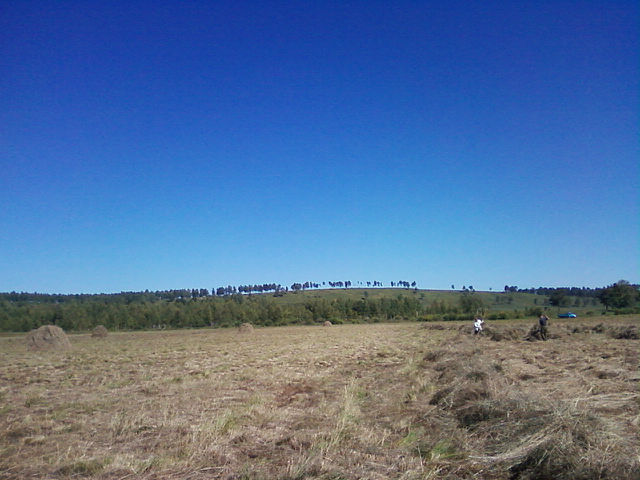 Российская ФедерацияИркутская областьЭхирит-Булагатский районМУНИЦИПАЛЬНОЕ ОБРАЗОВАНИЕ  «ЗАХАЛЬСКОЕ»ДУМАРЕШЕНИЕОт  25.11.2015 г. № 26                                                                      п. Свердлово«О налоге на имущество физических лиц»         Руководствуясь статьей 14  Федерального закона от 6 октября 2003 года № 131-ФЗ «Об общих принципах организации местного самоуправления в Российской Федерации», главой 32 Налогового кодекса Российской Федерации, в соответствии с Уставом МО «Захальское»                                                            ДУМА РЕШИЛА:1. Установить и ввести в действие на территории муниципального образования «Захальское» налог на имущество физических лиц, исчисляемый исходя из инвентаризационной стоимости объектов налогообложения в отношении подпункта 1 пункта 2 настоящего решения и исходя из кадастровой стоимости объектов налогообложения в отношении подпункта 2 пункта 2 настоящего решения.2. Установить налоговые ставки налога на имущество физических лиц в следующих размерах:1)2) 1 процент в отношении объектов налогообложения, включенных в перечень, определяемый в соответствии с пунктом 7 статьи 378.2 Налогового кодекса Российской Федерации и в отношении объектов налогообложения, предусмотренных абзацем вторым пункта 10 статьи 378.2 Налогового кодекса Российской Федерации.         3. С момента вступления в силу настоящего решения считать утратившим силу решение Думы от 12.02.2014 г. №3 «О налоге на имущество физических лиц»         4. Опубликовать данное решение в газете «Захальский вестник»       5.Решение вступает в силу с 1 января 2015 года, но не ранее чем через месяц после опубликования.Глава МО «Захальское»                                                                            А.Н. ЧерниговРоссийская ФедерацияИркутская областьЭхирит-Булагатский  районМУНИЦИПАЛЬНОЕ ОБРАЗОВАНИЕ  «ЗАХАЛЬСКОЕ»ДУМАРЕШЕНИЕОт  25.11. 2015  г.  № 25                                            п. Свердлово«Об утверждении положения о земельном налоге на территории муниципального образования  «Захальское»В соответствии с главой 31 Налогового кодекса РФ и федеральным законом № 131-Фз от 06.10.2003 года «Об общих принципах организации местного самоуправления в Российской Федерации», руководствуясь Уставом муниципального образования «Захальское», ДумаРЕШИЛА:Утвердить прилагаемое  Положение о земельном налоге на территории муниципального образования  «Захальское»Опубликовать настоящее решение в газете «Захальский вестник»Настоящее  решение вступает в законную силу с 1 января 2016 года, но не ранее, чем через месяц после опубликования.Со дня вступления в силу настоящего решения Думы, признать утратившим силу решение Думы № 8  от 24.04.2014 г.  «Об утверждении Положения о земельном налоге     на территории муниципального образования «Захальское»Глава МО «Захальское»                                                   А.Н. ЧерниговПриложениеК решению Думы №25От 25.11.2015  г.ПОЛОЖЕНИЕО земельном налоге на территории МО «Захальское»1. Установить и ввести в действие на территории муниципального образования «Захальское» земельный налог.2. Установить налоговые ставки земельного налога в следующих размерах:1) 0,3  процента в отношении земельных участков:отнесенных к землям сельскохозяйственного назначения или к землям в составе зон сельскохозяйственного использования в населенных пунктах и используемых для сельскохозяйственного производства;занятых жилищным фондом и объектами инженерной инфраструктуры жилищно-коммунального комплекса (за исключением доли в праве на земельный участок, приходящейся на объект, не относящийся к жилищному фонду и к объектам инженерной инфраструктуры жилищно-коммунального комплекса) или приобретенных (предоставленных) для жилищного строительства;приобретенных (предоставленных) для личного подсобного хозяйства, садоводства, огородничества или животноводства, а также дачного хозяйства;ограниченных в обороте в соответствии с законодательством Российской Федерации, предоставленных для обеспечения обороны, безопасности и таможенных нужд;2) 1,5 процента в отношении прочих земельных участков.3. Установить срок уплаты земельного налога налогоплательщиками-организациями не позднее 5 февраля года, следующего за истекшим налоговым периодом.4. Установить по земельному налогу следующие налоговые льготы:1) освободить от налогообложения:а) органы местного самоуправления МО «Захальское»б) бюджетные и казённые учреждения финансируемые из бюджета МО                «Захальское»Российская ФедерацияИркутская областьЭхирит-Булагатский муниципальный районМуниципальное образование   «Захальское»ДУМАРЕШЕНИЕОт 25.11.2015 г. №27		                                 		     п. Свердлово «О проекте  бюджета муниципального образования «Захальское» на 2016 год»                                                         1      1.1 Утвердить основные характеристики бюджета муниципального образования «Захальское» на . ( далее – местный бюджет):    а) общий объем доходов местного бюджета на  в сумме 6547,664 тыс. рублей, в том числе межбюджетные безвозмездные поступления из областного  бюджета в сумме 3457,6 тыс. рублей;     б) общий объем расходов местного бюджета на 2016 год  в сумме 6663,541 тыс. рублей ;    в) размер дефицита местного бюджета на 2016 год в сумме 115,877 тыс. рублей или 3,75% утвержденного общего годового дохода местного бюджета без учета утвержденного объема безвозмездных поступлений.                                              2    Установить, что доходы местного бюджета, поступающие в 2016 году, формируются за счет:   2.1 налоговых , в том числе:    а) местных налогов;   б)  доходы, от использования имущества ,находящегося в государственной и муниципальной собственности;    2.2  неналоговых доходов.   2.4 безвозмездных поступлений.                                            3       Утвердить прогнозируемые доходы местного бюджета на . по классификации доходов бюджетов Российской Федерации согласно приложению № 1.                                            4     Утвердить перечень главных администраторов доходов местного бюджета и закрепляемых за ними видов доходов местного бюджета согласно приложению № 2 к настоящему решению.	5     Утвердить источники внутреннего финансирования дефицита местного бюджета согласно приложению № 3 к настоящему решению. 	6      Утвердить  расходы в ведомственной классификации получателей средств бюджета муниципального образования «Захальское» согласно приложению № 4 к настоящему решению.	7     Утвердить  перечень главных администраторов финансирования дифицита бюджета муниципального образования «Захальское» согласно приложению № 5 к настоящему решению.    	8     Утвердить  программу муниципальных внутренних заимствований  бюджета муниципального образования «Захальское» согласно приложению № 6 к настоящему решению.                                             9    Установить, что в расходной части местного бюджета на 2016 год формируется резервный фонд администрации муниципального образования «Захальское»на 2016 год -  в размере 1,0 тыс. рублей;	10  1.1  Установить верхний предел муниципального внутреннего долга по состоянию на 1 января 2016 года – 115,877 тыс.рублей, в том числе предельный объем обязательств по муниципальным гарантиям – 0 тыс. рублей;   1.2  Установить предельный объем расходов на обслуживание муниципального долгана 2016 год – 0 тыс. рублей;	      11     Установить, что расходы на приобретение товаров, производство работ, оказание услуг для муниципальных нужд осуществляется в порядке, установленном Федеральным Законом № 44-ФЗ «О размещении заказов на поставки товаров, выполнение работ, оказание услуг для государственных и муниципальных нужд», иным законодательством. 	12      Финансовый отдел МО «Захальское» в случае изменения в течение года состава и (или) функций главных администраторов доходов бюджета или администраторов источников финансирования дефицита бюджета имеет право вносить соответствующие изменения в состав закрепленных за ними КБК с последующим внесением изменений в Решение о бюджете на текущий год.                                        13    Установить, что при исполнении бюджета на 2016 год  приоритетными направлениями расходов являются:- заработная плата с начислениями на нее;- оплата услуг связи и коммунальных услуг.	14     Утвердить обьем бюджетных ассигнований дорожного фонда  муниципального образования «Захальское»:     на 2016 год в размере  1848,4 рублей;                                          15              Утвердить программу муниципальных внутренних заимствований местного бюджета на 2016  год и  согласно приложению № 6 к настоящему решению .	16.   Настоящее Решение вступает в силу со дня его официального опубликования, но не ранее 1 января 2016 года.Глава МО «Захальское»                                                   А.Н.ЧерниговПояснительная запискак решению Думы муниципального образования  «Захальское» на 2016 год» .             Формирование доходов  бюджета муниципального образования «Захальское»  на 2016 год произведено на основании действующего бюджетного и налогового законодательства, исходя из ожидаемых параметров исполнения бюджета на 2015 год.           Ожидаемое поступление доходной части бюджета на 2016 год составит – 6547,664 тыс. рублей.                 ДОХОДЫ                      Прогноз поступлений сумм налога на доходы физических лиц рассчитан в соответствии с главой 23 Налогового Кодекса РФ исходя из прогнозируемого фонда оплаты труда.           В соответствии со статьей 61.0. Федерального закона №120 ФЗ от 20.08.04 г. «О внесении изменений в бюджетный кодекс РФ в части регулирования межбюджетных отношений» в бюджет планируется зачислять налог на доходы   физических  лиц  в размере  10 % прогнозируемого контингента. Размер налога, удерживаемый по ставке 13% , составит на 2016 год  966,0 тыс. рублей .               Земельный налог рассчитан по средней кадастровой стоимости земли и прогнозируемая сумма на .составит 175,28 тыс. рублей.                Доходы от использования имущества, находящиеся в государственной и муниципальной собственности  составит  на  -27,0 тыс . рублей .Дотация, субсидия, субвенция    составит:   2016 г.    -   3457,6  тыс. рублей                                                                       РАСХОДЫ         Расходы бюджета  предусмотрены в объеме :                                                                   .   -    6663,541 тыс. рублей.         Расходы по разделу  «Общегосударственные вопросы»         Планируемый объем бюджетного финансирования  по разделу «Общегосударственные вопросы» установлен  на 7 месяцев  в сумме:          .     -  2623,341   тыс. рублей.        Расходы, связанные с обеспечением деятельности органов исполнительной власти поселения отражены в подразделах 04, 02.      Резервный фонд сформирован в объеме :        .     -   1,0         тыс. рублей.Расходы по разделу  «Национальная оборона»         Расходы, связанные с осуществлением первичного воинского учета составят:                                                              .     -   69,8         тыс. рублей.Расходы по разделу «Культура, кинематографияи средства массовой информации»          В данном разделе учтены  расходы  2016 года на содержание сельских клубов и библиотек муниципального образования в сумме     на 7  месяцев  в сумме:   .     -  2070,3   тыс. рублей.               Из- за недостаточного финансирования  прогнозируется проект бюджета на  семь месяцев 2016 года - только  по таким параметрам как заработная плата и начисления на нее, Коммунальные услуги- электроэнергия ,ГСМ, не хватает средств на такие муниципальные программы  как :   1. Профилактика терроризма и экстремизма в МО «Захальское»   2.  Повышение  безопасности дорожного движения  в МО «Захальское»   3. Комплексное развитие систем инфраструктуры в МО «Захальское» 4. Энергосбережение и повышение энергетической эффективности на                     территории  МО «Захальское»5.  Свернута  программа  «100 модельных домов культуры Приангарью»              Начальник финансового отдела                                         Федина О.И.Российская Федерация  Иркутская областьЭхирит-Булагатский муниципальный районАДМИНИСТРАЦИЯМУНИЦИПАЛЬНОГО ОБРАЗОВАНИЯ «ЗАХАЛЬСКОЕ»ПОСТАНОВЛЕНИЕОт  20.11.2015  г. №78                                                       п. Свердлово«Об оплате труда работников,замещающих должности, не являющиеся должностями муниципальной службы, вспомогательного и технического персонала органов местного самоуправления»                       В целях упорядочения оплаты труда работников, замещающих должности, не являющиеся должностями муниципальной службы, технического и вспомогательного персонала органов местного самоуправления в соответствии с Указом Губернатора Иркутской области № 246-уг от 22.09.2011 г., статьи 135 Трудового кодекса Российской Федерации, руководствуясь Федеральным законом от 06.10.2003 г. №131-ФЗ «Об общих принципах организации местного самоуправления в Российской Федерации»,  Уставом МО «Захальское», ПОСТАНОВЛЯЮ:1. Утвердить Положение об оплате труда работников, замещающих должности, не являющиеся должностями муниципальной службы,  вспомогательного и технического  персонала органов местного самоуправления.2. Финансирование расходов, связанных с реализацией настоящего постановления, осуществлять в пределах средств на оплату труда, предусмотренных решением о местном бюджете на очередной финансовый год.4. Настоящее постановление вступает в силу с 1 декабря 2015 года.5. Опубликовать настоящее постановление в газете «Захальский вестник».И.о. главы администрации                                              МО «Захальское»                                                                            У.А. СтепановаУтверждено              постановлением Главы МО              «Захальское»              от  20 ноября 2015 г. № 78ПОЛОЖЕНИЕОб оплате труда работников, замещающих должности, не являющиеся должностями муниципальной службы,  вспомогательного и  технического персонала органов местного самоуправленияГлава 1. Общие положенияНастоящее Положение устанавливает оплату труда и порядок формирования фонда оплаты труда работников органов местного самоуправления, замещающих должности, не являющиеся должностями муниципальной службы, вспомогательного и технического персонала.Под вспомогательным и техническим  персоналом органов местного самоуправления в целях настоящего Положения понимаются лица, работающие в органе местного самоуправления по трудовым договорам и не являющиеся муниципальными служащими или работниками органа местного самоуправления.Глава 2. Оплата труда и порядок формирования фонда оплаты труда работников органов местного самоуправления, замещающих должности, не являющиеся должностями муниципальной службы,  вспомогательного и технического  персонала органов местного самоуправленияОплата труда работников органов местного самоуправления, замещающих должности, не являющиеся должностями муниципальной службы, вспомогательного и технического персонала состоит из месячного должностного оклада  (далее – должностной оклад), ежемесячных и иных дополнительных выплат.Должностные оклады работников органов местного самоуправления, замещающих должности, не являющиеся должностями муниципальной службы (далее – технические исполнители служащие), устанавливаются в следующих размерах:Наименование должностей служащих являются обобщающими, в штатном расписании допускается их конкретизация через указания на выполняемые  функции.Индексация размеров должностных окладов служащих производится нормативным правовым актом  главы муниципального образования «Захальское» в пределах бюджетных ассигнований, предусмотренных на эти цели в бюджете муниципального образования, на соответствующий финансовый год.Служащим производятся следующие ежемесячные и иные дополнительные выплаты:а)ежемесячная надбавка к должностному окладу за классность водителю, трактористу и электрику в размере 25 % оклада;б) ежемесячная надбавка за ненормированный рабочий день водителю, трактористу, в размере 20 % оклада;в) премия по результатам работы;г) материальная помощь;д) единовременная выплата при предоставлении ежегодного оплачиваемого отпуска.д) иные выплаты, предусмотренные федеральными законами и иными правовыми актами Российской Федерации.5. Районные коэффициенты и процентные надбавки к должностному окладу, ежемесячным и иным дополнительным выплатам служащих за работу в районах Крайнего Севера и приравненных к ним местностям, в южных районах Иркутской области устанавливаются в соответствии с законодательством.Глава 3. Порядок и условия выплаты премии по результатам работы6. Премия по результатам работы (далее – премия) выплачивается пропорционально отработанному времени с учетом личного вклада работника в выполнении соответствующих задач, проявление инициативы и оперативности при условии:а) профессионального, компетентного и качественного выполнения трудовых (должностных) обязанностей;б) своевременного и качественного выполнения планов работ;в) соблюдение трудовой дисциплины.7. Премия выплачивается работникам за качественное и оперативное выполнение особо важных и ответственных поручений, безупречную и эффективную работу.8. Премии максимальным размером не ограничивается. Выплата премии производится по результатам работы за месяц, квартал, год.9. Премии не выплачивается за период временной нетрудоспособности, нахождения в отпуске, в  том числе в отпуске по беременности и родам и отпусков по уходу за ребенком, в случае увольнения за виновные действия.10.  Размер премии определяется руководителей органа местного самоуправления и оформляется соответствующим правовым актом.11. Премия выплачивается в пределах бюджетных ассигнований, предусмотренных на эти цели в бюджете муниципального образования, на соответствующий финансовый год.Глава 4. Размер, порядок и условия выплаты материальной помощи12. Материальная помощь работникам представляется в случае:а) причинения работнику материального ущерба в результате стихийного бедствия, квартирной кражи, грабежа, иного противоправного посягательства на жизнь, здоровье, имущество;б)  болезни работника, болезни или смерти членов его семьи (родители, дети, супруги);в) регистрация брака, рождения ребенка, юбилейных дат работника (50, 55, 60, 65 лет).	13. Материальная помощь предоставляется по письменному заявлению работника, при предоставлении следующих документов:а) в случаях, предусмотренных подпунктом «а» пункта 12 настоящего Положения, - копии документов, подтверждающих факт произошедшего стихийного бедствия, противоправного посягательства;б) в случаях, предусмотренных подпунктом «б» пункта 12 настоящего Положения, - копии листка временной нетрудоспособности либо документа из лечебно-профилактического учреждения, подтверждающих факт прохождения лечения; копии свидетельства о смерти члена семьи, указанного в подпункте «б» пункта 12 настоящего Положения;в) в случаях, предусмотренных подпунктом «в» пункта 12 настоящего Положения, - копии свидетельства о заключении брака, рождения ребенка; копии паспорта.	14. В случае смерти работника материальная помощь предоставляется одному из совершеннолетних членов его семьи, указанному в подпункте «б» пункта 12 настоящего Положения, по письменному заявлению этого члена семьи и представлению документов, подтверждающих их родство, а также копии свидетельства о смерти работника.	15. Материальная помощь предоставляется в размере не более 2-х должностных окладов и не более 10 минимальных размеров оплаты труда.	16. предоставление работнику, члену его семьи (в случае, предусмотренном в пункте 36 настоящего Положения) материальной помощи и определения ее  конкретного размера производится по решению руководителя органа местного самоуправления и оформляется соответствующим правовым актом.  17. Премия выплачивается в пределах бюджетных ассигнований, предусмотренных на эти цели в бюджете муниципального образования, на соответствующий финансовый год.Глава 5. Размер, порядок и условия единовременной выплаты при предоставлении ежегодного оплачиваемого отпуска18. Единовременная выплата при предоставлении ежегодного оплачиваемого отпуска (далее – единовременная выплата) производится один раз в год на основании соответствующего письменного заявления работника в случае:а) предоставления ежегодного оплачиваемого отпуска в полном объеме;б) разделения в установленном порядке ежегодного оплачиваемого отпуска на части – при предоставлении одной из частей данного отпуска;в) замены в установленном порядке части ежегодного оплачиваемого отпуска денежной компенсацией – одновременно с представлением данной компенсации.19. Размер единовременной выплаты при предоставлении ежегодного оплачиваемого отпуска составляет один должностной оклад.20. В случае если при разделении в установленном порядке ежегодного оплачиваемого отпуска на части единовременная выплата не производилась она подлежит выплате при предоставлении последней части ежегодного оплачиваемого отпуска.21. Единовременная выплата производится пропорционально отработанному времени при увольнении работника в случае: а) предоставления неиспользованного отпуска с последующим его увольнением;22. Решение руководителя органа местного самоуправления о выплате работнику единовременной выплаты оформляется соответствующим правовым актом.         23. Единовременная выплата к ежегодному оплачиваемому отпуску выплачивается в пределах бюджетных ассигнований, предусмотренных на эти цели в бюджете муниципального образования, на соответствующий финансовый год.Российская Федерация  Иркутская областьЭхирит-Булагатский муниципальный районАДМИНИСТРАЦИЯМУНИЦИПАЛЬНОГО ОБРАЗОВАНИЯ «ЗАХАЛЬСКОЕ»ПОСТАНОВЛЕНИЕОт  25.11.2015  г. №79                                                        п. Свердлово«О присвоении адреса»                            В соответствии с п. 13  ст. 39  Устава муниципального образования  «Захальское», заявлением Ситникова Николая ИннокентьевичаПОСТАНОВЛЯЮ:                     В связи с новым строительством, объекту недвижимости – индивидуальному жилому дому, расположенному по адресу: Иркутская область, Эхирит-Булагатский район, п. Свердлово  ул. Советская   на земельном участке с кадастровым номером 85:06:040101:522  присвоить адрес: Иркутская область, Эхирит-Булагатский район,  п. Свердлово ул. Советская д. 84 Глава МО «Захальское»                                                            А.Н. Чернигов Российская Федерация  Иркутская областьЭхирит-Булагатский муниципальный районАДМИНИСТРАЦИЯМУНИЦИПАЛЬНОГО ОБРАЗОВАНИЯ «ЗАХАЛЬСКОЕ»ПОСТАНОВЛЕНИЕОт  25.11.2015  г. №80                                                      п. Свердлово«Об установлении тарифа на холодное водоснабжениена 2016 г. на территории МО «Захальское»В соответствии с Федеральным законом от 7 декабря 2011 года № 416-ФЗ «О водоснабжении и водоотведении», руководствуясь постановлением Правительства Российской Федерации от 13 мая 2013 года № 406 «О государственном регулировании тарифов в сфере водоснабжения и водоотведения»,  Методическими указаниями по расчету регулируемых тарифов в сфере водоснабжения и водоотведения, утвержденными приказом ФСТ Российской Федерации от 27 декабря 2013 года № 1746-э, Законом Иркутской области от 6 ноября 2012 года № 114-ОЗ  «О наделении органов местного самоуправления отдельными областными государственными полномочиями в сфере водоснабжения и водоотведения», руководствуясь Уставом МО «Захальское», ПОСТАНОВЛЯЮ:1. Установить долгосрочные тарифы на питьевую воду на территории муниципального образования «Захальское» для ИП «Абрамов А.С.» и ФГУП «Элита»  с календарной разбивкой согласно приложению 1.2. Установить долгосрочные параметры регулирования тарифов на питьевую воду для ИП «Абрамов А.С.» и ФГУП «Элита», установленные на 2016-2018 годы с использованием метода индексации согласно приложению 2.3. Тарифы, установленные в пункте 1 настоящего постановления, действуют с 1 января 2016 года по 31 декабря 2018 года.4. Признать утратившим силу с 1 января 2016 года постановление администрации муниципального образования «Захальское» от 24 ноября 2014 года № 59 ««Об установлении тарифа на холодное водоснабжение на 2015 г. для КФХ Абрамов А.С.»5. Настоящее постановление подлежит официальному опубликованию.6. Контроль исполнения настоящего постановления оставляю за собой.Глава МО «Захальское»                                                            А.Н. Чернигов Приложение 1к Постановлению администрации МО «Захальское»№80 от «25» ноября .ДОЛГОСРОЧНЫЕ ТАРИФЫНА ПИТЬЕВУЮ ВОДУ ДЛЯ ИП «Абрамов А.С.» и ФГУП «Элита»НА ТЕРРИТОРИИ МУНИЦИПАЛЬНОГО ОБРАЗОВАНИЯ «ЗАХАЛЬСКОЕ»Глава МО «Захальское»                                                            А.Н. Чернигов Глава МО «Захальское»                                                            А.Н. Чернигов Российская ФедерацияИркутская областьЭхирит-Булагатский  районМУНИЦИПАЛЬНОЕ ОБРАЗОВАНИЕ  «ЗАХАЛЬСКОЕ»ДУМАРЕШЕНИЕОт 06.11. 2015  г.  № 24                                                 п. Свердлово«О внесении изменений и дополнений в Устав МО «Захальское»  В целях приведения Устава муниципального образования «Захальское» в соответствие с Федеральным законом № 131-Фз от 06.10.2003 года «Об общих принципах организации местного самоуправления в Российской Федерации», ДумаРЕШИЛА:Внести в Устав муниципального образования «Захальское» следующие изменения и дополнения:1.1.ч.1 ст. 6 дополнить п. 7.1  следующего содержания:          7.1) создание условий для реализации мер, направленных на укрепление межнационального и межконфессионального согласия, сохранение и развитие языков  и культуры народов Российской Федерации, проживающих  на территории поселения,  социальную и культурную адаптацию мигрантов, профилактику межнациональных, межэтнических конфликтов.1.2.  в п. 20 ч. 1 ст. 6 Устава слова «осуществление муниципального земельного контроля за использованием земель поселения» заменить словами «осуществление муниципального земельного контроля в границах поселения»1.3.  В п. 20  ч. 1 ст. 6 слова «в  том числе путём выкупа» исключить.1.4.  п. 35 ч.1 ст. 6 Устава исключить1.5. п. 36-39 ч. 1 ст. 6 считать п. 35-381.6. Ч. 1 ст. 6 дополнить пунктом 39 следующего содержания39)  участие в соответствии с Федеральным законом от 24 июля 2007 года N 221-ФЗ "О государственном кадастре недвижимости" в выполнении комплексных кадастровых работ"
1.7.  Ч. 1 статьи 6.1.  дополнить пунктом 12 следующего содержания:12. создание условий для организации проведения независимой оценки качества оказания услуг организациями в порядке и на условиях, которые установлены федеральными законами. 1.8. ч. 1 ст. 6.1. дополнить п.13 следующего содержания: 13) осуществление мероприятий по отлову и содержанию безнадзорных животных, обитающих на территории поселения"1.9.  ч. 1 ст. 6.1. дополнить п.14  следующего содержания: 14) создание условий для организации проведения независимой оценки качества оказания услуг организациями в порядке и на условиях, которые установлены федеральными законами»1.10. Пункт    5.1. части 1 статьи 7 изложить в новой редакции:5.1.) разработка и утверждение программ комплексного развития систем коммунальной инфраструктуры поселений, программ комплексного развития транспортной инфраструктуры поселений, программ комплексного развития социальной инфраструктуры поселений требования к которым устанавливаются Правительством Российской Федерации»1.11.П. 3 ч.3 ст. 17 после слов «проекты планировки территорий и проекты межевания территорий» дополнить словами «за исключением случаев, предусмотренных Градостроительным кодексом Российской Федерации»1.12.Ч. 3 ст. 27 дополнить пунктами 1и 2 следующего содержания:      1) В случае, если избранный на муниципальных выборах глава муниципального образования, полномочия которого прекращены досрочно на основании решения представительного органа муниципального образования об удалении его в отставку, обжалует в судебном порядке указанное решение, досрочные выборы главы муниципального образования не могут быть назначены до вступления решения суда в законную силу.      2) В случае, если избранный из состава представительного органа муниципального образования глава муниципального образования, полномочия которого прекращены досрочно на основании решения представительного органа муниципального образования об удалении его в отставку, обжалует в судебном порядке указанное решение, представительный орган муниципального образования не вправе принимать решение об избрании из своего состава главы муниципального образования до вступления решения суда в законную силу."1.13.  Ст. 28.1. дополнить ч. 17 следующего содержания:17. Глава муниципального образования, в отношении которого представительным органом муниципального образования принято решение об удалении его в отставку, вправе обратиться с заявлением об обжаловании указанного решения в суд в течение 10 дней со дня официального опубликования такого решения. Суд должен рассмотреть заявление и принять решение не позднее чем через 10 дней со дня подачи заявления.1.14. Статью 59 «Местный бюджет» изложить в новой редакции:«Статья 59. Местный бюджет1. Муниципальное образование имеет собственный бюджет (местный бюджет).2. Составление и рассмотрение проекта местного бюджета, утверждение и исполнение местного бюджета, осуществление контроля за его исполнением, составление и утверждение отчета об исполнении местного бюджета осуществляются органами местного самоуправления самостоятельно с соблюдением требований, установленных Бюджетным кодексом РФ.3. Бюджетные полномочия муниципального образования устанавливаются Бюджетным кодексом Российской Федерации.4. Начальник финансового отдела муниципального образования назначается на должность из числа лиц, отвечающих квалификационным требованиям, установленным уполномоченным Правительством РФ федеральным органом исполнительной власти.5. Проект местного бюджета, решение об утверждении местного бюджета, годовой отчет о его исполнении, ежеквартальные сведения о ходе исполнения местного бюджета и о численности муниципальных служащих органов местного самоуправления, работников муниципальных учреждений с указанием фактических затрат на их денежное содержание подлежат официальному опубликованию.Органы местного самоуправления поселения обеспечивают жителям поселения возможность ознакомиться с указанными документами и сведениями в случае невозможности их опубликования.1.15. Ст. 76 Устава дополнить вторым абзацем следующего содержания: "Депутаты представительного органа муниципального образования, распущенного на основании части 2.1 статьи 73 Федерального закона № 131-ФЗ от 06.10.2003 года «Об общих принципах организации местного самоуправления в Российской Федерации», вправе в течение 10 дней со дня вступления в силу закона субъекта Российской Федерации о роспуске представительного органа муниципального образования обратиться в суд с заявлением для установления факта отсутствия их вины за непроведение представительным органом муниципального образования правомочного заседания в течение трех месяцев подряд. Суд должен рассмотреть заявление и принять решение не позднее чем через 10 дней со дня его подачи".     II. Поручить главе муниципального образования «Захальское» обеспечение государственной регистрации изменений и дополнений в Устав муниципального образования «Захальское».III. Установить, что Устав муниципального образования «Захальское» с изменениями и дополнениями вступает в силу со дня официального опубликования после его регистрации в установленном законодательством порядке.       IV. Данное решение опубликовать в газете «Захальский Вестник».Глава Поселения                                                                                   А.Н. Чернигов       ПАМЯТКАПРИ ПОЛУЧЕНИИ ИНФОРМАЦИИ ОБ ЭВАКУАЦИИ    Сообщение об эвакуации может поступить не только в случае обнаружения взрывного устройства и ликвидации последствий террористического акта, но и при пожаре, стихийном бедствии и т.п. 
     Получив сообщение от представителей властей или правоохранительных органов о начале эвакуации, соблюдайте спокойствие и четко выполняйте их команды.      Если Вы находитесь в квартире, выполните следующие действия:  возьмите личные документы, деньги, ценности;  отключите электричество, воду и газ;  окажите помощь в эвакуации пожилых и тяжело больных людей;  обязательно закройте входную дверь на замок – это защитит квартиру от возможного проникновения мародеров. Не допускайте паники, истерики и спешки. Помещение покидайте организованно. 
    Помните, что от согласованности и четкости Ваших действий будет зависеть жизнь и здоровье многих людей.ОБНАРУЖЕНИЕ ПОДОЗРИТЕЛЬНОГО ПРЕДМЕТА, КОТОРЫЙ МОЖЕТ ОКАЗАТЬСЯ ВЗРЫВНЫМ УСТРОЙСТВОМПодозрительные предметы, которые могут оказаться взрывными устройствами, можно обнаружить в транспорте, на лестничных площадках, около дверей квартир, в учебном заведении и общественных местах. Как вести себя при их обнаружении? Какие действия предпринять? 

     Если обнаруженный предмет не должен, по вашему мнению, находиться в этом месте, не оставляйте этот факт без внимания! 

     Если Вы обнаружили забытую или бесхозную вещь в общественном транспорте, опросите людей, находящихся рядом. Постарайтесь установить, чья она и кто ее мог оставить. Если хозяин не установлен, немедленно сообщите о находке водителю (машинисту). 
      Если Вы обнаружили неизвестный предмет в подъезде своего дома, опросите соседей, возможно, он принадлежит им. Если владелец не установлен - немедленно сообщите о находке в полицию. 
      Если Вы обнаружили неизвестный предмет в учебном заведении, немедленно сообщите о находке администрации или охране. 
Адрес редакции: Иркутская область Эхирит-Булагатский район п. Свердлово ул. Советская д. 19 тел.(факс) 8(39541) 24421Учредитель—Дума МО «Захальское»Главный редактор—Чернигов А.Н.Тираж—50 экз.  Подписано в печать 26.11.2015 г. Цена—бесплатноГазета отпечатана в администрации МО «Захальское»Суммарная инвентаризационная стоимость объектов налогообложения, умноженная на коэффициент-дефлятор (с учетом доли налогоплательщика в праве общей собственности на каждый из таких объектов)Ставка налогаДо 300 000 рублей включительно0,09  процентаСвыше 300 000 до 500 000 рублей включительно0,2  процентаСвыше 500 000 рублей0,31  процента                                                                                         Приложение №1                                                                                        Приложение №1К решению Думы «О проекте бюджета МО «Захальское» на 2016 годК решению Думы «О проекте бюджета МО «Захальское» на 2016 год"О бюджете муниципального образования "Захальское"на 2016 г."О бюджете муниципального образования "Захальское"на 2016 г."О бюджете муниципального образования "Захальское"на 2016 г."О бюджете муниципального образования "Захальское"на 2016 г."О бюджете муниципального образования "Захальское"на 2016 г."О бюджете муниципального образования "Захальское"на 2016 г. Поступление доходов в  бюджет муниципального образования "Захальское"    на 2016 год  Поступление доходов в  бюджет муниципального образования "Захальское"    на 2016 год  Поступление доходов в  бюджет муниципального образования "Захальское"    на 2016 год  Поступление доходов в  бюджет муниципального образования "Захальское"    на 2016 год                                        Наименование                                        Наименование 20162016000 1 00 00000 00 0000 000000 1 00 00000 00 0000 000Налоговые иненалоговые доходыНалоговые иненалоговые доходы3090064182 1 01 00000 00 0000 000182 1 01 00000 00 0000 000Налоги на прибыль,доходыНалоги на прибыль,доходы182 1 01 01000 00 0000 000182 1 01 01000 00 0000 000Налоги на прибыльНалоги на прибыль182 1 01 02000 01 0000 110182 1 01 02000 01 0000 110Налог на доходы физических лиц  Налог на доходы физических лиц  182 1 01 02010 01 0000 110182 1 01 02010 01 0000 110Налог на доходы физических лиц,получаемых в виде дивидендовНалог на доходы физических лиц,получаемых в виде дивидендов182 1 01 02020 01 0000 110182 1 01 02020 01 0000 110Налог на доходы физических лиц с доходов ,облагаемых по налоговой ставке, установленной пунктом 1статьи 224 НК РФ)Налог на доходы физических лиц с доходов ,облагаемых по налоговой ставке, установленной пунктом 1статьи 224 НК РФ)966000182 1 01 02021 01 0000 110182 1 01 02021 01 0000 110Налог на доходы физических лиц с доходов  , облагаемых по налоговой ставке ,установленной пунктом 1 статьи 224 Налогового кодекса РФ ,за исключением доходов ,полученных физическими лицами,зарегистрированными  в качестве индивидуальных предприн.и других лиц занимающейся частной практикой.Налог на доходы физических лиц с доходов  , облагаемых по налоговой ставке ,установленной пунктом 1 статьи 224 Налогового кодекса РФ ,за исключением доходов ,полученных физическими лицами,зарегистрированными  в качестве индивидуальных предприн.и других лиц занимающейся частной практикой.966000182 1 01 02022 01 0000 110182 1 01 02022 01 0000 110Налог на доходы физических лиц, зарегистрированные в качестве инд. предпринимателейНалог на доходы физических лиц, зарегистрированные в качестве инд. предпринимателей182 1 01 02030 01 0000 110182 1 01 02030 01 0000 110Налог на доходы физических лиц с доходов,полученных физлицами,не являющимися налоговыми резидентамиНалог на доходы физических лиц с доходов,полученных физлицами,не являющимися налоговыми резидентами182 1 01 02040 01 0000 110182 1 01 02040 01 0000 110Налог на доходы физических лиц,получаемых в виде выигрышей, призов в проводимых конкурсах, играх и других мероприятий в целях рекламы товаров, работ и услуг,страховых выплат по договорам страхования жизни, процентных доходов по вкладам в банках.Налог на доходы физических лиц,получаемых в виде выигрышей, призов в проводимых конкурсах, играх и других мероприятий в целях рекламы товаров, работ и услуг,страховых выплат по договорам страхования жизни, процентных доходов по вкладам в банках.182 1 01 02050 01 1000 110182 1 01 02050 01 1000 110Налог на доходы физических лиц,получаемых в виде процентов по облигациям с ипотечным покрытиемНалог на доходы физических лиц,получаемых в виде процентов по облигациям с ипотечным покрытием182 1 05 02000 02 0000 110182 1 05 02000 02 0000 110Единый налог на вмененный доход для отдельных видов деятельности Единый налог на вмененный доход для отдельных видов деятельности 182 1 05 00000 00 0000 000182 1 05 00000 00 0000 000Налоги на совокупный доходНалоги на совокупный доход25000182 1 05 03000 01 0000 110182 1 05 03000 01 0000 110Единый сельскохозяйственный налогЕдиный сельскохозяйственный налог25000182 1 06 00000 00 0000 000182 1 06 00000 00 0000 000Налоги на имуществоНалоги на имущество202280182 1 06 01000 00 0000 110182 1 06 01000 00 0000 110Налог на имущество физических лиц,зачисляемый в бюджеты поселений Налог на имущество физических лиц,зачисляемый в бюджеты поселений 27000182 1 06 01030 10 0000 110182 1 06 01030 10 0000 110Налог на имущество физических лиц,взимаемый по ставкам применяемым  к обьектам налогооблажения,расположенным  в границах поселении Налог на имущество физических лиц,взимаемый по ставкам применяемым  к обьектам налогооблажения,расположенным  в границах поселении 27000182 1 06 06000 00 0000 110182 1 06 06000 00 0000 110Земельный налог Земельный налог 175280182 1 06 06033 10 1000 110182 1 06 06033 10 1000 110Земельный налог, зач. в бюджеты поселенийЗемельный налог, зач. в бюджеты поселений42500182 1 06 06033 10 1000 110182 1 06 06033 10 1000 110Земельный налог с организаций, обладающих земельным участком, расположенным в границах сельских поселений (сумма платежа)Земельный налог с организаций, обладающих земельным участком, расположенным в границах сельских поселений (сумма платежа)42500182 1 06 06043 10 1000 110182 1 06 06043 10 1000 110Земельный налог,взимаемый по ставкам ,взимаемый по ставкам,установленным в соответствии с подпунктом 2  пункта 1 ст.394 НК РФЗемельный налог,взимаемый по ставкам ,взимаемый по ставкам,установленным в соответствии с подпунктом 2  пункта 1 ст.394 НК РФ132780182 1 06 06043 10 1000 110182 1 06 06043 10 1000 110Земельный налог,взимаемый по ставкам ,взимаемый по ставкам,установленным в соответствии с подпунктом 2 пункта 1 ст.394 НК РФ и применяемым к обьектам налогообложения ,расположенным в границах поселенийЗемельный налог,взимаемый по ставкам ,взимаемый по ставкам,установленным в соответствии с подпунктом 2 пункта 1 ст.394 НК РФ и применяемым к обьектам налогообложения ,расположенным в границах поселений132780182 1 09 04053 10 1000 110182 1 09 04053 10 1000 110Земельный налог, зачисляемый в бюджеты поселений до 2006 г. Земельный налог, зачисляемый в бюджеты поселений до 2006 г. 026 1 03 02200 01 0000 110026 1 03 02200 01 0000 110Доходы от уплаты акцизов на  топливо,подлежащее распределению между бюджетами субьектов РФ  и местными бюджетами  с учетом установленных дифференцированных нормативов отчисления в местные бюджеты.Доходы от уплаты акцизов на  топливо,подлежащее распределению между бюджетами субьектов РФ  и местными бюджетами  с учетом установленных дифференцированных нормативов отчисления в местные бюджеты.1848400026 1 03 02230 01 0000 110026 1 03 02230 01 0000 110Доходы от уплаты акцизов на дизельное топливо,подлежащее распределению между бюджетами субьектов РФ  и местными бюджетами  с учетом установленных дифференцированных нормативов отчисления в местные бюджеты.Доходы от уплаты акцизов на дизельное топливо,подлежащее распределению между бюджетами субьектов РФ  и местными бюджетами  с учетом установленных дифференцированных нормативов отчисления в местные бюджеты.616000026 1 03 02240 01 0000 110026 1 03 02240 01 0000 110Доходы от уплаты акцизов на моторные масла для дизельных или карбюраторных(инжекторных) двигателей,подлежащее распределению между бюджетами субьектов РФ  и местными бюджетами  с учетом установленных дифференцированных нормативов отчисления в местные бюджеты.Доходы от уплаты акцизов на моторные масла для дизельных или карбюраторных(инжекторных) двигателей,подлежащее распределению между бюджетами субьектов РФ  и местными бюджетами  с учетом установленных дифференцированных нормативов отчисления в местные бюджеты.12000026 1 03 02250 01 0000 110026 1 03 02250 01 0000 110Доходы от уплаты акцизов на автомобильный бензин,подлежащее распределению между бюджетами субьектов РФ  и местными бюджетами  с учетом установленных дифференцированных нормативов отчисления в местные бюджеты.Доходы от уплаты акцизов на автомобильный бензин,подлежащее распределению между бюджетами субьектов РФ  и местными бюджетами  с учетом установленных дифференцированных нормативов отчисления в местные бюджеты.1220400026 1 03 02260 01 0000 110026 1 03 02260 01 0000 110Доходы от уплаты акцизов на прямогонный бензин,подлежащее распределению между бюджетами субьектов РФ  и местными бюджетами  с учетом установленных дифференцированных нормативов отчисления в местные бюджеты.Доходы от уплаты акцизов на прямогонный бензин,подлежащее распределению между бюджетами субьектов РФ  и местными бюджетами  с учетом установленных дифференцированных нормативов отчисления в местные бюджеты.026 1 11 00000 00 0000 000026 1 11 00000 00 0000 000Доходы от использования имущества, находящегося в государственной и муниципальной собственности.Доходы от использования имущества, находящегося в государственной и муниципальной собственности.48384026 1 11 05013 10 0000 120026 1 11 05013 10 0000 120Доходы, получаемые в виде арендной  платы за земельные участки ,государственная собственность на которые не разграничена  и которые расположены в границах поселений ,а также средства от продажи права на заключение договоров аренды указанных земельных участков.Доходы, получаемые в виде арендной  платы за земельные участки ,государственная собственность на которые не разграничена  и которые расположены в границах поселений ,а также средства от продажи права на заключение договоров аренды указанных земельных участков.026 1 11 05025 10 0000 120026 1 11 05025 10 0000 120Доходы, получаемые в виде арендной  платы ,а также ср-ва  от подажи права на заключение договоров аренды за земли ,находящиеся в собственности поселений(за иключений земельных участков муниципальных бюджетных иавтономных учреждений)Доходы, получаемые в виде арендной  платы ,а также ср-ва  от подажи права на заключение договоров аренды за земли ,находящиеся в собственности поселений(за иключений земельных участков муниципальных бюджетных иавтономных учреждений)48384026 1 13  00000 00 0000 130026 1 13  00000 00 0000 130Доходы от оказания платных услуг  и компенсации  затрат государстваДоходы от оказания платных услуг  и компенсации  затрат государства026 1 13  01995 10 0000 130026 1 13  01995 10 0000 130Прочие доходы от оказания платных услуг,получателями средств бджетов  поселений .Прочие доходы от оказания платных услуг,получателями средств бджетов  поселений .ИТОГО  СОБСТВЕННЫХ ДОХОДОВ :ИТОГО  СОБСТВЕННЫХ ДОХОДОВ :3090064030 1 17  01050 10 0000 180030 1 17  01050 10 0000 180Невыясненные поступления зачисляемые в бюджеты поселенийНевыясненные поступления зачисляемые в бюджеты поселений030 2 00 00000 00 0000 000030 2 00 00000 00 0000 000БЕЗВОЗМЕЗДНЫЕ ПОСТУПЛЕНИЯБЕЗВОЗМЕЗДНЫЕ ПОСТУПЛЕНИЯ3457600030 2 02 01000 00 0000 151030 2 02 01000 00 0000 151Дотации бюджетам поселений  на выравнивание уровня бюджетной обеспеченности( всего)Дотации бюджетам поселений  на выравнивание уровня бюджетной обеспеченности( всего)2341600030 2 02 01010 05 0000 151030 2 02 01010 05 0000 151Дотации бюджетам муниципальных районов на выравнивание уровня бюджетной обеспеченности Дотации бюджетам муниципальных районов на выравнивание уровня бюджетной обеспеченности 030 2 02 01001 10 0000 151030 2 02 01001 10 0000 151Дотации бюджетам поселений  на выравнивание уровня бюджетной обеспеченности Дотации бюджетам поселений  на выравнивание уровня бюджетной обеспеченности 2341600030 2 02 01001 10 0000 151030 2 02 01001 10 0000 151Дотации бюджетам поселений  на выравнивание уровня бюджетной обеспеченности из РФФПДотации бюджетам поселений  на выравнивание уровня бюджетной обеспеченности из РФФП030 2 02 01003 10 0000 151030 2 02 01003 10 0000 151Дотации бюджетам поселений на поддержку мер по обеспечению сбалансированности бюджетовДотации бюджетам поселений на поддержку мер по обеспечению сбалансированности бюджетов030 2 02 02000 00 0000 151030 2 02 02000 00 0000 151Субсидии бюджетам субьектов РФ и мун.образований(межбюджетные субсидии)Субсидии бюджетам субьектов РФ и мун.образований(межбюджетные субсидии)1013200030 2 02 02999 10 0000 151030 2 02 02999 10 0000 151Прочие субсидии,зачисляемые в бюджеты муниципальных районовПрочие субсидии,зачисляемые в бюджеты муниципальных районов030 2 02 02999 10 0000 151030 2 02 02999 10 0000 151Субсидии денежного содержания  с начислениями на нее главам ,муниципальным служащим орган.местн.самоуправления поселений Иркутской области,а также зар.платы с начислениями на неёработникам учреждения культуры(за исключением технического и вспомогательного персонала),находящихся  в ведении органов местного самоуправления поселений   Ирк.обл.Субсидии денежного содержания  с начислениями на нее главам ,муниципальным служащим орган.местн.самоуправления поселений Иркутской области,а также зар.платы с начислениями на неёработникам учреждения культуры(за исключением технического и вспомогательного персонала),находящихся  в ведении органов местного самоуправления поселений   Ирк.обл.1013200030 2 02 02999 10 0000 151030 2 02 02999 10 0000 151Рализация мероприятийперечня  проектов  народных инициативРализация мероприятийперечня  проектов  народных инициатив030 2 02 03000 00 0000 151030 2 02 03000 00 0000 151Долгосрочная целевая программа "100 модельных домов  культуры Приангарью"Долгосрочная целевая программа "100 модельных домов  культуры Приангарью"030 2 02 03015 10 0000 151030 2 02 03015 10 0000 151Субвенции от других бюджетов бюджетной системы РФ Субвенции от других бюджетов бюджетной системы РФ 102800030 2 02 03015 10 0000 151030 2 02 03015 10 0000 151Субвенции бюджета на осуществление полномочийСубвенции бюджета на осуществление полномочий69800026 2 02 03000 00 0000 151026 2 02 03000 00 0000 151Субвенции бюджетов поселения на осуществление полном. По первичному воинскому учету на территориях ,где отсутствуют военные комисариатыСубвенции бюджетов поселения на осуществление полном. По первичному воинскому учету на территориях ,где отсутствуют военные комисариаты69800030 2 02 030501 00 0000 151030 2 02 030501 00 0000 151Средства полученныена компенсацию дополнит.расходов,возникших в результате решения принятых орган.властиСредства полученныена компенсацию дополнит.расходов,возникших в результате решения принятых орган.власти030 2 02 03024 00 0000 151030 2 02 03024 00 0000 151Ср-ва бюджетопос.полученных по взаим.расх-в в том числе в результате расходов возникших в результ решения орган гос.властиСр-ва бюджетопос.полученных по взаим.расх-в в том числе в результате расходов возникших в результ решения орган гос.власти030 2 02 03024 10 0000 151 030 2 02 03024 10 0000 151 Субвенции местным бюджетам на выполнение передаваемых полномочий субьектов РФСубвенции местным бюджетам на выполнение передаваемых полномочий субьектов РФ32300030 2 02 03024 10 0000 151 030 2 02 03024 10 0000 151 Субвенции на осуществление отдельных областных гос-х полномочий в сфере водоснабжения и водоотведенияСубвенции на осуществление отдельных областных гос-х полномочий в сфере водоснабжения и водоотведения32300030 2 02 03024 10 0000 151 030 2 02 03024 10 0000 151 Осуществление областного государственного полномочия по определению перечня должностных лиц органовместного самоуправления ,уполномоченных составлять протоколы,об административных правонарушениях ,предусмотренных отдельными законами  Иркутской области об административной ответственности.Осуществление областного государственного полномочия по определению перечня должностных лиц органовместного самоуправления ,уполномоченных составлять протоколы,об административных правонарушениях ,предусмотренных отдельными законами  Иркутской области об административной ответственности.700030 2 02 04999 10 0000 151030 2 02 04999 10 0000 151Иные  межбюджетные трансфертыИные  межбюджетные трансферты030 2 02 04999 10 0000 151030 2 02 04999 10 0000 151Прочие межбюджетные трансферты,передаваемые бюджетам поселенийПрочие межбюджетные трансферты,передаваемые бюджетам поселений030 2 02 04999 10 0000 151030 2 02 04999 10 0000 151Прочие межбюджетные трансферты,передаваемые бюджетам поселений из РФФППрочие межбюджетные трансферты,передаваемые бюджетам поселений из РФФП030 2 08 050001 10 0000 180030 2 08 050001 10 0000 180Межбюджетные трансферты на погашение кредиторской задолженности  муниципальных бюджетных учреждений  по страховым взносам в Пенсионный фонд  РФ на обязательное пенсионное стр-е сложившейся за период с 1 января 2001 г.до января 10 г.Межбюджетные трансферты на погашение кредиторской задолженности  муниципальных бюджетных учреждений  по страховым взносам в Пенсионный фонд  РФ на обязательное пенсионное стр-е сложившейся за период с 1 января 2001 г.до января 10 г.Перечисления для осущ.возврата(зачета)излишне уплач. Сумм налогов,сборов и иных платежей.Перечисления для осущ.возврата(зачета)излишне уплач. Сумм налогов,сборов и иных платежей. ВСЕГО  ДОХОДОВ ВСЕГО  ДОХОДОВ6547664ДефицитДефицит115877ИТОГО  ИТОГО  6663541                    Приложение № 2 к                     Приложение № 2 к                     Приложение № 2 к                     Приложение № 2 к                     Приложение № 2 к                     Приложение № 2 к                     Приложение № 2 к                     Приложение № 2 к                     Приложение № 2 к                     Приложение № 2 к                     Приложение № 2 к                     Приложение № 2 к                     Приложение № 2 к                     Приложение № 2 к                     Приложение № 2 к                     Приложение № 2 к                     Приложение № 2 к                     Приложение № 2 к к решению думы  " О проекте бюджета муниципального образования "Захальское"на 2016 год .к решению думы  " О проекте бюджета муниципального образования "Захальское"на 2016 год .к решению думы  " О проекте бюджета муниципального образования "Захальское"на 2016 год .к решению думы  " О проекте бюджета муниципального образования "Захальское"на 2016 год .к решению думы  " О проекте бюджета муниципального образования "Захальское"на 2016 год .к решению думы  " О проекте бюджета муниципального образования "Захальское"на 2016 год .к решению думы  " О проекте бюджета муниципального образования "Захальское"на 2016 год .к решению думы  " О проекте бюджета муниципального образования "Захальское"на 2016 год .к решению думы  " О проекте бюджета муниципального образования "Захальское"на 2016 год .к решению думы  " О проекте бюджета муниципального образования "Захальское"на 2016 год .к решению думы  " О проекте бюджета муниципального образования "Захальское"на 2016 год .к решению думы  " О проекте бюджета муниципального образования "Захальское"на 2016 год .к решению думы  " О проекте бюджета муниципального образования "Захальское"на 2016 год .к решению думы  " О проекте бюджета муниципального образования "Захальское"на 2016 год .к решению думы  " О проекте бюджета муниципального образования "Захальское"на 2016 год .к решению думы  " О проекте бюджета муниципального образования "Захальское"на 2016 год .к решению думы  " О проекте бюджета муниципального образования "Захальское"на 2016 год .к решению думы  " О проекте бюджета муниципального образования "Захальское"на 2016 год .Главные администраторы доходов муниципального образования "Захальское" на 2016 г.Главные администраторы доходов муниципального образования "Захальское" на 2016 г.Главные администраторы доходов муниципального образования "Захальское" на 2016 г.Главные администраторы доходов муниципального образования "Захальское" на 2016 г.Главные администраторы доходов муниципального образования "Захальское" на 2016 г.Главные администраторы доходов муниципального образования "Захальское" на 2016 г.Главные администраторы доходов муниципального образования "Захальское" на 2016 г.Главные администраторы доходов муниципального образования "Захальское" на 2016 г.Главные администраторы доходов муниципального образования "Захальское" на 2016 г.Главные администраторы доходов муниципального образования "Захальское" на 2016 г.Главные администраторы доходов муниципального образования "Захальское" на 2016 г.Главные администраторы доходов муниципального образования "Захальское" на 2016 г.Главные администраторы доходов муниципального образования "Захальское" на 2016 г.Главные администраторы доходов муниципального образования "Захальское" на 2016 г.Главные администраторы доходов муниципального образования "Захальское" на 2016 г.Главные администраторы доходов муниципального образования "Захальское" на 2016 г.Главные администраторы доходов муниципального образования "Захальское" на 2016 г.Главные администраторы доходов муниципального образования "Захальское" на 2016 г.Главные администраторы доходов муниципального образования "Захальское" на 2016 г.Главные администраторы доходов муниципального образования "Захальское" на 2016 г.Главные администраторы доходов муниципального образования "Захальское" на 2016 г.Главные администраторы доходов муниципального образования "Захальское" на 2016 г.Главные администраторы доходов муниципального образования "Захальское" на 2016 г.Главные администраторы доходов муниципального образования "Захальское" на 2016 г.Главные администраторы доходов муниципального образования "Захальское" на 2016 г.Главные администраторы доходов муниципального образования "Захальское" на 2016 г.Главные администраторы доходов муниципального образования "Захальское" на 2016 г.Главные администраторы доходов муниципального образования "Захальское" на 2016 г.Главные администраторы доходов муниципального образования "Захальское" на 2016 г.Главные администраторы доходов муниципального образования "Захальское" на 2016 г.Главные администраторы доходов муниципального образования "Захальское" на 2016 г.Главные администраторы доходов муниципального образования "Захальское" на 2016 г.Главные администраторы доходов муниципального образования "Захальское" на 2016 г.Главные администраторы доходов муниципального образования "Захальское" на 2016 г.Код администратораКод администратораКод администратораКод администратораКод администратораКод администратораКод администратораКод администратораКод администратораКод администратораКод администратораКод администратораКод администратораКБК доходовКБК доходовКБК доходовКБК доходовКБК доходовКБК доходовКБК доходовКБК доходовКБК доходовКБК доходовКБК доходовКБК доходовКБК доходовНаименование доходаНаименование доходаНаименование доходаНаименование доходаНаименование доходаНаименование доходаНаименование доходаНаименование доходаНаименование доходаНаименование доходаНаименование доходаФинансовый отдел администрации муниципального образования  "Захальское"Финансовый отдел администрации муниципального образования  "Захальское"Финансовый отдел администрации муниципального образования  "Захальское"Финансовый отдел администрации муниципального образования  "Захальское"Финансовый отдел администрации муниципального образования  "Захальское"Финансовый отдел администрации муниципального образования  "Захальское"Финансовый отдел администрации муниципального образования  "Захальское"Финансовый отдел администрации муниципального образования  "Захальское"Финансовый отдел администрации муниципального образования  "Захальское"Финансовый отдел администрации муниципального образования  "Захальское"Финансовый отдел администрации муниципального образования  "Захальское"Финансовый отдел администрации муниципального образования  "Захальское"Финансовый отдел администрации муниципального образования  "Захальское"Финансовый отдел администрации муниципального образования  "Захальское"Финансовый отдел администрации муниципального образования  "Захальское"Финансовый отдел администрации муниципального образования  "Захальское"Финансовый отдел администрации муниципального образования  "Захальское"Финансовый отдел администрации муниципального образования  "Захальское"Финансовый отдел администрации муниципального образования  "Захальское"Финансовый отдел администрации муниципального образования  "Захальское"Финансовый отдел администрации муниципального образования  "Захальское"Финансовый отдел администрации муниципального образования  "Захальское"Финансовый отдел администрации муниципального образования  "Захальское"Финансовый отдел администрации муниципального образования  "Захальское"Финансовый отдел администрации муниципального образования  "Захальское"Финансовый отдел администрации муниципального образования  "Захальское"Финансовый отдел администрации муниципального образования  "Захальское"Финансовый отдел администрации муниципального образования  "Захальское"Финансовый отдел администрации муниципального образования  "Захальское"Финансовый отдел администрации муниципального образования  "Захальское"Финансовый отдел администрации муниципального образования  "Захальское"Финансовый отдел администрации муниципального образования  "Захальское"Финансовый отдел администрации муниципального образования  "Захальское"Финансовый отдел администрации муниципального образования  "Захальское"Финансовый отдел администрации муниципального образования  "Захальское"Финансовый отдел администрации муниципального образования  "Захальское"Финансовый отдел администрации муниципального образования  "Захальское""030     1 17 01050 10 0000 180     1 17 01050 10 0000 180     1 17 01050 10 0000 180     1 17 01050 10 0000 180     1 17 01050 10 0000 180     1 17 01050 10 0000 180     1 17 01050 10 0000 180     1 17 01050 10 0000 180     1 17 01050 10 0000 180     1 17 01050 10 0000 180     1 17 01050 10 0000 180Невыясненные поступления ,зачисляемые в бюджеты поселений.Невыясненные поступления ,зачисляемые в бюджеты поселений.Невыясненные поступления ,зачисляемые в бюджеты поселений.Невыясненные поступления ,зачисляемые в бюджеты поселений.Невыясненные поступления ,зачисляемые в бюджеты поселений.Невыясненные поступления ,зачисляемые в бюджеты поселений.Невыясненные поступления ,зачисляемые в бюджеты поселений.Невыясненные поступления ,зачисляемые в бюджеты поселений.Невыясненные поступления ,зачисляемые в бюджеты поселений.Невыясненные поступления ,зачисляемые в бюджеты поселений.Невыясненные поступления ,зачисляемые в бюджеты поселений.Невыясненные поступления ,зачисляемые в бюджеты поселений.Невыясненные поступления ,зачисляемые в бюджеты поселений.Невыясненные поступления ,зачисляемые в бюджеты поселений.Невыясненные поступления ,зачисляемые в бюджеты поселений.Невыясненные поступления ,зачисляемые в бюджеты поселений.Невыясненные поступления ,зачисляемые в бюджеты поселений.Невыясненные поступления ,зачисляемые в бюджеты поселений.Невыясненные поступления ,зачисляемые в бюджеты поселений.Невыясненные поступления ,зачисляемые в бюджеты поселений.Невыясненные поступления ,зачисляемые в бюджеты поселений.Невыясненные поступления ,зачисляемые в бюджеты поселений.Невыясненные поступления ,зачисляемые в бюджеты поселений.Невыясненные поступления ,зачисляемые в бюджеты поселений.Невыясненные поступления ,зачисляемые в бюджеты поселений.Невыясненные поступления ,зачисляемые в бюджеты поселений.Невыясненные поступления ,зачисляемые в бюджеты поселений.Невыясненные поступления ,зачисляемые в бюджеты поселений.Невыясненные поступления ,зачисляемые в бюджеты поселений."0302 02 01001 10 0000 1512 02 01001 10 0000 1512 02 01001 10 0000 1512 02 01001 10 0000 1512 02 01001 10 0000 1512 02 01001 10 0000 1512 02 01001 10 0000 1512 02 01001 10 0000 1512 02 01001 10 0000 1512 02 01001 10 0000 1512 02 01001 10 0000 151    Дотации бюджетам поселений на выравнивание бюджетной обеспеченности     Дотации бюджетам поселений на выравнивание бюджетной обеспеченности     Дотации бюджетам поселений на выравнивание бюджетной обеспеченности     Дотации бюджетам поселений на выравнивание бюджетной обеспеченности     Дотации бюджетам поселений на выравнивание бюджетной обеспеченности     Дотации бюджетам поселений на выравнивание бюджетной обеспеченности     Дотации бюджетам поселений на выравнивание бюджетной обеспеченности     Дотации бюджетам поселений на выравнивание бюджетной обеспеченности     Дотации бюджетам поселений на выравнивание бюджетной обеспеченности     Дотации бюджетам поселений на выравнивание бюджетной обеспеченности     Дотации бюджетам поселений на выравнивание бюджетной обеспеченности     Дотации бюджетам поселений на выравнивание бюджетной обеспеченности     Дотации бюджетам поселений на выравнивание бюджетной обеспеченности     Дотации бюджетам поселений на выравнивание бюджетной обеспеченности     Дотации бюджетам поселений на выравнивание бюджетной обеспеченности     Дотации бюджетам поселений на выравнивание бюджетной обеспеченности     Дотации бюджетам поселений на выравнивание бюджетной обеспеченности     Дотации бюджетам поселений на выравнивание бюджетной обеспеченности     Дотации бюджетам поселений на выравнивание бюджетной обеспеченности     Дотации бюджетам поселений на выравнивание бюджетной обеспеченности     Дотации бюджетам поселений на выравнивание бюджетной обеспеченности     Дотации бюджетам поселений на выравнивание бюджетной обеспеченности     Дотации бюджетам поселений на выравнивание бюджетной обеспеченности     Дотации бюджетам поселений на выравнивание бюджетной обеспеченности     Дотации бюджетам поселений на выравнивание бюджетной обеспеченности     Дотации бюджетам поселений на выравнивание бюджетной обеспеченности     Дотации бюджетам поселений на выравнивание бюджетной обеспеченности "0302 02 01003 10 0000 1512 02 01003 10 0000 1512 02 01003 10 0000 1512 02 01003 10 0000 1512 02 01003 10 0000 1512 02 01003 10 0000 1512 02 01003 10 0000 1512 02 01003 10 0000 1512 02 01003 10 0000 1512 02 01003 10 0000 1512 02 01003 10 0000 151Дотации бюджетам поселений на поддержку  мер по обеспечению сбалансированности бюджетов Дотации бюджетам поселений на поддержку  мер по обеспечению сбалансированности бюджетов Дотации бюджетам поселений на поддержку  мер по обеспечению сбалансированности бюджетов Дотации бюджетам поселений на поддержку  мер по обеспечению сбалансированности бюджетов Дотации бюджетам поселений на поддержку  мер по обеспечению сбалансированности бюджетов Дотации бюджетам поселений на поддержку  мер по обеспечению сбалансированности бюджетов Дотации бюджетам поселений на поддержку  мер по обеспечению сбалансированности бюджетов Дотации бюджетам поселений на поддержку  мер по обеспечению сбалансированности бюджетов Дотации бюджетам поселений на поддержку  мер по обеспечению сбалансированности бюджетов Дотации бюджетам поселений на поддержку  мер по обеспечению сбалансированности бюджетов Дотации бюджетам поселений на поддержку  мер по обеспечению сбалансированности бюджетов Дотации бюджетам поселений на поддержку  мер по обеспечению сбалансированности бюджетов Дотации бюджетам поселений на поддержку  мер по обеспечению сбалансированности бюджетов Дотации бюджетам поселений на поддержку  мер по обеспечению сбалансированности бюджетов Дотации бюджетам поселений на поддержку  мер по обеспечению сбалансированности бюджетов Дотации бюджетам поселений на поддержку  мер по обеспечению сбалансированности бюджетов Дотации бюджетам поселений на поддержку  мер по обеспечению сбалансированности бюджетов Дотации бюджетам поселений на поддержку  мер по обеспечению сбалансированности бюджетов Дотации бюджетам поселений на поддержку  мер по обеспечению сбалансированности бюджетов Дотации бюджетам поселений на поддержку  мер по обеспечению сбалансированности бюджетов Дотации бюджетам поселений на поддержку  мер по обеспечению сбалансированности бюджетов Дотации бюджетам поселений на поддержку  мер по обеспечению сбалансированности бюджетов Дотации бюджетам поселений на поддержку  мер по обеспечению сбалансированности бюджетов Дотации бюджетам поселений на поддержку  мер по обеспечению сбалансированности бюджетов Дотации бюджетам поселений на поддержку  мер по обеспечению сбалансированности бюджетов Дотации бюджетам поселений на поддержку  мер по обеспечению сбалансированности бюджетов Дотации бюджетам поселений на поддержку  мер по обеспечению сбалансированности бюджетов "0302 02 01003 10 0000 1512 02 01003 10 0000 1512 02 01003 10 0000 1512 02 01003 10 0000 1512 02 01003 10 0000 1512 02 01003 10 0000 1512 02 01003 10 0000 1512 02 01003 10 0000 1512 02 01003 10 0000 1512 02 01003 10 0000 1512 02 01003 10 0000 151Дотации бюджетам поселений на поддержку  мер по обеспечению сбалансированности бюджетов Дотации бюджетам поселений на поддержку  мер по обеспечению сбалансированности бюджетов Дотации бюджетам поселений на поддержку  мер по обеспечению сбалансированности бюджетов Дотации бюджетам поселений на поддержку  мер по обеспечению сбалансированности бюджетов Дотации бюджетам поселений на поддержку  мер по обеспечению сбалансированности бюджетов Дотации бюджетам поселений на поддержку  мер по обеспечению сбалансированности бюджетов Дотации бюджетам поселений на поддержку  мер по обеспечению сбалансированности бюджетов Дотации бюджетам поселений на поддержку  мер по обеспечению сбалансированности бюджетов Дотации бюджетам поселений на поддержку  мер по обеспечению сбалансированности бюджетов Дотации бюджетам поселений на поддержку  мер по обеспечению сбалансированности бюджетов Дотации бюджетам поселений на поддержку  мер по обеспечению сбалансированности бюджетов Дотации бюджетам поселений на поддержку  мер по обеспечению сбалансированности бюджетов Дотации бюджетам поселений на поддержку  мер по обеспечению сбалансированности бюджетов Дотации бюджетам поселений на поддержку  мер по обеспечению сбалансированности бюджетов Дотации бюджетам поселений на поддержку  мер по обеспечению сбалансированности бюджетов Дотации бюджетам поселений на поддержку  мер по обеспечению сбалансированности бюджетов Дотации бюджетам поселений на поддержку  мер по обеспечению сбалансированности бюджетов Дотации бюджетам поселений на поддержку  мер по обеспечению сбалансированности бюджетов Дотации бюджетам поселений на поддержку  мер по обеспечению сбалансированности бюджетов Дотации бюджетам поселений на поддержку  мер по обеспечению сбалансированности бюджетов Дотации бюджетам поселений на поддержку  мер по обеспечению сбалансированности бюджетов Дотации бюджетам поселений на поддержку  мер по обеспечению сбалансированности бюджетов Дотации бюджетам поселений на поддержку  мер по обеспечению сбалансированности бюджетов Дотации бюджетам поселений на поддержку  мер по обеспечению сбалансированности бюджетов Дотации бюджетам поселений на поддержку  мер по обеспечению сбалансированности бюджетов Дотации бюджетам поселений на поддержку  мер по обеспечению сбалансированности бюджетов Дотации бюджетам поселений на поддержку  мер по обеспечению сбалансированности бюджетов "0302 02 02041 10 0000 1512 02 02041 10 0000 1512 02 02041 10 0000 1512 02 02041 10 0000 1512 02 02041 10 0000 1512 02 02041 10 0000 1512 02 02041 10 0000 1512 02 02041 10 0000 1512 02 02041 10 0000 1512 02 02041 10 0000 1512 02 02041 10 0000 151Субсидии бюджетам поселений на строительство ,модернизацию,ремонт и содержание автомобильных дорог общего пользования ,в том числе дорог в поселениях(за исключением автомобильных дорог федерального значения)Субсидии бюджетам поселений на строительство ,модернизацию,ремонт и содержание автомобильных дорог общего пользования ,в том числе дорог в поселениях(за исключением автомобильных дорог федерального значения)Субсидии бюджетам поселений на строительство ,модернизацию,ремонт и содержание автомобильных дорог общего пользования ,в том числе дорог в поселениях(за исключением автомобильных дорог федерального значения)Субсидии бюджетам поселений на строительство ,модернизацию,ремонт и содержание автомобильных дорог общего пользования ,в том числе дорог в поселениях(за исключением автомобильных дорог федерального значения)Субсидии бюджетам поселений на строительство ,модернизацию,ремонт и содержание автомобильных дорог общего пользования ,в том числе дорог в поселениях(за исключением автомобильных дорог федерального значения)Субсидии бюджетам поселений на строительство ,модернизацию,ремонт и содержание автомобильных дорог общего пользования ,в том числе дорог в поселениях(за исключением автомобильных дорог федерального значения)Субсидии бюджетам поселений на строительство ,модернизацию,ремонт и содержание автомобильных дорог общего пользования ,в том числе дорог в поселениях(за исключением автомобильных дорог федерального значения)Субсидии бюджетам поселений на строительство ,модернизацию,ремонт и содержание автомобильных дорог общего пользования ,в том числе дорог в поселениях(за исключением автомобильных дорог федерального значения)Субсидии бюджетам поселений на строительство ,модернизацию,ремонт и содержание автомобильных дорог общего пользования ,в том числе дорог в поселениях(за исключением автомобильных дорог федерального значения)Субсидии бюджетам поселений на строительство ,модернизацию,ремонт и содержание автомобильных дорог общего пользования ,в том числе дорог в поселениях(за исключением автомобильных дорог федерального значения)Субсидии бюджетам поселений на строительство ,модернизацию,ремонт и содержание автомобильных дорог общего пользования ,в том числе дорог в поселениях(за исключением автомобильных дорог федерального значения)Субсидии бюджетам поселений на строительство ,модернизацию,ремонт и содержание автомобильных дорог общего пользования ,в том числе дорог в поселениях(за исключением автомобильных дорог федерального значения)Субсидии бюджетам поселений на строительство ,модернизацию,ремонт и содержание автомобильных дорог общего пользования ,в том числе дорог в поселениях(за исключением автомобильных дорог федерального значения)Субсидии бюджетам поселений на строительство ,модернизацию,ремонт и содержание автомобильных дорог общего пользования ,в том числе дорог в поселениях(за исключением автомобильных дорог федерального значения)Субсидии бюджетам поселений на строительство ,модернизацию,ремонт и содержание автомобильных дорог общего пользования ,в том числе дорог в поселениях(за исключением автомобильных дорог федерального значения)Субсидии бюджетам поселений на строительство ,модернизацию,ремонт и содержание автомобильных дорог общего пользования ,в том числе дорог в поселениях(за исключением автомобильных дорог федерального значения)Субсидии бюджетам поселений на строительство ,модернизацию,ремонт и содержание автомобильных дорог общего пользования ,в том числе дорог в поселениях(за исключением автомобильных дорог федерального значения)Субсидии бюджетам поселений на строительство ,модернизацию,ремонт и содержание автомобильных дорог общего пользования ,в том числе дорог в поселениях(за исключением автомобильных дорог федерального значения)Субсидии бюджетам поселений на строительство ,модернизацию,ремонт и содержание автомобильных дорог общего пользования ,в том числе дорог в поселениях(за исключением автомобильных дорог федерального значения)Субсидии бюджетам поселений на строительство ,модернизацию,ремонт и содержание автомобильных дорог общего пользования ,в том числе дорог в поселениях(за исключением автомобильных дорог федерального значения)Субсидии бюджетам поселений на строительство ,модернизацию,ремонт и содержание автомобильных дорог общего пользования ,в том числе дорог в поселениях(за исключением автомобильных дорог федерального значения)Субсидии бюджетам поселений на строительство ,модернизацию,ремонт и содержание автомобильных дорог общего пользования ,в том числе дорог в поселениях(за исключением автомобильных дорог федерального значения)Субсидии бюджетам поселений на строительство ,модернизацию,ремонт и содержание автомобильных дорог общего пользования ,в том числе дорог в поселениях(за исключением автомобильных дорог федерального значения)Субсидии бюджетам поселений на строительство ,модернизацию,ремонт и содержание автомобильных дорог общего пользования ,в том числе дорог в поселениях(за исключением автомобильных дорог федерального значения)Субсидии бюджетам поселений на строительство ,модернизацию,ремонт и содержание автомобильных дорог общего пользования ,в том числе дорог в поселениях(за исключением автомобильных дорог федерального значения)Субсидии бюджетам поселений на строительство ,модернизацию,ремонт и содержание автомобильных дорог общего пользования ,в том числе дорог в поселениях(за исключением автомобильных дорог федерального значения)Субсидии бюджетам поселений на строительство ,модернизацию,ремонт и содержание автомобильных дорог общего пользования ,в том числе дорог в поселениях(за исключением автомобильных дорог федерального значения)"0302 02 02999 10 0000 1512 02 02999 10 0000 1512 02 02999 10 0000 1512 02 02999 10 0000 1512 02 02999 10 0000 1512 02 02999 10 0000 1512 02 02999 10 0000 1512 02 02999 10 0000 1512 02 02999 10 0000 1512 02 02999 10 0000 1512 02 02999 10 0000 151Прочие субсидии  бюджетам поселенийПрочие субсидии  бюджетам поселенийПрочие субсидии  бюджетам поселенийПрочие субсидии  бюджетам поселенийПрочие субсидии  бюджетам поселенийПрочие субсидии  бюджетам поселенийПрочие субсидии  бюджетам поселенийПрочие субсидии  бюджетам поселенийПрочие субсидии  бюджетам поселенийПрочие субсидии  бюджетам поселенийПрочие субсидии  бюджетам поселенийПрочие субсидии  бюджетам поселенийПрочие субсидии  бюджетам поселенийПрочие субсидии  бюджетам поселенийПрочие субсидии  бюджетам поселенийПрочие субсидии  бюджетам поселенийПрочие субсидии  бюджетам поселенийПрочие субсидии  бюджетам поселенийПрочие субсидии  бюджетам поселенийПрочие субсидии  бюджетам поселенийПрочие субсидии  бюджетам поселенийПрочие субсидии  бюджетам поселенийПрочие субсидии  бюджетам поселенийПрочие субсидии  бюджетам поселенийПрочие субсидии  бюджетам поселенийПрочие субсидии  бюджетам поселенийПрочие субсидии  бюджетам поселений"0302 02 03015 10 0000 1512 02 03015 10 0000 1512 02 03015 10 0000 1512 02 03015 10 0000 1512 02 03015 10 0000 1512 02 03015 10 0000 1512 02 03015 10 0000 1512 02 03015 10 0000 1512 02 03015 10 0000 1512 02 03015 10 0000 1512 02 03015 10 0000 151Субвенции бюджетам поселений на осуществление первичного воинского учета  на территориях где отсутствуют военные комисариаты Субвенции бюджетам поселений на осуществление первичного воинского учета  на территориях где отсутствуют военные комисариаты Субвенции бюджетам поселений на осуществление первичного воинского учета  на территориях где отсутствуют военные комисариаты Субвенции бюджетам поселений на осуществление первичного воинского учета  на территориях где отсутствуют военные комисариаты Субвенции бюджетам поселений на осуществление первичного воинского учета  на территориях где отсутствуют военные комисариаты Субвенции бюджетам поселений на осуществление первичного воинского учета  на территориях где отсутствуют военные комисариаты Субвенции бюджетам поселений на осуществление первичного воинского учета  на территориях где отсутствуют военные комисариаты Субвенции бюджетам поселений на осуществление первичного воинского учета  на территориях где отсутствуют военные комисариаты Субвенции бюджетам поселений на осуществление первичного воинского учета  на территориях где отсутствуют военные комисариаты Субвенции бюджетам поселений на осуществление первичного воинского учета  на территориях где отсутствуют военные комисариаты Субвенции бюджетам поселений на осуществление первичного воинского учета  на территориях где отсутствуют военные комисариаты Субвенции бюджетам поселений на осуществление первичного воинского учета  на территориях где отсутствуют военные комисариаты Субвенции бюджетам поселений на осуществление первичного воинского учета  на территориях где отсутствуют военные комисариаты Субвенции бюджетам поселений на осуществление первичного воинского учета  на территориях где отсутствуют военные комисариаты Субвенции бюджетам поселений на осуществление первичного воинского учета  на территориях где отсутствуют военные комисариаты Субвенции бюджетам поселений на осуществление первичного воинского учета  на территориях где отсутствуют военные комисариаты Субвенции бюджетам поселений на осуществление первичного воинского учета  на территориях где отсутствуют военные комисариаты Субвенции бюджетам поселений на осуществление первичного воинского учета  на территориях где отсутствуют военные комисариаты Субвенции бюджетам поселений на осуществление первичного воинского учета  на территориях где отсутствуют военные комисариаты Субвенции бюджетам поселений на осуществление первичного воинского учета  на территориях где отсутствуют военные комисариаты Субвенции бюджетам поселений на осуществление первичного воинского учета  на территориях где отсутствуют военные комисариаты Субвенции бюджетам поселений на осуществление первичного воинского учета  на территориях где отсутствуют военные комисариаты Субвенции бюджетам поселений на осуществление первичного воинского учета  на территориях где отсутствуют военные комисариаты Субвенции бюджетам поселений на осуществление первичного воинского учета  на территориях где отсутствуют военные комисариаты Субвенции бюджетам поселений на осуществление первичного воинского учета  на территориях где отсутствуют военные комисариаты Субвенции бюджетам поселений на осуществление первичного воинского учета  на территориях где отсутствуют военные комисариаты Субвенции бюджетам поселений на осуществление первичного воинского учета  на территориях где отсутствуют военные комисариаты "0302 02 03024 10 0000 1512 02 03024 10 0000 1512 02 03024 10 0000 1512 02 03024 10 0000 1512 02 03024 10 0000 1512 02 03024 10 0000 1512 02 03024 10 0000 1512 02 03024 10 0000 1512 02 03024 10 0000 1512 02 03024 10 0000 1512 02 03024 10 0000 151Субвенции бюджетам поселений на выполнение передаваемых полномочий субьектов РФСубвенции бюджетам поселений на выполнение передаваемых полномочий субьектов РФСубвенции бюджетам поселений на выполнение передаваемых полномочий субьектов РФСубвенции бюджетам поселений на выполнение передаваемых полномочий субьектов РФСубвенции бюджетам поселений на выполнение передаваемых полномочий субьектов РФСубвенции бюджетам поселений на выполнение передаваемых полномочий субьектов РФСубвенции бюджетам поселений на выполнение передаваемых полномочий субьектов РФСубвенции бюджетам поселений на выполнение передаваемых полномочий субьектов РФСубвенции бюджетам поселений на выполнение передаваемых полномочий субьектов РФСубвенции бюджетам поселений на выполнение передаваемых полномочий субьектов РФСубвенции бюджетам поселений на выполнение передаваемых полномочий субьектов РФСубвенции бюджетам поселений на выполнение передаваемых полномочий субьектов РФСубвенции бюджетам поселений на выполнение передаваемых полномочий субьектов РФСубвенции бюджетам поселений на выполнение передаваемых полномочий субьектов РФСубвенции бюджетам поселений на выполнение передаваемых полномочий субьектов РФСубвенции бюджетам поселений на выполнение передаваемых полномочий субьектов РФСубвенции бюджетам поселений на выполнение передаваемых полномочий субьектов РФСубвенции бюджетам поселений на выполнение передаваемых полномочий субьектов РФСубвенции бюджетам поселений на выполнение передаваемых полномочий субьектов РФСубвенции бюджетам поселений на выполнение передаваемых полномочий субьектов РФСубвенции бюджетам поселений на выполнение передаваемых полномочий субьектов РФСубвенции бюджетам поселений на выполнение передаваемых полномочий субьектов РФСубвенции бюджетам поселений на выполнение передаваемых полномочий субьектов РФСубвенции бюджетам поселений на выполнение передаваемых полномочий субьектов РФСубвенции бюджетам поселений на выполнение передаваемых полномочий субьектов РФСубвенции бюджетам поселений на выполнение передаваемых полномочий субьектов РФСубвенции бюджетам поселений на выполнение передаваемых полномочий субьектов РФСубвенции бюджетам поселений на выполнение передаваемых полномочий субьектов РФСубвенции бюджетам поселений на выполнение передаваемых полномочий субьектов РФ"0302 02 04999 10 0000 1512 02 04999 10 0000 1512 02 04999 10 0000 1512 02 04999 10 0000 1512 02 04999 10 0000 1512 02 04999 10 0000 1512 02 04999 10 0000 1512 02 04999 10 0000 1512 02 04999 10 0000 1512 02 04999 10 0000 1512 02 04999 10 0000 151Прочие межбюджетные трансферты,передаваемые  бюджетам поселенийПрочие межбюджетные трансферты,передаваемые  бюджетам поселенийПрочие межбюджетные трансферты,передаваемые  бюджетам поселенийПрочие межбюджетные трансферты,передаваемые  бюджетам поселенийПрочие межбюджетные трансферты,передаваемые  бюджетам поселенийПрочие межбюджетные трансферты,передаваемые  бюджетам поселенийПрочие межбюджетные трансферты,передаваемые  бюджетам поселенийПрочие межбюджетные трансферты,передаваемые  бюджетам поселенийПрочие межбюджетные трансферты,передаваемые  бюджетам поселенийПрочие межбюджетные трансферты,передаваемые  бюджетам поселенийПрочие межбюджетные трансферты,передаваемые  бюджетам поселенийПрочие межбюджетные трансферты,передаваемые  бюджетам поселенийПрочие межбюджетные трансферты,передаваемые  бюджетам поселенийПрочие межбюджетные трансферты,передаваемые  бюджетам поселенийПрочие межбюджетные трансферты,передаваемые  бюджетам поселенийПрочие межбюджетные трансферты,передаваемые  бюджетам поселенийПрочие межбюджетные трансферты,передаваемые  бюджетам поселенийПрочие межбюджетные трансферты,передаваемые  бюджетам поселенийПрочие межбюджетные трансферты,передаваемые  бюджетам поселенийПрочие межбюджетные трансферты,передаваемые  бюджетам поселенийПрочие межбюджетные трансферты,передаваемые  бюджетам поселенийПрочие межбюджетные трансферты,передаваемые  бюджетам поселенийПрочие межбюджетные трансферты,передаваемые  бюджетам поселенийПрочие межбюджетные трансферты,передаваемые  бюджетам поселенийПрочие межбюджетные трансферты,передаваемые  бюджетам поселенийПрочие межбюджетные трансферты,передаваемые  бюджетам поселенийПрочие межбюджетные трансферты,передаваемые  бюджетам поселенийПрочие межбюджетные трансферты,передаваемые  бюджетам поселенийПрочие межбюджетные трансферты,передаваемые  бюджетам поселений"0302 02 04999 10 0000 1512 02 04999 10 0000 1512 02 04999 10 0000 1512 02 04999 10 0000 1512 02 04999 10 0000 1512 02 04999 10 0000 1512 02 04999 10 0000 1512 02 04999 10 0000 1512 02 04999 10 0000 1512 02 04999 10 0000 1512 02 04999 10 0000 151Прочие межбюджетные трансферты,передаваемые  бюджетам поселенийПрочие межбюджетные трансферты,передаваемые  бюджетам поселенийПрочие межбюджетные трансферты,передаваемые  бюджетам поселенийПрочие межбюджетные трансферты,передаваемые  бюджетам поселенийПрочие межбюджетные трансферты,передаваемые  бюджетам поселенийПрочие межбюджетные трансферты,передаваемые  бюджетам поселенийПрочие межбюджетные трансферты,передаваемые  бюджетам поселенийПрочие межбюджетные трансферты,передаваемые  бюджетам поселенийПрочие межбюджетные трансферты,передаваемые  бюджетам поселенийПрочие межбюджетные трансферты,передаваемые  бюджетам поселенийПрочие межбюджетные трансферты,передаваемые  бюджетам поселенийПрочие межбюджетные трансферты,передаваемые  бюджетам поселенийПрочие межбюджетные трансферты,передаваемые  бюджетам поселенийПрочие межбюджетные трансферты,передаваемые  бюджетам поселенийПрочие межбюджетные трансферты,передаваемые  бюджетам поселенийПрочие межбюджетные трансферты,передаваемые  бюджетам поселенийПрочие межбюджетные трансферты,передаваемые  бюджетам поселенийПрочие межбюджетные трансферты,передаваемые  бюджетам поселенийПрочие межбюджетные трансферты,передаваемые  бюджетам поселенийПрочие межбюджетные трансферты,передаваемые  бюджетам поселенийПрочие межбюджетные трансферты,передаваемые  бюджетам поселенийПрочие межбюджетные трансферты,передаваемые  бюджетам поселенийПрочие межбюджетные трансферты,передаваемые  бюджетам поселенийПрочие межбюджетные трансферты,передаваемые  бюджетам поселенийПрочие межбюджетные трансферты,передаваемые  бюджетам поселенийПрочие межбюджетные трансферты,передаваемые  бюджетам поселенийПрочие межбюджетные трансферты,передаваемые  бюджетам поселенийПрочие межбюджетные трансферты,передаваемые  бюджетам поселенийПрочие межбюджетные трансферты,передаваемые  бюджетам поселений"0302 02 04999 10 0000 1512 02 04999 10 0000 1512 02 04999 10 0000 1512 02 04999 10 0000 1512 02 04999 10 0000 1512 02 04999 10 0000 1512 02 04999 10 0000 1512 02 04999 10 0000 1512 02 04999 10 0000 1512 02 04999 10 0000 1512 02 04999 10 0000 151Прочие межбюджетные трансферты,передаваемые  бюджетам поселенийПрочие межбюджетные трансферты,передаваемые  бюджетам поселенийПрочие межбюджетные трансферты,передаваемые  бюджетам поселенийПрочие межбюджетные трансферты,передаваемые  бюджетам поселенийПрочие межбюджетные трансферты,передаваемые  бюджетам поселенийПрочие межбюджетные трансферты,передаваемые  бюджетам поселенийПрочие межбюджетные трансферты,передаваемые  бюджетам поселенийПрочие межбюджетные трансферты,передаваемые  бюджетам поселенийПрочие межбюджетные трансферты,передаваемые  бюджетам поселенийПрочие межбюджетные трансферты,передаваемые  бюджетам поселенийПрочие межбюджетные трансферты,передаваемые  бюджетам поселенийПрочие межбюджетные трансферты,передаваемые  бюджетам поселенийПрочие межбюджетные трансферты,передаваемые  бюджетам поселенийПрочие межбюджетные трансферты,передаваемые  бюджетам поселенийПрочие межбюджетные трансферты,передаваемые  бюджетам поселенийПрочие межбюджетные трансферты,передаваемые  бюджетам поселенийПрочие межбюджетные трансферты,передаваемые  бюджетам поселенийПрочие межбюджетные трансферты,передаваемые  бюджетам поселенийПрочие межбюджетные трансферты,передаваемые  бюджетам поселенийПрочие межбюджетные трансферты,передаваемые  бюджетам поселенийПрочие межбюджетные трансферты,передаваемые  бюджетам поселенийПрочие межбюджетные трансферты,передаваемые  бюджетам поселенийПрочие межбюджетные трансферты,передаваемые  бюджетам поселенийПрочие межбюджетные трансферты,передаваемые  бюджетам поселенийПрочие межбюджетные трансферты,передаваемые  бюджетам поселенийПрочие межбюджетные трансферты,передаваемые  бюджетам поселенийПрочие межбюджетные трансферты,передаваемые  бюджетам поселенийПрочие межбюджетные трансферты,передаваемые  бюджетам поселенийПрочие межбюджетные трансферты,передаваемые  бюджетам поселений"030    2 08 05000 10 0000 180    2 08 05000 10 0000 180    2 08 05000 10 0000 180    2 08 05000 10 0000 180    2 08 05000 10 0000 180    2 08 05000 10 0000 180    2 08 05000 10 0000 180    2 08 05000 10 0000 180    2 08 05000 10 0000 180    2 08 05000 10 0000 180    2 08 05000 10 0000 180Перечисления из бюджетов поселений(в бюджеты поселений), для осуществления возврата( зачета)излишне уплоченных или излишне взысканных сумм налогв ,сборов и иных платежей,а также сумм процентов за несвоевременное осуществление такого возврата  и процентов начисленных на излишне взысканные суммы.Перечисления из бюджетов поселений(в бюджеты поселений), для осуществления возврата( зачета)излишне уплоченных или излишне взысканных сумм налогв ,сборов и иных платежей,а также сумм процентов за несвоевременное осуществление такого возврата  и процентов начисленных на излишне взысканные суммы.Перечисления из бюджетов поселений(в бюджеты поселений), для осуществления возврата( зачета)излишне уплоченных или излишне взысканных сумм налогв ,сборов и иных платежей,а также сумм процентов за несвоевременное осуществление такого возврата  и процентов начисленных на излишне взысканные суммы.Перечисления из бюджетов поселений(в бюджеты поселений), для осуществления возврата( зачета)излишне уплоченных или излишне взысканных сумм налогв ,сборов и иных платежей,а также сумм процентов за несвоевременное осуществление такого возврата  и процентов начисленных на излишне взысканные суммы.Перечисления из бюджетов поселений(в бюджеты поселений), для осуществления возврата( зачета)излишне уплоченных или излишне взысканных сумм налогв ,сборов и иных платежей,а также сумм процентов за несвоевременное осуществление такого возврата  и процентов начисленных на излишне взысканные суммы.Перечисления из бюджетов поселений(в бюджеты поселений), для осуществления возврата( зачета)излишне уплоченных или излишне взысканных сумм налогв ,сборов и иных платежей,а также сумм процентов за несвоевременное осуществление такого возврата  и процентов начисленных на излишне взысканные суммы.Перечисления из бюджетов поселений(в бюджеты поселений), для осуществления возврата( зачета)излишне уплоченных или излишне взысканных сумм налогв ,сборов и иных платежей,а также сумм процентов за несвоевременное осуществление такого возврата  и процентов начисленных на излишне взысканные суммы.Перечисления из бюджетов поселений(в бюджеты поселений), для осуществления возврата( зачета)излишне уплоченных или излишне взысканных сумм налогв ,сборов и иных платежей,а также сумм процентов за несвоевременное осуществление такого возврата  и процентов начисленных на излишне взысканные суммы.Перечисления из бюджетов поселений(в бюджеты поселений), для осуществления возврата( зачета)излишне уплоченных или излишне взысканных сумм налогв ,сборов и иных платежей,а также сумм процентов за несвоевременное осуществление такого возврата  и процентов начисленных на излишне взысканные суммы.Перечисления из бюджетов поселений(в бюджеты поселений), для осуществления возврата( зачета)излишне уплоченных или излишне взысканных сумм налогв ,сборов и иных платежей,а также сумм процентов за несвоевременное осуществление такого возврата  и процентов начисленных на излишне взысканные суммы.Перечисления из бюджетов поселений(в бюджеты поселений), для осуществления возврата( зачета)излишне уплоченных или излишне взысканных сумм налогв ,сборов и иных платежей,а также сумм процентов за несвоевременное осуществление такого возврата  и процентов начисленных на излишне взысканные суммы.Перечисления из бюджетов поселений(в бюджеты поселений), для осуществления возврата( зачета)излишне уплоченных или излишне взысканных сумм налогв ,сборов и иных платежей,а также сумм процентов за несвоевременное осуществление такого возврата  и процентов начисленных на излишне взысканные суммы.Перечисления из бюджетов поселений(в бюджеты поселений), для осуществления возврата( зачета)излишне уплоченных или излишне взысканных сумм налогв ,сборов и иных платежей,а также сумм процентов за несвоевременное осуществление такого возврата  и процентов начисленных на излишне взысканные суммы.Перечисления из бюджетов поселений(в бюджеты поселений), для осуществления возврата( зачета)излишне уплоченных или излишне взысканных сумм налогв ,сборов и иных платежей,а также сумм процентов за несвоевременное осуществление такого возврата  и процентов начисленных на излишне взысканные суммы.Перечисления из бюджетов поселений(в бюджеты поселений), для осуществления возврата( зачета)излишне уплоченных или излишне взысканных сумм налогв ,сборов и иных платежей,а также сумм процентов за несвоевременное осуществление такого возврата  и процентов начисленных на излишне взысканные суммы.Перечисления из бюджетов поселений(в бюджеты поселений), для осуществления возврата( зачета)излишне уплоченных или излишне взысканных сумм налогв ,сборов и иных платежей,а также сумм процентов за несвоевременное осуществление такого возврата  и процентов начисленных на излишне взысканные суммы.Перечисления из бюджетов поселений(в бюджеты поселений), для осуществления возврата( зачета)излишне уплоченных или излишне взысканных сумм налогв ,сборов и иных платежей,а также сумм процентов за несвоевременное осуществление такого возврата  и процентов начисленных на излишне взысканные суммы.Перечисления из бюджетов поселений(в бюджеты поселений), для осуществления возврата( зачета)излишне уплоченных или излишне взысканных сумм налогв ,сборов и иных платежей,а также сумм процентов за несвоевременное осуществление такого возврата  и процентов начисленных на излишне взысканные суммы.Перечисления из бюджетов поселений(в бюджеты поселений), для осуществления возврата( зачета)излишне уплоченных или излишне взысканных сумм налогв ,сборов и иных платежей,а также сумм процентов за несвоевременное осуществление такого возврата  и процентов начисленных на излишне взысканные суммы.Перечисления из бюджетов поселений(в бюджеты поселений), для осуществления возврата( зачета)излишне уплоченных или излишне взысканных сумм налогв ,сборов и иных платежей,а также сумм процентов за несвоевременное осуществление такого возврата  и процентов начисленных на излишне взысканные суммы.Перечисления из бюджетов поселений(в бюджеты поселений), для осуществления возврата( зачета)излишне уплоченных или излишне взысканных сумм налогв ,сборов и иных платежей,а также сумм процентов за несвоевременное осуществление такого возврата  и процентов начисленных на излишне взысканные суммы.Перечисления из бюджетов поселений(в бюджеты поселений), для осуществления возврата( зачета)излишне уплоченных или излишне взысканных сумм налогв ,сборов и иных платежей,а также сумм процентов за несвоевременное осуществление такого возврата  и процентов начисленных на излишне взысканные суммы.Перечисления из бюджетов поселений(в бюджеты поселений), для осуществления возврата( зачета)излишне уплоченных или излишне взысканных сумм налогв ,сборов и иных платежей,а также сумм процентов за несвоевременное осуществление такого возврата  и процентов начисленных на излишне взысканные суммы.Перечисления из бюджетов поселений(в бюджеты поселений), для осуществления возврата( зачета)излишне уплоченных или излишне взысканных сумм налогв ,сборов и иных платежей,а также сумм процентов за несвоевременное осуществление такого возврата  и процентов начисленных на излишне взысканные суммы.Перечисления из бюджетов поселений(в бюджеты поселений), для осуществления возврата( зачета)излишне уплоченных или излишне взысканных сумм налогв ,сборов и иных платежей,а также сумм процентов за несвоевременное осуществление такого возврата  и процентов начисленных на излишне взысканные суммы.Перечисления из бюджетов поселений(в бюджеты поселений), для осуществления возврата( зачета)излишне уплоченных или излишне взысканных сумм налогв ,сборов и иных платежей,а также сумм процентов за несвоевременное осуществление такого возврата  и процентов начисленных на излишне взысканные суммы.Перечисления из бюджетов поселений(в бюджеты поселений), для осуществления возврата( зачета)излишне уплоченных или излишне взысканных сумм налогв ,сборов и иных платежей,а также сумм процентов за несвоевременное осуществление такого возврата  и процентов начисленных на излишне взысканные суммы."030    2 08 05000 10 0000 180    2 08 05000 10 0000 180    2 08 05000 10 0000 180    2 08 05000 10 0000 180    2 08 05000 10 0000 180    2 08 05000 10 0000 180    2 08 05000 10 0000 180    2 08 05000 10 0000 180    2 08 05000 10 0000 180    2 08 05000 10 0000 180    2 08 05000 10 0000 180Перечисления из бюджетов поселений(в бюджеты поселений), для осуществления возврата( зачета)излишне уплоченных или излишне взысканных сумм налогв ,сборов и иных платежей,а также сумм процентов за несвоевременное осуществление такого возврата  и процентов начисленных на излишне взысканные суммы.Перечисления из бюджетов поселений(в бюджеты поселений), для осуществления возврата( зачета)излишне уплоченных или излишне взысканных сумм налогв ,сборов и иных платежей,а также сумм процентов за несвоевременное осуществление такого возврата  и процентов начисленных на излишне взысканные суммы.Перечисления из бюджетов поселений(в бюджеты поселений), для осуществления возврата( зачета)излишне уплоченных или излишне взысканных сумм налогв ,сборов и иных платежей,а также сумм процентов за несвоевременное осуществление такого возврата  и процентов начисленных на излишне взысканные суммы.Перечисления из бюджетов поселений(в бюджеты поселений), для осуществления возврата( зачета)излишне уплоченных или излишне взысканных сумм налогв ,сборов и иных платежей,а также сумм процентов за несвоевременное осуществление такого возврата  и процентов начисленных на излишне взысканные суммы.Перечисления из бюджетов поселений(в бюджеты поселений), для осуществления возврата( зачета)излишне уплоченных или излишне взысканных сумм налогв ,сборов и иных платежей,а также сумм процентов за несвоевременное осуществление такого возврата  и процентов начисленных на излишне взысканные суммы.Перечисления из бюджетов поселений(в бюджеты поселений), для осуществления возврата( зачета)излишне уплоченных или излишне взысканных сумм налогв ,сборов и иных платежей,а также сумм процентов за несвоевременное осуществление такого возврата  и процентов начисленных на излишне взысканные суммы.Перечисления из бюджетов поселений(в бюджеты поселений), для осуществления возврата( зачета)излишне уплоченных или излишне взысканных сумм налогв ,сборов и иных платежей,а также сумм процентов за несвоевременное осуществление такого возврата  и процентов начисленных на излишне взысканные суммы.Перечисления из бюджетов поселений(в бюджеты поселений), для осуществления возврата( зачета)излишне уплоченных или излишне взысканных сумм налогв ,сборов и иных платежей,а также сумм процентов за несвоевременное осуществление такого возврата  и процентов начисленных на излишне взысканные суммы.Перечисления из бюджетов поселений(в бюджеты поселений), для осуществления возврата( зачета)излишне уплоченных или излишне взысканных сумм налогв ,сборов и иных платежей,а также сумм процентов за несвоевременное осуществление такого возврата  и процентов начисленных на излишне взысканные суммы.Перечисления из бюджетов поселений(в бюджеты поселений), для осуществления возврата( зачета)излишне уплоченных или излишне взысканных сумм налогв ,сборов и иных платежей,а также сумм процентов за несвоевременное осуществление такого возврата  и процентов начисленных на излишне взысканные суммы.Перечисления из бюджетов поселений(в бюджеты поселений), для осуществления возврата( зачета)излишне уплоченных или излишне взысканных сумм налогв ,сборов и иных платежей,а также сумм процентов за несвоевременное осуществление такого возврата  и процентов начисленных на излишне взысканные суммы.Перечисления из бюджетов поселений(в бюджеты поселений), для осуществления возврата( зачета)излишне уплоченных или излишне взысканных сумм налогв ,сборов и иных платежей,а также сумм процентов за несвоевременное осуществление такого возврата  и процентов начисленных на излишне взысканные суммы.Перечисления из бюджетов поселений(в бюджеты поселений), для осуществления возврата( зачета)излишне уплоченных или излишне взысканных сумм налогв ,сборов и иных платежей,а также сумм процентов за несвоевременное осуществление такого возврата  и процентов начисленных на излишне взысканные суммы.Перечисления из бюджетов поселений(в бюджеты поселений), для осуществления возврата( зачета)излишне уплоченных или излишне взысканных сумм налогв ,сборов и иных платежей,а также сумм процентов за несвоевременное осуществление такого возврата  и процентов начисленных на излишне взысканные суммы.Перечисления из бюджетов поселений(в бюджеты поселений), для осуществления возврата( зачета)излишне уплоченных или излишне взысканных сумм налогв ,сборов и иных платежей,а также сумм процентов за несвоевременное осуществление такого возврата  и процентов начисленных на излишне взысканные суммы.Перечисления из бюджетов поселений(в бюджеты поселений), для осуществления возврата( зачета)излишне уплоченных или излишне взысканных сумм налогв ,сборов и иных платежей,а также сумм процентов за несвоевременное осуществление такого возврата  и процентов начисленных на излишне взысканные суммы.Перечисления из бюджетов поселений(в бюджеты поселений), для осуществления возврата( зачета)излишне уплоченных или излишне взысканных сумм налогв ,сборов и иных платежей,а также сумм процентов за несвоевременное осуществление такого возврата  и процентов начисленных на излишне взысканные суммы.Перечисления из бюджетов поселений(в бюджеты поселений), для осуществления возврата( зачета)излишне уплоченных или излишне взысканных сумм налогв ,сборов и иных платежей,а также сумм процентов за несвоевременное осуществление такого возврата  и процентов начисленных на излишне взысканные суммы.Перечисления из бюджетов поселений(в бюджеты поселений), для осуществления возврата( зачета)излишне уплоченных или излишне взысканных сумм налогв ,сборов и иных платежей,а также сумм процентов за несвоевременное осуществление такого возврата  и процентов начисленных на излишне взысканные суммы.Перечисления из бюджетов поселений(в бюджеты поселений), для осуществления возврата( зачета)излишне уплоченных или излишне взысканных сумм налогв ,сборов и иных платежей,а также сумм процентов за несвоевременное осуществление такого возврата  и процентов начисленных на излишне взысканные суммы.Перечисления из бюджетов поселений(в бюджеты поселений), для осуществления возврата( зачета)излишне уплоченных или излишне взысканных сумм налогв ,сборов и иных платежей,а также сумм процентов за несвоевременное осуществление такого возврата  и процентов начисленных на излишне взысканные суммы.Перечисления из бюджетов поселений(в бюджеты поселений), для осуществления возврата( зачета)излишне уплоченных или излишне взысканных сумм налогв ,сборов и иных платежей,а также сумм процентов за несвоевременное осуществление такого возврата  и процентов начисленных на излишне взысканные суммы.Перечисления из бюджетов поселений(в бюджеты поселений), для осуществления возврата( зачета)излишне уплоченных или излишне взысканных сумм налогв ,сборов и иных платежей,а также сумм процентов за несвоевременное осуществление такого возврата  и процентов начисленных на излишне взысканные суммы.Перечисления из бюджетов поселений(в бюджеты поселений), для осуществления возврата( зачета)излишне уплоченных или излишне взысканных сумм налогв ,сборов и иных платежей,а также сумм процентов за несвоевременное осуществление такого возврата  и процентов начисленных на излишне взысканные суммы.Перечисления из бюджетов поселений(в бюджеты поселений), для осуществления возврата( зачета)излишне уплоченных или излишне взысканных сумм налогв ,сборов и иных платежей,а также сумм процентов за несвоевременное осуществление такого возврата  и процентов начисленных на излишне взысканные суммы.Перечисления из бюджетов поселений(в бюджеты поселений), для осуществления возврата( зачета)излишне уплоченных или излишне взысканных сумм налогв ,сборов и иных платежей,а также сумм процентов за несвоевременное осуществление такого возврата  и процентов начисленных на излишне взысканные суммы.Перечисления из бюджетов поселений(в бюджеты поселений), для осуществления возврата( зачета)излишне уплоченных или излишне взысканных сумм налогв ,сборов и иных платежей,а также сумм процентов за несвоевременное осуществление такого возврата  и процентов начисленных на излишне взысканные суммы."030    2 08 05000 10 0000 180    2 08 05000 10 0000 180    2 08 05000 10 0000 180    2 08 05000 10 0000 180    2 08 05000 10 0000 180    2 08 05000 10 0000 180    2 08 05000 10 0000 180    2 08 05000 10 0000 180    2 08 05000 10 0000 180    2 08 05000 10 0000 180    2 08 05000 10 0000 180Перечисления из бюджетов поселений(в бюджеты поселений), для осуществления возврата( зачета)излишне уплоченных или излишне взысканных сумм налогв ,сборов и иных платежей,а также сумм процентов за несвоевременное осуществление такого возврата  и процентов начисленных на излишне взысканные суммы.Перечисления из бюджетов поселений(в бюджеты поселений), для осуществления возврата( зачета)излишне уплоченных или излишне взысканных сумм налогв ,сборов и иных платежей,а также сумм процентов за несвоевременное осуществление такого возврата  и процентов начисленных на излишне взысканные суммы.Перечисления из бюджетов поселений(в бюджеты поселений), для осуществления возврата( зачета)излишне уплоченных или излишне взысканных сумм налогв ,сборов и иных платежей,а также сумм процентов за несвоевременное осуществление такого возврата  и процентов начисленных на излишне взысканные суммы.Перечисления из бюджетов поселений(в бюджеты поселений), для осуществления возврата( зачета)излишне уплоченных или излишне взысканных сумм налогв ,сборов и иных платежей,а также сумм процентов за несвоевременное осуществление такого возврата  и процентов начисленных на излишне взысканные суммы.Перечисления из бюджетов поселений(в бюджеты поселений), для осуществления возврата( зачета)излишне уплоченных или излишне взысканных сумм налогв ,сборов и иных платежей,а также сумм процентов за несвоевременное осуществление такого возврата  и процентов начисленных на излишне взысканные суммы.Перечисления из бюджетов поселений(в бюджеты поселений), для осуществления возврата( зачета)излишне уплоченных или излишне взысканных сумм налогв ,сборов и иных платежей,а также сумм процентов за несвоевременное осуществление такого возврата  и процентов начисленных на излишне взысканные суммы.Перечисления из бюджетов поселений(в бюджеты поселений), для осуществления возврата( зачета)излишне уплоченных или излишне взысканных сумм налогв ,сборов и иных платежей,а также сумм процентов за несвоевременное осуществление такого возврата  и процентов начисленных на излишне взысканные суммы.Перечисления из бюджетов поселений(в бюджеты поселений), для осуществления возврата( зачета)излишне уплоченных или излишне взысканных сумм налогв ,сборов и иных платежей,а также сумм процентов за несвоевременное осуществление такого возврата  и процентов начисленных на излишне взысканные суммы.Перечисления из бюджетов поселений(в бюджеты поселений), для осуществления возврата( зачета)излишне уплоченных или излишне взысканных сумм налогв ,сборов и иных платежей,а также сумм процентов за несвоевременное осуществление такого возврата  и процентов начисленных на излишне взысканные суммы.Перечисления из бюджетов поселений(в бюджеты поселений), для осуществления возврата( зачета)излишне уплоченных или излишне взысканных сумм налогв ,сборов и иных платежей,а также сумм процентов за несвоевременное осуществление такого возврата  и процентов начисленных на излишне взысканные суммы.Перечисления из бюджетов поселений(в бюджеты поселений), для осуществления возврата( зачета)излишне уплоченных или излишне взысканных сумм налогв ,сборов и иных платежей,а также сумм процентов за несвоевременное осуществление такого возврата  и процентов начисленных на излишне взысканные суммы.Перечисления из бюджетов поселений(в бюджеты поселений), для осуществления возврата( зачета)излишне уплоченных или излишне взысканных сумм налогв ,сборов и иных платежей,а также сумм процентов за несвоевременное осуществление такого возврата  и процентов начисленных на излишне взысканные суммы.Перечисления из бюджетов поселений(в бюджеты поселений), для осуществления возврата( зачета)излишне уплоченных или излишне взысканных сумм налогв ,сборов и иных платежей,а также сумм процентов за несвоевременное осуществление такого возврата  и процентов начисленных на излишне взысканные суммы.Перечисления из бюджетов поселений(в бюджеты поселений), для осуществления возврата( зачета)излишне уплоченных или излишне взысканных сумм налогв ,сборов и иных платежей,а также сумм процентов за несвоевременное осуществление такого возврата  и процентов начисленных на излишне взысканные суммы.Перечисления из бюджетов поселений(в бюджеты поселений), для осуществления возврата( зачета)излишне уплоченных или излишне взысканных сумм налогв ,сборов и иных платежей,а также сумм процентов за несвоевременное осуществление такого возврата  и процентов начисленных на излишне взысканные суммы.Перечисления из бюджетов поселений(в бюджеты поселений), для осуществления возврата( зачета)излишне уплоченных или излишне взысканных сумм налогв ,сборов и иных платежей,а также сумм процентов за несвоевременное осуществление такого возврата  и процентов начисленных на излишне взысканные суммы.Перечисления из бюджетов поселений(в бюджеты поселений), для осуществления возврата( зачета)излишне уплоченных или излишне взысканных сумм налогв ,сборов и иных платежей,а также сумм процентов за несвоевременное осуществление такого возврата  и процентов начисленных на излишне взысканные суммы.Перечисления из бюджетов поселений(в бюджеты поселений), для осуществления возврата( зачета)излишне уплоченных или излишне взысканных сумм налогв ,сборов и иных платежей,а также сумм процентов за несвоевременное осуществление такого возврата  и процентов начисленных на излишне взысканные суммы.Перечисления из бюджетов поселений(в бюджеты поселений), для осуществления возврата( зачета)излишне уплоченных или излишне взысканных сумм налогв ,сборов и иных платежей,а также сумм процентов за несвоевременное осуществление такого возврата  и процентов начисленных на излишне взысканные суммы.Перечисления из бюджетов поселений(в бюджеты поселений), для осуществления возврата( зачета)излишне уплоченных или излишне взысканных сумм налогв ,сборов и иных платежей,а также сумм процентов за несвоевременное осуществление такого возврата  и процентов начисленных на излишне взысканные суммы.Перечисления из бюджетов поселений(в бюджеты поселений), для осуществления возврата( зачета)излишне уплоченных или излишне взысканных сумм налогв ,сборов и иных платежей,а также сумм процентов за несвоевременное осуществление такого возврата  и процентов начисленных на излишне взысканные суммы.Перечисления из бюджетов поселений(в бюджеты поселений), для осуществления возврата( зачета)излишне уплоченных или излишне взысканных сумм налогв ,сборов и иных платежей,а также сумм процентов за несвоевременное осуществление такого возврата  и процентов начисленных на излишне взысканные суммы.Перечисления из бюджетов поселений(в бюджеты поселений), для осуществления возврата( зачета)излишне уплоченных или излишне взысканных сумм налогв ,сборов и иных платежей,а также сумм процентов за несвоевременное осуществление такого возврата  и процентов начисленных на излишне взысканные суммы.Перечисления из бюджетов поселений(в бюджеты поселений), для осуществления возврата( зачета)излишне уплоченных или излишне взысканных сумм налогв ,сборов и иных платежей,а также сумм процентов за несвоевременное осуществление такого возврата  и процентов начисленных на излишне взысканные суммы.Перечисления из бюджетов поселений(в бюджеты поселений), для осуществления возврата( зачета)излишне уплоченных или излишне взысканных сумм налогв ,сборов и иных платежей,а также сумм процентов за несвоевременное осуществление такого возврата  и процентов начисленных на излишне взысканные суммы.Перечисления из бюджетов поселений(в бюджеты поселений), для осуществления возврата( зачета)излишне уплоченных или излишне взысканных сумм налогв ,сборов и иных платежей,а также сумм процентов за несвоевременное осуществление такого возврата  и процентов начисленных на излишне взысканные суммы.Перечисления из бюджетов поселений(в бюджеты поселений), для осуществления возврата( зачета)излишне уплоченных или излишне взысканных сумм налогв ,сборов и иных платежей,а также сумм процентов за несвоевременное осуществление такого возврата  и процентов начисленных на излишне взысканные суммы."030    2 08 05000 10 0000 180    2 08 05000 10 0000 180    2 08 05000 10 0000 180    2 08 05000 10 0000 180    2 08 05000 10 0000 180    2 08 05000 10 0000 180    2 08 05000 10 0000 180    2 08 05000 10 0000 180    2 08 05000 10 0000 180    2 08 05000 10 0000 180    2 08 05000 10 0000 180Перечисления из бюджетов поселений(в бюджеты поселений), для осуществления возврата( зачета)излишне уплоченных или излишне взысканных сумм налогв ,сборов и иных платежей,а также сумм процентов за несвоевременное осуществление такого возврата  и процентов начисленных на излишне взысканные суммы.Перечисления из бюджетов поселений(в бюджеты поселений), для осуществления возврата( зачета)излишне уплоченных или излишне взысканных сумм налогв ,сборов и иных платежей,а также сумм процентов за несвоевременное осуществление такого возврата  и процентов начисленных на излишне взысканные суммы.Перечисления из бюджетов поселений(в бюджеты поселений), для осуществления возврата( зачета)излишне уплоченных или излишне взысканных сумм налогв ,сборов и иных платежей,а также сумм процентов за несвоевременное осуществление такого возврата  и процентов начисленных на излишне взысканные суммы.Перечисления из бюджетов поселений(в бюджеты поселений), для осуществления возврата( зачета)излишне уплоченных или излишне взысканных сумм налогв ,сборов и иных платежей,а также сумм процентов за несвоевременное осуществление такого возврата  и процентов начисленных на излишне взысканные суммы.Перечисления из бюджетов поселений(в бюджеты поселений), для осуществления возврата( зачета)излишне уплоченных или излишне взысканных сумм налогв ,сборов и иных платежей,а также сумм процентов за несвоевременное осуществление такого возврата  и процентов начисленных на излишне взысканные суммы.Перечисления из бюджетов поселений(в бюджеты поселений), для осуществления возврата( зачета)излишне уплоченных или излишне взысканных сумм налогв ,сборов и иных платежей,а также сумм процентов за несвоевременное осуществление такого возврата  и процентов начисленных на излишне взысканные суммы.Перечисления из бюджетов поселений(в бюджеты поселений), для осуществления возврата( зачета)излишне уплоченных или излишне взысканных сумм налогв ,сборов и иных платежей,а также сумм процентов за несвоевременное осуществление такого возврата  и процентов начисленных на излишне взысканные суммы.Перечисления из бюджетов поселений(в бюджеты поселений), для осуществления возврата( зачета)излишне уплоченных или излишне взысканных сумм налогв ,сборов и иных платежей,а также сумм процентов за несвоевременное осуществление такого возврата  и процентов начисленных на излишне взысканные суммы.Перечисления из бюджетов поселений(в бюджеты поселений), для осуществления возврата( зачета)излишне уплоченных или излишне взысканных сумм налогв ,сборов и иных платежей,а также сумм процентов за несвоевременное осуществление такого возврата  и процентов начисленных на излишне взысканные суммы.Перечисления из бюджетов поселений(в бюджеты поселений), для осуществления возврата( зачета)излишне уплоченных или излишне взысканных сумм налогв ,сборов и иных платежей,а также сумм процентов за несвоевременное осуществление такого возврата  и процентов начисленных на излишне взысканные суммы.Перечисления из бюджетов поселений(в бюджеты поселений), для осуществления возврата( зачета)излишне уплоченных или излишне взысканных сумм налогв ,сборов и иных платежей,а также сумм процентов за несвоевременное осуществление такого возврата  и процентов начисленных на излишне взысканные суммы.Перечисления из бюджетов поселений(в бюджеты поселений), для осуществления возврата( зачета)излишне уплоченных или излишне взысканных сумм налогв ,сборов и иных платежей,а также сумм процентов за несвоевременное осуществление такого возврата  и процентов начисленных на излишне взысканные суммы.Перечисления из бюджетов поселений(в бюджеты поселений), для осуществления возврата( зачета)излишне уплоченных или излишне взысканных сумм налогв ,сборов и иных платежей,а также сумм процентов за несвоевременное осуществление такого возврата  и процентов начисленных на излишне взысканные суммы.Перечисления из бюджетов поселений(в бюджеты поселений), для осуществления возврата( зачета)излишне уплоченных или излишне взысканных сумм налогв ,сборов и иных платежей,а также сумм процентов за несвоевременное осуществление такого возврата  и процентов начисленных на излишне взысканные суммы.Перечисления из бюджетов поселений(в бюджеты поселений), для осуществления возврата( зачета)излишне уплоченных или излишне взысканных сумм налогв ,сборов и иных платежей,а также сумм процентов за несвоевременное осуществление такого возврата  и процентов начисленных на излишне взысканные суммы.Перечисления из бюджетов поселений(в бюджеты поселений), для осуществления возврата( зачета)излишне уплоченных или излишне взысканных сумм налогв ,сборов и иных платежей,а также сумм процентов за несвоевременное осуществление такого возврата  и процентов начисленных на излишне взысканные суммы.Перечисления из бюджетов поселений(в бюджеты поселений), для осуществления возврата( зачета)излишне уплоченных или излишне взысканных сумм налогв ,сборов и иных платежей,а также сумм процентов за несвоевременное осуществление такого возврата  и процентов начисленных на излишне взысканные суммы.Перечисления из бюджетов поселений(в бюджеты поселений), для осуществления возврата( зачета)излишне уплоченных или излишне взысканных сумм налогв ,сборов и иных платежей,а также сумм процентов за несвоевременное осуществление такого возврата  и процентов начисленных на излишне взысканные суммы.Перечисления из бюджетов поселений(в бюджеты поселений), для осуществления возврата( зачета)излишне уплоченных или излишне взысканных сумм налогв ,сборов и иных платежей,а также сумм процентов за несвоевременное осуществление такого возврата  и процентов начисленных на излишне взысканные суммы.Перечисления из бюджетов поселений(в бюджеты поселений), для осуществления возврата( зачета)излишне уплоченных или излишне взысканных сумм налогв ,сборов и иных платежей,а также сумм процентов за несвоевременное осуществление такого возврата  и процентов начисленных на излишне взысканные суммы.Перечисления из бюджетов поселений(в бюджеты поселений), для осуществления возврата( зачета)излишне уплоченных или излишне взысканных сумм налогв ,сборов и иных платежей,а также сумм процентов за несвоевременное осуществление такого возврата  и процентов начисленных на излишне взысканные суммы.Перечисления из бюджетов поселений(в бюджеты поселений), для осуществления возврата( зачета)излишне уплоченных или излишне взысканных сумм налогв ,сборов и иных платежей,а также сумм процентов за несвоевременное осуществление такого возврата  и процентов начисленных на излишне взысканные суммы.Перечисления из бюджетов поселений(в бюджеты поселений), для осуществления возврата( зачета)излишне уплоченных или излишне взысканных сумм налогв ,сборов и иных платежей,а также сумм процентов за несвоевременное осуществление такого возврата  и процентов начисленных на излишне взысканные суммы.Перечисления из бюджетов поселений(в бюджеты поселений), для осуществления возврата( зачета)излишне уплоченных или излишне взысканных сумм налогв ,сборов и иных платежей,а также сумм процентов за несвоевременное осуществление такого возврата  и процентов начисленных на излишне взысканные суммы.Перечисления из бюджетов поселений(в бюджеты поселений), для осуществления возврата( зачета)излишне уплоченных или излишне взысканных сумм налогв ,сборов и иных платежей,а также сумм процентов за несвоевременное осуществление такого возврата  и процентов начисленных на излишне взысканные суммы.Перечисления из бюджетов поселений(в бюджеты поселений), для осуществления возврата( зачета)излишне уплоченных или излишне взысканных сумм налогв ,сборов и иных платежей,а также сумм процентов за несвоевременное осуществление такого возврата  и процентов начисленных на излишне взысканные суммы.Перечисления из бюджетов поселений(в бюджеты поселений), для осуществления возврата( зачета)излишне уплоченных или излишне взысканных сумм налогв ,сборов и иных платежей,а также сумм процентов за несвоевременное осуществление такого возврата  и процентов начисленных на излишне взысканные суммы."030    2 08 05000 10 0000 180    2 08 05000 10 0000 180    2 08 05000 10 0000 180    2 08 05000 10 0000 180    2 08 05000 10 0000 180    2 08 05000 10 0000 180    2 08 05000 10 0000 180    2 08 05000 10 0000 180    2 08 05000 10 0000 180    2 08 05000 10 0000 180    2 08 05000 10 0000 180Перечисления из бюджетов поселений(в бюджеты поселений), для осуществления возврата( зачета)излишне уплоченных или излишне взысканных сумм налогв ,сборов и иных платежей,а также сумм процентов за несвоевременное осуществление такого возврата  и процентов начисленных на излишне взысканные суммы.Перечисления из бюджетов поселений(в бюджеты поселений), для осуществления возврата( зачета)излишне уплоченных или излишне взысканных сумм налогв ,сборов и иных платежей,а также сумм процентов за несвоевременное осуществление такого возврата  и процентов начисленных на излишне взысканные суммы.Перечисления из бюджетов поселений(в бюджеты поселений), для осуществления возврата( зачета)излишне уплоченных или излишне взысканных сумм налогв ,сборов и иных платежей,а также сумм процентов за несвоевременное осуществление такого возврата  и процентов начисленных на излишне взысканные суммы.Перечисления из бюджетов поселений(в бюджеты поселений), для осуществления возврата( зачета)излишне уплоченных или излишне взысканных сумм налогв ,сборов и иных платежей,а также сумм процентов за несвоевременное осуществление такого возврата  и процентов начисленных на излишне взысканные суммы.Перечисления из бюджетов поселений(в бюджеты поселений), для осуществления возврата( зачета)излишне уплоченных или излишне взысканных сумм налогв ,сборов и иных платежей,а также сумм процентов за несвоевременное осуществление такого возврата  и процентов начисленных на излишне взысканные суммы.Перечисления из бюджетов поселений(в бюджеты поселений), для осуществления возврата( зачета)излишне уплоченных или излишне взысканных сумм налогв ,сборов и иных платежей,а также сумм процентов за несвоевременное осуществление такого возврата  и процентов начисленных на излишне взысканные суммы.Перечисления из бюджетов поселений(в бюджеты поселений), для осуществления возврата( зачета)излишне уплоченных или излишне взысканных сумм налогв ,сборов и иных платежей,а также сумм процентов за несвоевременное осуществление такого возврата  и процентов начисленных на излишне взысканные суммы.Перечисления из бюджетов поселений(в бюджеты поселений), для осуществления возврата( зачета)излишне уплоченных или излишне взысканных сумм налогв ,сборов и иных платежей,а также сумм процентов за несвоевременное осуществление такого возврата  и процентов начисленных на излишне взысканные суммы.Перечисления из бюджетов поселений(в бюджеты поселений), для осуществления возврата( зачета)излишне уплоченных или излишне взысканных сумм налогв ,сборов и иных платежей,а также сумм процентов за несвоевременное осуществление такого возврата  и процентов начисленных на излишне взысканные суммы.Перечисления из бюджетов поселений(в бюджеты поселений), для осуществления возврата( зачета)излишне уплоченных или излишне взысканных сумм налогв ,сборов и иных платежей,а также сумм процентов за несвоевременное осуществление такого возврата  и процентов начисленных на излишне взысканные суммы.Перечисления из бюджетов поселений(в бюджеты поселений), для осуществления возврата( зачета)излишне уплоченных или излишне взысканных сумм налогв ,сборов и иных платежей,а также сумм процентов за несвоевременное осуществление такого возврата  и процентов начисленных на излишне взысканные суммы.Перечисления из бюджетов поселений(в бюджеты поселений), для осуществления возврата( зачета)излишне уплоченных или излишне взысканных сумм налогв ,сборов и иных платежей,а также сумм процентов за несвоевременное осуществление такого возврата  и процентов начисленных на излишне взысканные суммы.Перечисления из бюджетов поселений(в бюджеты поселений), для осуществления возврата( зачета)излишне уплоченных или излишне взысканных сумм налогв ,сборов и иных платежей,а также сумм процентов за несвоевременное осуществление такого возврата  и процентов начисленных на излишне взысканные суммы.Перечисления из бюджетов поселений(в бюджеты поселений), для осуществления возврата( зачета)излишне уплоченных или излишне взысканных сумм налогв ,сборов и иных платежей,а также сумм процентов за несвоевременное осуществление такого возврата  и процентов начисленных на излишне взысканные суммы.Перечисления из бюджетов поселений(в бюджеты поселений), для осуществления возврата( зачета)излишне уплоченных или излишне взысканных сумм налогв ,сборов и иных платежей,а также сумм процентов за несвоевременное осуществление такого возврата  и процентов начисленных на излишне взысканные суммы.Перечисления из бюджетов поселений(в бюджеты поселений), для осуществления возврата( зачета)излишне уплоченных или излишне взысканных сумм налогв ,сборов и иных платежей,а также сумм процентов за несвоевременное осуществление такого возврата  и процентов начисленных на излишне взысканные суммы.Перечисления из бюджетов поселений(в бюджеты поселений), для осуществления возврата( зачета)излишне уплоченных или излишне взысканных сумм налогв ,сборов и иных платежей,а также сумм процентов за несвоевременное осуществление такого возврата  и процентов начисленных на излишне взысканные суммы.Перечисления из бюджетов поселений(в бюджеты поселений), для осуществления возврата( зачета)излишне уплоченных или излишне взысканных сумм налогв ,сборов и иных платежей,а также сумм процентов за несвоевременное осуществление такого возврата  и процентов начисленных на излишне взысканные суммы.Перечисления из бюджетов поселений(в бюджеты поселений), для осуществления возврата( зачета)излишне уплоченных или излишне взысканных сумм налогв ,сборов и иных платежей,а также сумм процентов за несвоевременное осуществление такого возврата  и процентов начисленных на излишне взысканные суммы.Перечисления из бюджетов поселений(в бюджеты поселений), для осуществления возврата( зачета)излишне уплоченных или излишне взысканных сумм налогв ,сборов и иных платежей,а также сумм процентов за несвоевременное осуществление такого возврата  и процентов начисленных на излишне взысканные суммы.Перечисления из бюджетов поселений(в бюджеты поселений), для осуществления возврата( зачета)излишне уплоченных или излишне взысканных сумм налогв ,сборов и иных платежей,а также сумм процентов за несвоевременное осуществление такого возврата  и процентов начисленных на излишне взысканные суммы.Перечисления из бюджетов поселений(в бюджеты поселений), для осуществления возврата( зачета)излишне уплоченных или излишне взысканных сумм налогв ,сборов и иных платежей,а также сумм процентов за несвоевременное осуществление такого возврата  и процентов начисленных на излишне взысканные суммы.Перечисления из бюджетов поселений(в бюджеты поселений), для осуществления возврата( зачета)излишне уплоченных или излишне взысканных сумм налогв ,сборов и иных платежей,а также сумм процентов за несвоевременное осуществление такого возврата  и процентов начисленных на излишне взысканные суммы.Перечисления из бюджетов поселений(в бюджеты поселений), для осуществления возврата( зачета)излишне уплоченных или излишне взысканных сумм налогв ,сборов и иных платежей,а также сумм процентов за несвоевременное осуществление такого возврата  и процентов начисленных на излишне взысканные суммы.Перечисления из бюджетов поселений(в бюджеты поселений), для осуществления возврата( зачета)излишне уплоченных или излишне взысканных сумм налогв ,сборов и иных платежей,а также сумм процентов за несвоевременное осуществление такого возврата  и процентов начисленных на излишне взысканные суммы.Перечисления из бюджетов поселений(в бюджеты поселений), для осуществления возврата( зачета)излишне уплоченных или излишне взысканных сумм налогв ,сборов и иных платежей,а также сумм процентов за несвоевременное осуществление такого возврата  и процентов начисленных на излишне взысканные суммы.Перечисления из бюджетов поселений(в бюджеты поселений), для осуществления возврата( зачета)излишне уплоченных или излишне взысканных сумм налогв ,сборов и иных платежей,а также сумм процентов за несвоевременное осуществление такого возврата  и процентов начисленных на излишне взысканные суммы.Администрация муниципального образования "Захальское"Администрация муниципального образования "Захальское"Администрация муниципального образования "Захальское"Администрация муниципального образования "Захальское"Администрация муниципального образования "Захальское"Администрация муниципального образования "Захальское"Администрация муниципального образования "Захальское"Администрация муниципального образования "Захальское"Администрация муниципального образования "Захальское"Администрация муниципального образования "Захальское"Администрация муниципального образования "Захальское"Администрация муниципального образования "Захальское"Администрация муниципального образования "Захальское"Администрация муниципального образования "Захальское"Администрация муниципального образования "Захальское"Администрация муниципального образования "Захальское"Администрация муниципального образования "Захальское"Администрация муниципального образования "Захальское"Администрация муниципального образования "Захальское"Администрация муниципального образования "Захальское"Администрация муниципального образования "Захальское"Администрация муниципального образования "Захальское"Администрация муниципального образования "Захальское"Администрация муниципального образования "Захальское"Администрация муниципального образования "Захальское"Администрация муниципального образования "Захальское"Администрация муниципального образования "Захальское"Администрация муниципального образования "Захальское"Администрация муниципального образования "Захальское"Администрация муниципального образования "Захальское"Администрация муниципального образования "Захальское"Администрация муниципального образования "Захальское"Администрация муниципального образования "Захальское"Администрация муниципального образования "Захальское"Код администратораКод администратораКод администратораКБК доходовКБК доходовКБК доходовКБК доходовКБК доходовКБК доходовКБК доходовКБК доходовКБК доходовКБК доходовКБК доходовКБК доходовКБК доходовНаименование доходаНаименование доходаНаименование доходаНаименование доходаНаименование доходаНаименование доходаНаименование доходаНаименование доходаНаименование доходаНаименование доходаНаименование доходаНаименование доходаНаименование доходаНаименование доходаНаименование доходаНаименование доходаНаименование доходаНаименование доходаНаименование доходаНаименование доходаНаименование дохода"026"026"0261 11 05025 10 0000 1201 11 05025 10 0000 1201 11 05025 10 0000 1201 11 05025 10 0000 1201 11 05025 10 0000 1201 11 05025 10 0000 1201 11 05025 10 0000 1201 11 05025 10 0000 1201 11 05025 10 0000 1201 11 05025 10 0000 1201 11 05025 10 0000 1201 11 05025 10 0000 1201 11 05025 10 0000 120Доходы, получаемые в виде арендной платы,а также средства от продажи права на заключение договоров аренды за земли, находящиеся в собственности поселений(за исключением земельных участков муниципальных автономных учреждений)Доходы, получаемые в виде арендной платы,а также средства от продажи права на заключение договоров аренды за земли, находящиеся в собственности поселений(за исключением земельных участков муниципальных автономных учреждений)Доходы, получаемые в виде арендной платы,а также средства от продажи права на заключение договоров аренды за земли, находящиеся в собственности поселений(за исключением земельных участков муниципальных автономных учреждений)Доходы, получаемые в виде арендной платы,а также средства от продажи права на заключение договоров аренды за земли, находящиеся в собственности поселений(за исключением земельных участков муниципальных автономных учреждений)Доходы, получаемые в виде арендной платы,а также средства от продажи права на заключение договоров аренды за земли, находящиеся в собственности поселений(за исключением земельных участков муниципальных автономных учреждений)Доходы, получаемые в виде арендной платы,а также средства от продажи права на заключение договоров аренды за земли, находящиеся в собственности поселений(за исключением земельных участков муниципальных автономных учреждений)Доходы, получаемые в виде арендной платы,а также средства от продажи права на заключение договоров аренды за земли, находящиеся в собственности поселений(за исключением земельных участков муниципальных автономных учреждений)Доходы, получаемые в виде арендной платы,а также средства от продажи права на заключение договоров аренды за земли, находящиеся в собственности поселений(за исключением земельных участков муниципальных автономных учреждений)Доходы, получаемые в виде арендной платы,а также средства от продажи права на заключение договоров аренды за земли, находящиеся в собственности поселений(за исключением земельных участков муниципальных автономных учреждений)Доходы, получаемые в виде арендной платы,а также средства от продажи права на заключение договоров аренды за земли, находящиеся в собственности поселений(за исключением земельных участков муниципальных автономных учреждений)Доходы, получаемые в виде арендной платы,а также средства от продажи права на заключение договоров аренды за земли, находящиеся в собственности поселений(за исключением земельных участков муниципальных автономных учреждений)Доходы, получаемые в виде арендной платы,а также средства от продажи права на заключение договоров аренды за земли, находящиеся в собственности поселений(за исключением земельных участков муниципальных автономных учреждений)Доходы, получаемые в виде арендной платы,а также средства от продажи права на заключение договоров аренды за земли, находящиеся в собственности поселений(за исключением земельных участков муниципальных автономных учреждений)Доходы, получаемые в виде арендной платы,а также средства от продажи права на заключение договоров аренды за земли, находящиеся в собственности поселений(за исключением земельных участков муниципальных автономных учреждений)Доходы, получаемые в виде арендной платы,а также средства от продажи права на заключение договоров аренды за земли, находящиеся в собственности поселений(за исключением земельных участков муниципальных автономных учреждений)Доходы, получаемые в виде арендной платы,а также средства от продажи права на заключение договоров аренды за земли, находящиеся в собственности поселений(за исключением земельных участков муниципальных автономных учреждений)Доходы, получаемые в виде арендной платы,а также средства от продажи права на заключение договоров аренды за земли, находящиеся в собственности поселений(за исключением земельных участков муниципальных автономных учреждений)Доходы, получаемые в виде арендной платы,а также средства от продажи права на заключение договоров аренды за земли, находящиеся в собственности поселений(за исключением земельных участков муниципальных автономных учреждений)Доходы, получаемые в виде арендной платы,а также средства от продажи права на заключение договоров аренды за земли, находящиеся в собственности поселений(за исключением земельных участков муниципальных автономных учреждений)Доходы, получаемые в виде арендной платы,а также средства от продажи права на заключение договоров аренды за земли, находящиеся в собственности поселений(за исключением земельных участков муниципальных автономных учреждений)Доходы, получаемые в виде арендной платы,а также средства от продажи права на заключение договоров аренды за земли, находящиеся в собственности поселений(за исключением земельных участков муниципальных автономных учреждений)"026"026"0261 11 05025 10 0000 1201 11 05025 10 0000 1201 11 05025 10 0000 1201 11 05025 10 0000 1201 11 05025 10 0000 1201 11 05025 10 0000 1201 11 05025 10 0000 1201 11 05025 10 0000 1201 11 05025 10 0000 1201 11 05025 10 0000 1201 11 05025 10 0000 1201 11 05025 10 0000 1201 11 05025 10 0000 120Доходы, получаемые в виде арендной платы,а также средства от продажи права на заключение договоров аренды за земли, находящиеся в собственности поселений(за исключением земельных участков муниципальных автономных учреждений)Доходы, получаемые в виде арендной платы,а также средства от продажи права на заключение договоров аренды за земли, находящиеся в собственности поселений(за исключением земельных участков муниципальных автономных учреждений)Доходы, получаемые в виде арендной платы,а также средства от продажи права на заключение договоров аренды за земли, находящиеся в собственности поселений(за исключением земельных участков муниципальных автономных учреждений)Доходы, получаемые в виде арендной платы,а также средства от продажи права на заключение договоров аренды за земли, находящиеся в собственности поселений(за исключением земельных участков муниципальных автономных учреждений)Доходы, получаемые в виде арендной платы,а также средства от продажи права на заключение договоров аренды за земли, находящиеся в собственности поселений(за исключением земельных участков муниципальных автономных учреждений)Доходы, получаемые в виде арендной платы,а также средства от продажи права на заключение договоров аренды за земли, находящиеся в собственности поселений(за исключением земельных участков муниципальных автономных учреждений)Доходы, получаемые в виде арендной платы,а также средства от продажи права на заключение договоров аренды за земли, находящиеся в собственности поселений(за исключением земельных участков муниципальных автономных учреждений)Доходы, получаемые в виде арендной платы,а также средства от продажи права на заключение договоров аренды за земли, находящиеся в собственности поселений(за исключением земельных участков муниципальных автономных учреждений)Доходы, получаемые в виде арендной платы,а также средства от продажи права на заключение договоров аренды за земли, находящиеся в собственности поселений(за исключением земельных участков муниципальных автономных учреждений)Доходы, получаемые в виде арендной платы,а также средства от продажи права на заключение договоров аренды за земли, находящиеся в собственности поселений(за исключением земельных участков муниципальных автономных учреждений)Доходы, получаемые в виде арендной платы,а также средства от продажи права на заключение договоров аренды за земли, находящиеся в собственности поселений(за исключением земельных участков муниципальных автономных учреждений)Доходы, получаемые в виде арендной платы,а также средства от продажи права на заключение договоров аренды за земли, находящиеся в собственности поселений(за исключением земельных участков муниципальных автономных учреждений)Доходы, получаемые в виде арендной платы,а также средства от продажи права на заключение договоров аренды за земли, находящиеся в собственности поселений(за исключением земельных участков муниципальных автономных учреждений)Доходы, получаемые в виде арендной платы,а также средства от продажи права на заключение договоров аренды за земли, находящиеся в собственности поселений(за исключением земельных участков муниципальных автономных учреждений)Доходы, получаемые в виде арендной платы,а также средства от продажи права на заключение договоров аренды за земли, находящиеся в собственности поселений(за исключением земельных участков муниципальных автономных учреждений)Доходы, получаемые в виде арендной платы,а также средства от продажи права на заключение договоров аренды за земли, находящиеся в собственности поселений(за исключением земельных участков муниципальных автономных учреждений)Доходы, получаемые в виде арендной платы,а также средства от продажи права на заключение договоров аренды за земли, находящиеся в собственности поселений(за исключением земельных участков муниципальных автономных учреждений)Доходы, получаемые в виде арендной платы,а также средства от продажи права на заключение договоров аренды за земли, находящиеся в собственности поселений(за исключением земельных участков муниципальных автономных учреждений)Доходы, получаемые в виде арендной платы,а также средства от продажи права на заключение договоров аренды за земли, находящиеся в собственности поселений(за исключением земельных участков муниципальных автономных учреждений)Доходы, получаемые в виде арендной платы,а также средства от продажи права на заключение договоров аренды за земли, находящиеся в собственности поселений(за исключением земельных участков муниципальных автономных учреждений)Доходы, получаемые в виде арендной платы,а также средства от продажи права на заключение договоров аренды за земли, находящиеся в собственности поселений(за исключением земельных участков муниципальных автономных учреждений)"026"026"0261 11 05013 10 0000 1201 11 05013 10 0000 1201 11 05013 10 0000 1201 11 05013 10 0000 1201 11 05013 10 0000 1201 11 05013 10 0000 1201 11 05013 10 0000 1201 11 05013 10 0000 1201 11 05013 10 0000 1201 11 05013 10 0000 1201 11 05013 10 0000 1201 11 05013 10 0000 1201 11 05013 10 0000 120Доходы, от сдачи в арендной платыза земельные участки,гос.собственность на которые не разграничена  и которые расположены в границах поселений , а также средства от продажи права  на заключение договоров аренды указанных земельных участковДоходы, от сдачи в арендной платыза земельные участки,гос.собственность на которые не разграничена  и которые расположены в границах поселений , а также средства от продажи права  на заключение договоров аренды указанных земельных участковДоходы, от сдачи в арендной платыза земельные участки,гос.собственность на которые не разграничена  и которые расположены в границах поселений , а также средства от продажи права  на заключение договоров аренды указанных земельных участковДоходы, от сдачи в арендной платыза земельные участки,гос.собственность на которые не разграничена  и которые расположены в границах поселений , а также средства от продажи права  на заключение договоров аренды указанных земельных участковДоходы, от сдачи в арендной платыза земельные участки,гос.собственность на которые не разграничена  и которые расположены в границах поселений , а также средства от продажи права  на заключение договоров аренды указанных земельных участковДоходы, от сдачи в арендной платыза земельные участки,гос.собственность на которые не разграничена  и которые расположены в границах поселений , а также средства от продажи права  на заключение договоров аренды указанных земельных участковДоходы, от сдачи в арендной платыза земельные участки,гос.собственность на которые не разграничена  и которые расположены в границах поселений , а также средства от продажи права  на заключение договоров аренды указанных земельных участковДоходы, от сдачи в арендной платыза земельные участки,гос.собственность на которые не разграничена  и которые расположены в границах поселений , а также средства от продажи права  на заключение договоров аренды указанных земельных участковДоходы, от сдачи в арендной платыза земельные участки,гос.собственность на которые не разграничена  и которые расположены в границах поселений , а также средства от продажи права  на заключение договоров аренды указанных земельных участковДоходы, от сдачи в арендной платыза земельные участки,гос.собственность на которые не разграничена  и которые расположены в границах поселений , а также средства от продажи права  на заключение договоров аренды указанных земельных участковДоходы, от сдачи в арендной платыза земельные участки,гос.собственность на которые не разграничена  и которые расположены в границах поселений , а также средства от продажи права  на заключение договоров аренды указанных земельных участковДоходы, от сдачи в арендной платыза земельные участки,гос.собственность на которые не разграничена  и которые расположены в границах поселений , а также средства от продажи права  на заключение договоров аренды указанных земельных участковДоходы, от сдачи в арендной платыза земельные участки,гос.собственность на которые не разграничена  и которые расположены в границах поселений , а также средства от продажи права  на заключение договоров аренды указанных земельных участковДоходы, от сдачи в арендной платыза земельные участки,гос.собственность на которые не разграничена  и которые расположены в границах поселений , а также средства от продажи права  на заключение договоров аренды указанных земельных участковДоходы, от сдачи в арендной платыза земельные участки,гос.собственность на которые не разграничена  и которые расположены в границах поселений , а также средства от продажи права  на заключение договоров аренды указанных земельных участковДоходы, от сдачи в арендной платыза земельные участки,гос.собственность на которые не разграничена  и которые расположены в границах поселений , а также средства от продажи права  на заключение договоров аренды указанных земельных участковДоходы, от сдачи в арендной платыза земельные участки,гос.собственность на которые не разграничена  и которые расположены в границах поселений , а также средства от продажи права  на заключение договоров аренды указанных земельных участковДоходы, от сдачи в арендной платыза земельные участки,гос.собственность на которые не разграничена  и которые расположены в границах поселений , а также средства от продажи права  на заключение договоров аренды указанных земельных участковДоходы, от сдачи в арендной платыза земельные участки,гос.собственность на которые не разграничена  и которые расположены в границах поселений , а также средства от продажи права  на заключение договоров аренды указанных земельных участковДоходы, от сдачи в арендной платыза земельные участки,гос.собственность на которые не разграничена  и которые расположены в границах поселений , а также средства от продажи права  на заключение договоров аренды указанных земельных участковДоходы, от сдачи в арендной платыза земельные участки,гос.собственность на которые не разграничена  и которые расположены в границах поселений , а также средства от продажи права  на заключение договоров аренды указанных земельных участков"026"026"0261 17 01050 10 0000 1801 17 01050 10 0000 1801 17 01050 10 0000 1801 17 01050 10 0000 1801 17 01050 10 0000 1801 17 01050 10 0000 1801 17 01050 10 0000 1801 17 01050 10 0000 1801 17 01050 10 0000 1801 17 01050 10 0000 1801 17 01050 10 0000 1801 17 01050 10 0000 1801 17 01050 10 0000 180Невыясненные поступления ,зачисляемые в бюджеты поселений.Невыясненные поступления ,зачисляемые в бюджеты поселений.Невыясненные поступления ,зачисляемые в бюджеты поселений.Невыясненные поступления ,зачисляемые в бюджеты поселений.Невыясненные поступления ,зачисляемые в бюджеты поселений.Невыясненные поступления ,зачисляемые в бюджеты поселений.Невыясненные поступления ,зачисляемые в бюджеты поселений.Невыясненные поступления ,зачисляемые в бюджеты поселений.Невыясненные поступления ,зачисляемые в бюджеты поселений.Невыясненные поступления ,зачисляемые в бюджеты поселений.Невыясненные поступления ,зачисляемые в бюджеты поселений.Невыясненные поступления ,зачисляемые в бюджеты поселений.Невыясненные поступления ,зачисляемые в бюджеты поселений.Невыясненные поступления ,зачисляемые в бюджеты поселений.Невыясненные поступления ,зачисляемые в бюджеты поселений.Невыясненные поступления ,зачисляемые в бюджеты поселений.Невыясненные поступления ,зачисляемые в бюджеты поселений.Невыясненные поступления ,зачисляемые в бюджеты поселений.Невыясненные поступления ,зачисляемые в бюджеты поселений.Невыясненные поступления ,зачисляемые в бюджеты поселений.Невыясненные поступления ,зачисляемые в бюджеты поселений."026"026"0261 17 05050 10 0000 1801 17 05050 10 0000 1801 17 05050 10 0000 1801 17 05050 10 0000 1801 17 05050 10 0000 1801 17 05050 10 0000 1801 17 05050 10 0000 1801 17 05050 10 0000 1801 17 05050 10 0000 1801 17 05050 10 0000 1801 17 05050 10 0000 1801 17 05050 10 0000 1801 17 05050 10 0000 180Прочие неналоговые доходы бюджетов поселенийПрочие неналоговые доходы бюджетов поселенийПрочие неналоговые доходы бюджетов поселенийПрочие неналоговые доходы бюджетов поселенийПрочие неналоговые доходы бюджетов поселенийПрочие неналоговые доходы бюджетов поселенийПрочие неналоговые доходы бюджетов поселенийПрочие неналоговые доходы бюджетов поселенийПрочие неналоговые доходы бюджетов поселенийПрочие неналоговые доходы бюджетов поселенийПрочие неналоговые доходы бюджетов поселенийПрочие неналоговые доходы бюджетов поселенийПрочие неналоговые доходы бюджетов поселенийПрочие неналоговые доходы бюджетов поселенийПрочие неналоговые доходы бюджетов поселенийПрочие неналоговые доходы бюджетов поселенийПрочие неналоговые доходы бюджетов поселенийПрочие неналоговые доходы бюджетов поселений"026"026"0261 17 05050 10 0000 1801 17 05050 10 0000 1801 17 05050 10 0000 1801 17 05050 10 0000 1801 17 05050 10 0000 1801 17 05050 10 0000 1801 17 05050 10 0000 1801 17 05050 10 0000 1801 17 05050 10 0000 1801 17 05050 10 0000 1801 17 05050 10 0000 1801 17 05050 10 0000 1801 17 05050 10 0000 180Прочие неналоговые доходы бюджетов поселенийПрочие неналоговые доходы бюджетов поселенийПрочие неналоговые доходы бюджетов поселенийПрочие неналоговые доходы бюджетов поселенийПрочие неналоговые доходы бюджетов поселенийПрочие неналоговые доходы бюджетов поселенийПрочие неналоговые доходы бюджетов поселенийПрочие неналоговые доходы бюджетов поселенийПрочие неналоговые доходы бюджетов поселенийПрочие неналоговые доходы бюджетов поселенийПрочие неналоговые доходы бюджетов поселенийПрочие неналоговые доходы бюджетов поселенийПрочие неналоговые доходы бюджетов поселенийПрочие неналоговые доходы бюджетов поселенийПрочие неналоговые доходы бюджетов поселенийПрочие неналоговые доходы бюджетов поселенийПрочие неналоговые доходы бюджетов поселенийПрочие неналоговые доходы бюджетов поселенийПриложение №3Приложение №3Приложение №3Приложение №3Приложение №3Приложение №3Приложение №3Приложение №3Приложение №3Приложение №3Приложение №3Приложение №3Приложение №3Приложение №3Приложение №3Приложение №3Приложение №3Приложение №3"О проекте бюджета муниципального образования "Захальское"на  2016 год"О проекте бюджета муниципального образования "Захальское"на  2016 год"О проекте бюджета муниципального образования "Захальское"на  2016 год"О проекте бюджета муниципального образования "Захальское"на  2016 год"О проекте бюджета муниципального образования "Захальское"на  2016 год"О проекте бюджета муниципального образования "Захальское"на  2016 год"О проекте бюджета муниципального образования "Захальское"на  2016 год"О проекте бюджета муниципального образования "Захальское"на  2016 год"О проекте бюджета муниципального образования "Захальское"на  2016 год"О проекте бюджета муниципального образования "Захальское"на  2016 год"О проекте бюджета муниципального образования "Захальское"на  2016 год"О проекте бюджета муниципального образования "Захальское"на  2016 год"О проекте бюджета муниципального образования "Захальское"на  2016 год"О проекте бюджета муниципального образования "Захальское"на  2016 год"О проекте бюджета муниципального образования "Захальское"на  2016 год"О проекте бюджета муниципального образования "Захальское"на  2016 год"О проекте бюджета муниципального образования "Захальское"на  2016 год"О проекте бюджета муниципального образования "Захальское"на  2016 год                                                              Источники  финансирования                                                              Источники  финансирования                                                              Источники  финансирования                                                              Источники  финансирования                                                              Источники  финансирования                                                              Источники  финансирования                                                              Источники  финансирования                                                              Источники  финансирования                                                              Источники  финансирования                                                              Источники  финансирования                                                              Источники  финансирования                                                              Источники  финансирования                                                              Источники  финансирования                                                              Источники  финансирования                                                              Источники  финансирования                                                              Источники  финансирования                                                              Источники  финансирования                                                              Источники  финансирования                                                              Источники  финансирования                                                              Источники  финансирования                                                              Источники  финансирования                                                              Источники  финансирования   дефицита  бюджета муниципального образования "Захальское"  на 2016 год .   дефицита  бюджета муниципального образования "Захальское"  на 2016 год .   дефицита  бюджета муниципального образования "Захальское"  на 2016 год .   дефицита  бюджета муниципального образования "Захальское"  на 2016 год .   дефицита  бюджета муниципального образования "Захальское"  на 2016 год .   дефицита  бюджета муниципального образования "Захальское"  на 2016 год .   дефицита  бюджета муниципального образования "Захальское"  на 2016 год .   дефицита  бюджета муниципального образования "Захальское"  на 2016 год .   дефицита  бюджета муниципального образования "Захальское"  на 2016 год .   дефицита  бюджета муниципального образования "Захальское"  на 2016 год .   дефицита  бюджета муниципального образования "Захальское"  на 2016 год .   дефицита  бюджета муниципального образования "Захальское"  на 2016 год .   дефицита  бюджета муниципального образования "Захальское"  на 2016 год .   дефицита  бюджета муниципального образования "Захальское"  на 2016 год .   дефицита  бюджета муниципального образования "Захальское"  на 2016 год .   дефицита  бюджета муниципального образования "Захальское"  на 2016 год .   дефицита  бюджета муниципального образования "Захальское"  на 2016 год .   дефицита  бюджета муниципального образования "Захальское"  на 2016 год .   дефицита  бюджета муниципального образования "Захальское"  на 2016 год .   дефицита  бюджета муниципального образования "Захальское"  на 2016 год .   дефицита  бюджета муниципального образования "Захальское"  на 2016 год .   дефицита  бюджета муниципального образования "Захальское"  на 2016 год .2015 г2015 г2015 г2015 г2015 г2015 г2015 г2015 гкодкодкодкодкодкодкодкодкодкодкодкодкодкодкодкодсуммасуммасуммасуммасуммасуммасуммасуммаНаименованиеНаименованиеНаименованиеНаименованиеНаименованиеНаименованиеООО 10 00 00 00 00 0000 000ООО 10 00 00 00 00 0000 000ООО 10 00 00 00 00 0000 000ООО 10 00 00 00 00 0000 000ООО 10 00 00 00 00 0000 000ООО 10 00 00 00 00 0000 000ООО 10 00 00 00 00 0000 000ООО 10 00 00 00 00 0000 000ООО 10 00 00 00 00 0000 000ООО 10 00 00 00 00 0000 000ООО 10 00 00 00 00 0000 000ООО 10 00 00 00 00 0000 000ООО 10 00 00 00 00 0000 000ООО 10 00 00 00 00 0000 000ООО 10 00 00 00 00 0000 000ООО 10 00 00 00 00 0000 000115877115877115877115877115877115877115877115877Всего источников финансирования дефицита бюджетаВсего источников финансирования дефицита бюджетаВсего источников финансирования дефицита бюджетаВсего источников финансирования дефицита бюджетаВсего источников финансирования дефицита бюджетаВсего источников финансирования дефицита бюджетаООО О1 05 00 00 00 0000 000ООО О1 05 00 00 00 0000 000ООО О1 05 00 00 00 0000 000ООО О1 05 00 00 00 0000 000ООО О1 05 00 00 00 0000 000ООО О1 05 00 00 00 0000 000ООО О1 05 00 00 00 0000 000ООО О1 05 00 00 00 0000 000ООО О1 05 00 00 00 0000 000ООО О1 05 00 00 00 0000 000ООО О1 05 00 00 00 0000 000ООО О1 05 00 00 00 0000 000ООО О1 05 00 00 00 0000 000ООО О1 05 00 00 00 0000 000ООО О1 05 00 00 00 0000 000ООО О1 05 00 00 00 0000 000115877115877115877115877115877115877115877115877Изменение остатков средств на счетах по учету  средств бюджетовИзменение остатков средств на счетах по учету  средств бюджетовИзменение остатков средств на счетах по учету  средств бюджетовИзменение остатков средств на счетах по учету  средств бюджетовИзменение остатков средств на счетах по учету  средств бюджетовИзменение остатков средств на счетах по учету  средств бюджетовООО О1 05 00 00 00 0000 500ООО О1 05 00 00 00 0000 500ООО О1 05 00 00 00 0000 500ООО О1 05 00 00 00 0000 500ООО О1 05 00 00 00 0000 500ООО О1 05 00 00 00 0000 500ООО О1 05 00 00 00 0000 500ООО О1 05 00 00 00 0000 500ООО О1 05 00 00 00 0000 500ООО О1 05 00 00 00 0000 500ООО О1 05 00 00 00 0000 500ООО О1 05 00 00 00 0000 500ООО О1 05 00 00 00 0000 500ООО О1 05 00 00 00 0000 500ООО О1 05 00 00 00 0000 500ООО О1 05 00 00 00 0000 500-6547664-6547664-6547664-6547664-6547664-6547664-6547664-6547664Увеличение остатков средств бюджетаУвеличение остатков средств бюджетаУвеличение остатков средств бюджетаУвеличение остатков средств бюджетаУвеличение остатков средств бюджетаУвеличение остатков средств бюджетаООО О1 05 00 00 00 0000 600ООО О1 05 00 00 00 0000 600ООО О1 05 00 00 00 0000 600ООО О1 05 00 00 00 0000 600ООО О1 05 00 00 00 0000 600ООО О1 05 00 00 00 0000 600ООО О1 05 00 00 00 0000 600ООО О1 05 00 00 00 0000 600ООО О1 05 00 00 00 0000 600ООО О1 05 00 00 00 0000 600ООО О1 05 00 00 00 0000 600ООО О1 05 00 00 00 0000 600ООО О1 05 00 00 00 0000 600ООО О1 05 00 00 00 0000 600ООО О1 05 00 00 00 0000 600ООО О1 05 00 00 00 0000 60066635416663541666354166635416663541666354166635416663541Уменьшение остатков   средств бюджетаУменьшение остатков   средств бюджетаУменьшение остатков   средств бюджетаУменьшение остатков   средств бюджетаУменьшение остатков   средств бюджетаУменьшение остатков   средств бюджетаООО О1 05 02 00 00 0000 510ООО О1 05 02 00 00 0000 510ООО О1 05 02 00 00 0000 510ООО О1 05 02 00 00 0000 510ООО О1 05 02 00 00 0000 510ООО О1 05 02 00 00 0000 510ООО О1 05 02 00 00 0000 510ООО О1 05 02 00 00 0000 510ООО О1 05 02 00 00 0000 510ООО О1 05 02 00 00 0000 510ООО О1 05 02 00 00 0000 510ООО О1 05 02 00 00 0000 510ООО О1 05 02 00 00 0000 510ООО О1 05 02 00 00 0000 510ООО О1 05 02 00 00 0000 510ООО О1 05 02 00 00 0000 510-6547664-6547664-6547664-6547664-6547664-6547664-6547664-6547664Увеличение прочих остатков денежных  средств бюджетов Увеличение прочих остатков денежных  средств бюджетов Увеличение прочих остатков денежных  средств бюджетов Увеличение прочих остатков денежных  средств бюджетов Увеличение прочих остатков денежных  средств бюджетов Увеличение прочих остатков денежных  средств бюджетов ООО О1 05 02 01 00 0000 510ООО О1 05 02 01 00 0000 510ООО О1 05 02 01 00 0000 510ООО О1 05 02 01 00 0000 510ООО О1 05 02 01 00 0000 510ООО О1 05 02 01 00 0000 510ООО О1 05 02 01 00 0000 510ООО О1 05 02 01 00 0000 510ООО О1 05 02 01 00 0000 510ООО О1 05 02 01 00 0000 510ООО О1 05 02 01 00 0000 510ООО О1 05 02 01 00 0000 510ООО О1 05 02 01 00 0000 510ООО О1 05 02 01 00 0000 510ООО О1 05 02 01 00 0000 510ООО О1 05 02 01 00 0000 510-6547664-6547664-6547664-6547664-6547664-6547664-6547664-6547664Увеличение прочих остатков денежных  средств бюджетов субьектов Российской  ФедерацииУвеличение прочих остатков денежных  средств бюджетов субьектов Российской  ФедерацииУвеличение прочих остатков денежных  средств бюджетов субьектов Российской  ФедерацииУвеличение прочих остатков денежных  средств бюджетов субьектов Российской  ФедерацииУвеличение прочих остатков денежных  средств бюджетов субьектов Российской  ФедерацииУвеличение прочих остатков денежных  средств бюджетов субьектов Российской  ФедерацииООО О1 05 02 01 00 0000 600ООО О1 05 02 01 00 0000 600ООО О1 05 02 01 00 0000 600ООО О1 05 02 01 00 0000 600ООО О1 05 02 01 00 0000 600ООО О1 05 02 01 00 0000 600ООО О1 05 02 01 00 0000 600ООО О1 05 02 01 00 0000 600ООО О1 05 02 01 00 0000 600ООО О1 05 02 01 00 0000 600ООО О1 05 02 01 00 0000 600ООО О1 05 02 01 00 0000 600ООО О1 05 02 01 00 0000 600ООО О1 05 02 01 00 0000 600ООО О1 05 02 01 00 0000 600ООО О1 05 02 01 00 0000 60066635416663541666354166635416663541666354166635416663541Уменьшение прочих остатков   средств бюджетов Уменьшение прочих остатков   средств бюджетов Уменьшение прочих остатков   средств бюджетов Уменьшение прочих остатков   средств бюджетов Уменьшение прочих остатков   средств бюджетов Уменьшение прочих остатков   средств бюджетов ООО О1 05 02 00 00 0000 610ООО О1 05 02 00 00 0000 610ООО О1 05 02 00 00 0000 610ООО О1 05 02 00 00 0000 610ООО О1 05 02 00 00 0000 610ООО О1 05 02 00 00 0000 610ООО О1 05 02 00 00 0000 610ООО О1 05 02 00 00 0000 610ООО О1 05 02 00 00 0000 610ООО О1 05 02 00 00 0000 610ООО О1 05 02 00 00 0000 610ООО О1 05 02 00 00 0000 610ООО О1 05 02 00 00 0000 610ООО О1 05 02 00 00 0000 610ООО О1 05 02 00 00 0000 610ООО О1 05 02 00 00 0000 61066635416663541666354166635416663541666354166635416663541Уменьшение прочих  остатков денежных   средств бюджетов Уменьшение прочих  остатков денежных   средств бюджетов Уменьшение прочих  остатков денежных   средств бюджетов Уменьшение прочих  остатков денежных   средств бюджетов Уменьшение прочих  остатков денежных   средств бюджетов Уменьшение прочих  остатков денежных   средств бюджетов ООО О1 05 02 01 00 0000 610ООО О1 05 02 01 00 0000 610ООО О1 05 02 01 00 0000 610ООО О1 05 02 01 00 0000 610ООО О1 05 02 01 00 0000 610ООО О1 05 02 01 00 0000 610ООО О1 05 02 01 00 0000 610ООО О1 05 02 01 00 0000 610ООО О1 05 02 01 00 0000 610ООО О1 05 02 01 00 0000 610ООО О1 05 02 01 00 0000 610ООО О1 05 02 01 00 0000 610ООО О1 05 02 01 00 0000 610ООО О1 05 02 01 00 0000 610ООО О1 05 02 01 00 0000 610ООО О1 05 02 01 00 0000 61066635416663541666354166635416663541666354166635416663541Уменьшение прочих  остатков денежных   средств бюджетов поселений Уменьшение прочих  остатков денежных   средств бюджетов поселений Уменьшение прочих  остатков денежных   средств бюджетов поселений Уменьшение прочих  остатков денежных   средств бюджетов поселений Уменьшение прочих  остатков денежных   средств бюджетов поселений Уменьшение прочих  остатков денежных   средств бюджетов поселений Приложение №4Приложение №4Приложение №4Приложение №4Приложение №4Приложение №4Приложение №4Приложение №4Приложение №4Приложение №4Приложение №4Приложение №4Приложение №4Приложение №4Приложение №4Приложение №4Приложение №4Приложение №4Приложение №4Приложение №4к решению Думы к решению Думы к решению Думы к решению Думы к решению Думы к решению Думы к решению Думы к решению Думы к решению Думы к решению Думы к решению Думы к решению Думы к решению Думы к решению Думы к решению Думы к решению Думы к решению Думы к решению Думы к решению Думы к решению Думы к решению Думы к решению Думы к решению Думы к решению Думы к решению Думы к решению Думы к решению Думы к решению Думы к решению Думы к решению Думы к решению Думы "О проекте бюджета муниципального образования "Захальское""О проекте бюджета муниципального образования "Захальское""О проекте бюджета муниципального образования "Захальское""О проекте бюджета муниципального образования "Захальское""О проекте бюджета муниципального образования "Захальское""О проекте бюджета муниципального образования "Захальское""О проекте бюджета муниципального образования "Захальское""О проекте бюджета муниципального образования "Захальское""О проекте бюджета муниципального образования "Захальское""О проекте бюджета муниципального образования "Захальское""О проекте бюджета муниципального образования "Захальское""О проекте бюджета муниципального образования "Захальское""О проекте бюджета муниципального образования "Захальское""О проекте бюджета муниципального образования "Захальское""О проекте бюджета муниципального образования "Захальское""О проекте бюджета муниципального образования "Захальское""О проекте бюджета муниципального образования "Захальское""О проекте бюджета муниципального образования "Захальское""О проекте бюджета муниципального образования "Захальское""О проекте бюджета муниципального образования "Захальское""О проекте бюджета муниципального образования "Захальское""О проекте бюджета муниципального образования "Захальское""О проекте бюджета муниципального образования "Захальское""О проекте бюджета муниципального образования "Захальское""О проекте бюджета муниципального образования "Захальское""О проекте бюджета муниципального образования "Захальское""О проекте бюджета муниципального образования "Захальское""О проекте бюджета муниципального образования "Захальское""О проекте бюджета муниципального образования "Захальское""О проекте бюджета муниципального образования "Захальское""О проекте бюджета муниципального образования "Захальское"на 2016 г."на 2016 г."на 2016 г."на 2016 г."на 2016 г."на 2016 г."на 2016 г."на 2016 г."на 2016 г."на 2016 г."на 2016 г."на 2016 г."на 2016 г."на 2016 г."на 2016 г."на 2016 г."на 2016 г."на 2016 г."на 2016 г."на 2016 г."  ВЕДОМСТВЕННАЯ СТРУКТУРА РАСХОДОВ БЮДЖЕТА МУНИЦИПАЛЬНОГО ОБРАЗОВАНИЯ                                                "ЗАХАЛЬСКОЕ" НА  2016 ГОД.  ВЕДОМСТВЕННАЯ СТРУКТУРА РАСХОДОВ БЮДЖЕТА МУНИЦИПАЛЬНОГО ОБРАЗОВАНИЯ                                                "ЗАХАЛЬСКОЕ" НА  2016 ГОД.  ВЕДОМСТВЕННАЯ СТРУКТУРА РАСХОДОВ БЮДЖЕТА МУНИЦИПАЛЬНОГО ОБРАЗОВАНИЯ                                                "ЗАХАЛЬСКОЕ" НА  2016 ГОД.  ВЕДОМСТВЕННАЯ СТРУКТУРА РАСХОДОВ БЮДЖЕТА МУНИЦИПАЛЬНОГО ОБРАЗОВАНИЯ                                                "ЗАХАЛЬСКОЕ" НА  2016 ГОД.  ВЕДОМСТВЕННАЯ СТРУКТУРА РАСХОДОВ БЮДЖЕТА МУНИЦИПАЛЬНОГО ОБРАЗОВАНИЯ                                                "ЗАХАЛЬСКОЕ" НА  2016 ГОД.  ВЕДОМСТВЕННАЯ СТРУКТУРА РАСХОДОВ БЮДЖЕТА МУНИЦИПАЛЬНОГО ОБРАЗОВАНИЯ                                                "ЗАХАЛЬСКОЕ" НА  2016 ГОД.  ВЕДОМСТВЕННАЯ СТРУКТУРА РАСХОДОВ БЮДЖЕТА МУНИЦИПАЛЬНОГО ОБРАЗОВАНИЯ                                                "ЗАХАЛЬСКОЕ" НА  2016 ГОД.  ВЕДОМСТВЕННАЯ СТРУКТУРА РАСХОДОВ БЮДЖЕТА МУНИЦИПАЛЬНОГО ОБРАЗОВАНИЯ                                                "ЗАХАЛЬСКОЕ" НА  2016 ГОД.  ВЕДОМСТВЕННАЯ СТРУКТУРА РАСХОДОВ БЮДЖЕТА МУНИЦИПАЛЬНОГО ОБРАЗОВАНИЯ                                                "ЗАХАЛЬСКОЕ" НА  2016 ГОД.  ВЕДОМСТВЕННАЯ СТРУКТУРА РАСХОДОВ БЮДЖЕТА МУНИЦИПАЛЬНОГО ОБРАЗОВАНИЯ                                                "ЗАХАЛЬСКОЕ" НА  2016 ГОД.  ВЕДОМСТВЕННАЯ СТРУКТУРА РАСХОДОВ БЮДЖЕТА МУНИЦИПАЛЬНОГО ОБРАЗОВАНИЯ                                                "ЗАХАЛЬСКОЕ" НА  2016 ГОД.  ВЕДОМСТВЕННАЯ СТРУКТУРА РАСХОДОВ БЮДЖЕТА МУНИЦИПАЛЬНОГО ОБРАЗОВАНИЯ                                                "ЗАХАЛЬСКОЕ" НА  2016 ГОД.  ВЕДОМСТВЕННАЯ СТРУКТУРА РАСХОДОВ БЮДЖЕТА МУНИЦИПАЛЬНОГО ОБРАЗОВАНИЯ                                                "ЗАХАЛЬСКОЕ" НА  2016 ГОД.  ВЕДОМСТВЕННАЯ СТРУКТУРА РАСХОДОВ БЮДЖЕТА МУНИЦИПАЛЬНОГО ОБРАЗОВАНИЯ                                                "ЗАХАЛЬСКОЕ" НА  2016 ГОД.  ВЕДОМСТВЕННАЯ СТРУКТУРА РАСХОДОВ БЮДЖЕТА МУНИЦИПАЛЬНОГО ОБРАЗОВАНИЯ                                                "ЗАХАЛЬСКОЕ" НА  2016 ГОД.  ВЕДОМСТВЕННАЯ СТРУКТУРА РАСХОДОВ БЮДЖЕТА МУНИЦИПАЛЬНОГО ОБРАЗОВАНИЯ                                                "ЗАХАЛЬСКОЕ" НА  2016 ГОД.  ВЕДОМСТВЕННАЯ СТРУКТУРА РАСХОДОВ БЮДЖЕТА МУНИЦИПАЛЬНОГО ОБРАЗОВАНИЯ                                                "ЗАХАЛЬСКОЕ" НА  2016 ГОД.  ВЕДОМСТВЕННАЯ СТРУКТУРА РАСХОДОВ БЮДЖЕТА МУНИЦИПАЛЬНОГО ОБРАЗОВАНИЯ                                                "ЗАХАЛЬСКОЕ" НА  2016 ГОД.  ВЕДОМСТВЕННАЯ СТРУКТУРА РАСХОДОВ БЮДЖЕТА МУНИЦИПАЛЬНОГО ОБРАЗОВАНИЯ                                                "ЗАХАЛЬСКОЕ" НА  2016 ГОД.  ВЕДОМСТВЕННАЯ СТРУКТУРА РАСХОДОВ БЮДЖЕТА МУНИЦИПАЛЬНОГО ОБРАЗОВАНИЯ                                                "ЗАХАЛЬСКОЕ" НА  2016 ГОД.  ВЕДОМСТВЕННАЯ СТРУКТУРА РАСХОДОВ БЮДЖЕТА МУНИЦИПАЛЬНОГО ОБРАЗОВАНИЯ                                                "ЗАХАЛЬСКОЕ" НА  2016 ГОД.  ВЕДОМСТВЕННАЯ СТРУКТУРА РАСХОДОВ БЮДЖЕТА МУНИЦИПАЛЬНОГО ОБРАЗОВАНИЯ                                                "ЗАХАЛЬСКОЕ" НА  2016 ГОД.  ВЕДОМСТВЕННАЯ СТРУКТУРА РАСХОДОВ БЮДЖЕТА МУНИЦИПАЛЬНОГО ОБРАЗОВАНИЯ                                                "ЗАХАЛЬСКОЕ" НА  2016 ГОД.  ВЕДОМСТВЕННАЯ СТРУКТУРА РАСХОДОВ БЮДЖЕТА МУНИЦИПАЛЬНОГО ОБРАЗОВАНИЯ                                                "ЗАХАЛЬСКОЕ" НА  2016 ГОД.  ВЕДОМСТВЕННАЯ СТРУКТУРА РАСХОДОВ БЮДЖЕТА МУНИЦИПАЛЬНОГО ОБРАЗОВАНИЯ                                                "ЗАХАЛЬСКОЕ" НА  2016 ГОД.  ВЕДОМСТВЕННАЯ СТРУКТУРА РАСХОДОВ БЮДЖЕТА МУНИЦИПАЛЬНОГО ОБРАЗОВАНИЯ                                                "ЗАХАЛЬСКОЕ" НА  2016 ГОД.  ВЕДОМСТВЕННАЯ СТРУКТУРА РАСХОДОВ БЮДЖЕТА МУНИЦИПАЛЬНОГО ОБРАЗОВАНИЯ                                                "ЗАХАЛЬСКОЕ" НА  2016 ГОД.  ВЕДОМСТВЕННАЯ СТРУКТУРА РАСХОДОВ БЮДЖЕТА МУНИЦИПАЛЬНОГО ОБРАЗОВАНИЯ                                                "ЗАХАЛЬСКОЕ" НА  2016 ГОД.  ВЕДОМСТВЕННАЯ СТРУКТУРА РАСХОДОВ БЮДЖЕТА МУНИЦИПАЛЬНОГО ОБРАЗОВАНИЯ                                                "ЗАХАЛЬСКОЕ" НА  2016 ГОД.  ВЕДОМСТВЕННАЯ СТРУКТУРА РАСХОДОВ БЮДЖЕТА МУНИЦИПАЛЬНОГО ОБРАЗОВАНИЯ                                                "ЗАХАЛЬСКОЕ" НА  2016 ГОД.  ВЕДОМСТВЕННАЯ СТРУКТУРА РАСХОДОВ БЮДЖЕТА МУНИЦИПАЛЬНОГО ОБРАЗОВАНИЯ                                                "ЗАХАЛЬСКОЕ" НА  2016 ГОД.  ВЕДОМСТВЕННАЯ СТРУКТУРА РАСХОДОВ БЮДЖЕТА МУНИЦИПАЛЬНОГО ОБРАЗОВАНИЯ                                                "ЗАХАЛЬСКОЕ" НА  2016 ГОД.  ВЕДОМСТВЕННАЯ СТРУКТУРА РАСХОДОВ БЮДЖЕТА МУНИЦИПАЛЬНОГО ОБРАЗОВАНИЯ                                                "ЗАХАЛЬСКОЕ" НА  2016 ГОД.  ВЕДОМСТВЕННАЯ СТРУКТУРА РАСХОДОВ БЮДЖЕТА МУНИЦИПАЛЬНОГО ОБРАЗОВАНИЯ                                                "ЗАХАЛЬСКОЕ" НА  2016 ГОД.  ВЕДОМСТВЕННАЯ СТРУКТУРА РАСХОДОВ БЮДЖЕТА МУНИЦИПАЛЬНОГО ОБРАЗОВАНИЯ                                                "ЗАХАЛЬСКОЕ" НА  2016 ГОД.  ВЕДОМСТВЕННАЯ СТРУКТУРА РАСХОДОВ БЮДЖЕТА МУНИЦИПАЛЬНОГО ОБРАЗОВАНИЯ                                                "ЗАХАЛЬСКОЕ" НА  2016 ГОД.  ВЕДОМСТВЕННАЯ СТРУКТУРА РАСХОДОВ БЮДЖЕТА МУНИЦИПАЛЬНОГО ОБРАЗОВАНИЯ                                                "ЗАХАЛЬСКОЕ" НА  2016 ГОД.  ВЕДОМСТВЕННАЯ СТРУКТУРА РАСХОДОВ БЮДЖЕТА МУНИЦИПАЛЬНОГО ОБРАЗОВАНИЯ                                                "ЗАХАЛЬСКОЕ" НА  2016 ГОД.  ВЕДОМСТВЕННАЯ СТРУКТУРА РАСХОДОВ БЮДЖЕТА МУНИЦИПАЛЬНОГО ОБРАЗОВАНИЯ                                                "ЗАХАЛЬСКОЕ" НА  2016 ГОД.  ВЕДОМСТВЕННАЯ СТРУКТУРА РАСХОДОВ БЮДЖЕТА МУНИЦИПАЛЬНОГО ОБРАЗОВАНИЯ                                                "ЗАХАЛЬСКОЕ" НА  2016 ГОД.  ВЕДОМСТВЕННАЯ СТРУКТУРА РАСХОДОВ БЮДЖЕТА МУНИЦИПАЛЬНОГО ОБРАЗОВАНИЯ                                                "ЗАХАЛЬСКОЕ" НА  2016 ГОД.  ВЕДОМСТВЕННАЯ СТРУКТУРА РАСХОДОВ БЮДЖЕТА МУНИЦИПАЛЬНОГО ОБРАЗОВАНИЯ                                                "ЗАХАЛЬСКОЕ" НА  2016 ГОД.  ВЕДОМСТВЕННАЯ СТРУКТУРА РАСХОДОВ БЮДЖЕТА МУНИЦИПАЛЬНОГО ОБРАЗОВАНИЯ                                                "ЗАХАЛЬСКОЕ" НА  2016 ГОД.  ВЕДОМСТВЕННАЯ СТРУКТУРА РАСХОДОВ БЮДЖЕТА МУНИЦИПАЛЬНОГО ОБРАЗОВАНИЯ                                                "ЗАХАЛЬСКОЕ" НА  2016 ГОД.  ВЕДОМСТВЕННАЯ СТРУКТУРА РАСХОДОВ БЮДЖЕТА МУНИЦИПАЛЬНОГО ОБРАЗОВАНИЯ                                                "ЗАХАЛЬСКОЕ" НА  2016 ГОД.  ВЕДОМСТВЕННАЯ СТРУКТУРА РАСХОДОВ БЮДЖЕТА МУНИЦИПАЛЬНОГО ОБРАЗОВАНИЯ                                                "ЗАХАЛЬСКОЕ" НА  2016 ГОД.  ВЕДОМСТВЕННАЯ СТРУКТУРА РАСХОДОВ БЮДЖЕТА МУНИЦИПАЛЬНОГО ОБРАЗОВАНИЯ                                                "ЗАХАЛЬСКОЕ" НА  2016 ГОД.  ВЕДОМСТВЕННАЯ СТРУКТУРА РАСХОДОВ БЮДЖЕТА МУНИЦИПАЛЬНОГО ОБРАЗОВАНИЯ                                                "ЗАХАЛЬСКОЕ" НА  2016 ГОД.  ВЕДОМСТВЕННАЯ СТРУКТУРА РАСХОДОВ БЮДЖЕТА МУНИЦИПАЛЬНОГО ОБРАЗОВАНИЯ                                                "ЗАХАЛЬСКОЕ" НА  2016 ГОД.  ВЕДОМСТВЕННАЯ СТРУКТУРА РАСХОДОВ БЮДЖЕТА МУНИЦИПАЛЬНОГО ОБРАЗОВАНИЯ                                                "ЗАХАЛЬСКОЕ" НА  2016 ГОД.  ВЕДОМСТВЕННАЯ СТРУКТУРА РАСХОДОВ БЮДЖЕТА МУНИЦИПАЛЬНОГО ОБРАЗОВАНИЯ                                                "ЗАХАЛЬСКОЕ" НА  2016 ГОД.  ВЕДОМСТВЕННАЯ СТРУКТУРА РАСХОДОВ БЮДЖЕТА МУНИЦИПАЛЬНОГО ОБРАЗОВАНИЯ                                                "ЗАХАЛЬСКОЕ" НА  2016 ГОД.     Коды ведомственной классификации     Коды ведомственной классификации     Коды ведомственной классификации     Коды ведомственной классификации     Коды ведомственной классификации     Коды ведомственной классификации     Коды ведомственной классификации     Коды ведомственной классификации     Коды ведомственной классификации     Коды ведомственной классификации     Коды ведомственной классификации     Коды ведомственной классификации     Коды ведомственной классификации     Коды ведомственной классификации     Коды ведомственной классификации     Коды ведомственной классификации     Коды ведомственной классификации     Коды ведомственной классификации     Коды ведомственной классификации     Коды ведомственной классификации     Коды ведомственной классификации  2016 г.   2016 г.   2016 г.   2016 г.   2016 г.   2016 г.   2016 г.   2016 г.   2016 г.   2016 г.   2016 г. НаименованиеНаименованиеНаименованиеНаименованиеНаименованиеНаименованиеНаименованиеНаименованиеНаименованиеНаименованиеНаименованиеНаименованиеглаваглаваглаваглаваглаваразделразделподразделподразделподразделцелевая статья расходовцелевая статья расходовцелевая статья расходовцелевая статья расходовцелевая статья расходовцелевая статья расходовцелевая статья расходоввид расходоввид расходоввид расходоввид расходов  2016 г.   2016 г.   2016 г.   2016 г.   2016 г.   2016 г.   2016 г.   2016 г.   2016 г.   2016 г.   2016 г. ВСЕГОВСЕГОВСЕГОВСЕГОВСЕГОВСЕГОВСЕГОВСЕГОВСЕГОВСЕГОВСЕГОВСЕГОО26О26О26О26О2666635416663541666354166635416663541666354166635416663541666354166635416663541ОБЩЕГОСУДАРСТВЕННЫЕ ВОПРОСЫОБЩЕГОСУДАРСТВЕННЫЕ ВОПРОСЫОБЩЕГОСУДАРСТВЕННЫЕ ВОПРОСЫОБЩЕГОСУДАРСТВЕННЫЕ ВОПРОСЫОБЩЕГОСУДАРСТВЕННЫЕ ВОПРОСЫОБЩЕГОСУДАРСТВЕННЫЕ ВОПРОСЫОБЩЕГОСУДАРСТВЕННЫЕ ВОПРОСЫОБЩЕГОСУДАРСТВЕННЫЕ ВОПРОСЫОБЩЕГОСУДАРСТВЕННЫЕ ВОПРОСЫОБЩЕГОСУДАРСТВЕННЫЕ ВОПРОСЫОБЩЕГОСУДАРСТВЕННЫЕ ВОПРОСЫОБЩЕГОСУДАРСТВЕННЫЕ ВОПРОСЫО26О26О26О26О26О1О1ООООООООО ОО ООООО ОО ООООО ОО ООООО ОО ООООО ОО ООООО ОО ООООО ОО ОООООООООООООО26233412623341262334126233412623341262334126233412623341262334126233412623341Функционирование высшего должностного лица субьекта Российской Федерации и муниципального образованияФункционирование высшего должностного лица субьекта Российской Федерации и муниципального образованияФункционирование высшего должностного лица субьекта Российской Федерации и муниципального образованияФункционирование высшего должностного лица субьекта Российской Федерации и муниципального образованияФункционирование высшего должностного лица субьекта Российской Федерации и муниципального образованияФункционирование высшего должностного лица субьекта Российской Федерации и муниципального образованияФункционирование высшего должностного лица субьекта Российской Федерации и муниципального образованияФункционирование высшего должностного лица субьекта Российской Федерации и муниципального образованияФункционирование высшего должностного лица субьекта Российской Федерации и муниципального образованияФункционирование высшего должностного лица субьекта Российской Федерации и муниципального образованияФункционирование высшего должностного лица субьекта Российской Федерации и муниципального образованияФункционирование высшего должностного лица субьекта Российской Федерации и муниципального образованияО26О26О26О26О26О1О1О2О2О2ООО ОО ООООО ОО ООООО ОО ООООО ОО ООООО ОО ООООО ОО ООООО ОО ОООООООООООООО612279612279612279612279612279612279612279612279612279612279612279Руководство и управление в сфере установленных функций органов государственной власти субъектов Российской Федерациии и муниципального образованияРуководство и управление в сфере установленных функций органов государственной власти субъектов Российской Федерациии и муниципального образованияРуководство и управление в сфере установленных функций органов государственной власти субъектов Российской Федерациии и муниципального образованияРуководство и управление в сфере установленных функций органов государственной власти субъектов Российской Федерациии и муниципального образованияРуководство и управление в сфере установленных функций органов государственной власти субъектов Российской Федерациии и муниципального образованияРуководство и управление в сфере установленных функций органов государственной власти субъектов Российской Федерациии и муниципального образованияРуководство и управление в сфере установленных функций органов государственной власти субъектов Российской Федерациии и муниципального образованияРуководство и управление в сфере установленных функций органов государственной власти субъектов Российской Федерациии и муниципального образованияРуководство и управление в сфере установленных функций органов государственной власти субъектов Российской Федерациии и муниципального образованияРуководство и управление в сфере установленных функций органов государственной власти субъектов Российской Федерациии и муниципального образованияРуководство и управление в сфере установленных функций органов государственной власти субъектов Российской Федерациии и муниципального образованияРуководство и управление в сфере установленных функций органов государственной власти субъектов Российской Федерациии и муниципального образованияО26О26О26О26О26О1О1О2О2О291 0 00 0000091 0 00 0000091 0 00 0000091 0 00 0000091 0 00 0000091 0 00 0000091 0 00 00000000000000000612279612279612279612279612279612279612279612279612279612279612279Глава  муниципального образованияГлава  муниципального образованияГлава  муниципального образованияГлава  муниципального образованияГлава  муниципального образованияГлава  муниципального образованияГлава  муниципального образованияГлава  муниципального образованияГлава  муниципального образованияГлава  муниципального образованияГлава  муниципального образованияГлава  муниципального образованияО26О26О26О26О26О1О1О2О2О291 1 11 0000091 1 11 0000091 1 11 0000091 1 11 0000091 1 11 0000091 1 11 0000091 1 11 00000000000000000612279612279612279612279612279612279612279612279612279612279612279Расходы  на выплаты по оплатн труда  ОМСУРасходы  на выплаты по оплатн труда  ОМСУРасходы  на выплаты по оплатн труда  ОМСУРасходы  на выплаты по оплатн труда  ОМСУРасходы  на выплаты по оплатн труда  ОМСУРасходы  на выплаты по оплатн труда  ОМСУРасходы  на выплаты по оплатн труда  ОМСУРасходы  на выплаты по оплатн труда  ОМСУРасходы  на выплаты по оплатн труда  ОМСУРасходы  на выплаты по оплатн труда  ОМСУРасходы  на выплаты по оплатн труда  ОМСУРасходы  на выплаты по оплатн труда  ОМСУО26О26О26О26О26О1О1О2О2О291 1 11 9011091 1 11 9011091 1 11 9011091 1 11 9011091 1 11 9011091 1 11 9011091 1 11 90110000000000000612279612279612279612279612279612279612279612279612279612279612279Расходы на выплаты персаналу  в целях обеспечения  выполнения функций муниципальными органами,казенными учреждениями,органами управления государственными внебюджетными фондамиРасходы на выплаты персаналу  в целях обеспечения  выполнения функций муниципальными органами,казенными учреждениями,органами управления государственными внебюджетными фондамиРасходы на выплаты персаналу  в целях обеспечения  выполнения функций муниципальными органами,казенными учреждениями,органами управления государственными внебюджетными фондамиРасходы на выплаты персаналу  в целях обеспечения  выполнения функций муниципальными органами,казенными учреждениями,органами управления государственными внебюджетными фондамиРасходы на выплаты персаналу  в целях обеспечения  выполнения функций муниципальными органами,казенными учреждениями,органами управления государственными внебюджетными фондамиРасходы на выплаты персаналу  в целях обеспечения  выполнения функций муниципальными органами,казенными учреждениями,органами управления государственными внебюджетными фондамиРасходы на выплаты персаналу  в целях обеспечения  выполнения функций муниципальными органами,казенными учреждениями,органами управления государственными внебюджетными фондамиРасходы на выплаты персаналу  в целях обеспечения  выполнения функций муниципальными органами,казенными учреждениями,органами управления государственными внебюджетными фондамиРасходы на выплаты персаналу  в целях обеспечения  выполнения функций муниципальными органами,казенными учреждениями,органами управления государственными внебюджетными фондамиРасходы на выплаты персаналу  в целях обеспечения  выполнения функций муниципальными органами,казенными учреждениями,органами управления государственными внебюджетными фондамиРасходы на выплаты персаналу  в целях обеспечения  выполнения функций муниципальными органами,казенными учреждениями,органами управления государственными внебюджетными фондамиРасходы на выплаты персаналу  в целях обеспечения  выполнения функций муниципальными органами,казенными учреждениями,органами управления государственными внебюджетными фондамиО26О26О26О26О26О1О1О2О2О291 1 11 9011091 1 11 9011091 1 11 9011091 1 11 9011091 1 11 9011091 1 11 9011091 1 11 90110100100100100612279612279612279612279612279612279612279612279612279612279612279Расходы на выплаты персаналу  государственных(муниципальных )органовРасходы на выплаты персаналу  государственных(муниципальных )органовРасходы на выплаты персаналу  государственных(муниципальных )органовРасходы на выплаты персаналу  государственных(муниципальных )органовРасходы на выплаты персаналу  государственных(муниципальных )органовРасходы на выплаты персаналу  государственных(муниципальных )органовРасходы на выплаты персаналу  государственных(муниципальных )органовРасходы на выплаты персаналу  государственных(муниципальных )органовРасходы на выплаты персаналу  государственных(муниципальных )органовРасходы на выплаты персаналу  государственных(муниципальных )органовРасходы на выплаты персаналу  государственных(муниципальных )органовРасходы на выплаты персаналу  государственных(муниципальных )органовО26О26О26О26О26О1О1О2О2О291 1 11 9011091 1 11 9011091 1 11 9011091 1 11 9011091 1 11 9011091 1 11 9011091 1 11 90110121121121121470260470260470260470260470260470260470260470260470260470260470260Фонд оплаты труда и страховые взносыФонд оплаты труда и страховые взносыФонд оплаты труда и страховые взносыФонд оплаты труда и страховые взносыФонд оплаты труда и страховые взносыФонд оплаты труда и страховые взносыФонд оплаты труда и страховые взносыФонд оплаты труда и страховые взносыФонд оплаты труда и страховые взносыФонд оплаты труда и страховые взносыФонд оплаты труда и страховые взносыФонд оплаты труда и страховые взносыО26О26О26О26О26О1О1О2О2О291 1 11 9011091 1 11 9011091 1 11 9011091 1 11 9011091 1 11 9011091 1 11 9011091 1 11 90110121121121121142019142019142019142019142019142019142019142019142019142019142019Функционирование Правительства Российской Федерации, высших  исполнительных органов государственной власти субъектов Российской Федерации, местных администраций.Функционирование Правительства Российской Федерации, высших  исполнительных органов государственной власти субъектов Российской Федерации, местных администраций.Функционирование Правительства Российской Федерации, высших  исполнительных органов государственной власти субъектов Российской Федерации, местных администраций.Функционирование Правительства Российской Федерации, высших  исполнительных органов государственной власти субъектов Российской Федерации, местных администраций.Функционирование Правительства Российской Федерации, высших  исполнительных органов государственной власти субъектов Российской Федерации, местных администраций.Функционирование Правительства Российской Федерации, высших  исполнительных органов государственной власти субъектов Российской Федерации, местных администраций.Функционирование Правительства Российской Федерации, высших  исполнительных органов государственной власти субъектов Российской Федерации, местных администраций.Функционирование Правительства Российской Федерации, высших  исполнительных органов государственной власти субъектов Российской Федерации, местных администраций.Функционирование Правительства Российской Федерации, высших  исполнительных органов государственной власти субъектов Российской Федерации, местных администраций.Функционирование Правительства Российской Федерации, высших  исполнительных органов государственной власти субъектов Российской Федерации, местных администраций.Функционирование Правительства Российской Федерации, высших  исполнительных органов государственной власти субъектов Российской Федерации, местных администраций.Функционирование Правительства Российской Федерации, высших  исполнительных органов государственной власти субъектов Российской Федерации, местных администраций.О26О26О26О26О26О1О1О4О4О4ООО ОО ООООО ОО ООООО ОО ООООО ОО ООООО ОО ООООО ОО ООООО ОО ОООООООООООООО20093622009362200936220093622009362200936220093622009362200936220093622009362Расходы  на выплаты по оплатн труда  ОМСУРасходы  на выплаты по оплатн труда  ОМСУРасходы  на выплаты по оплатн труда  ОМСУРасходы  на выплаты по оплатн труда  ОМСУРасходы  на выплаты по оплатн труда  ОМСУРасходы  на выплаты по оплатн труда  ОМСУРасходы  на выплаты по оплатн труда  ОМСУРасходы  на выплаты по оплатн труда  ОМСУРасходы  на выплаты по оплатн труда  ОМСУРасходы  на выплаты по оплатн труда  ОМСУРасходы  на выплаты по оплатн труда  ОМСУРасходы  на выплаты по оплатн труда  ОМСУО26О26О26О26О26О1О1О4О4О491 1 12 9011091 1 12 9011091 1 12 9011091 1 12 9011091 1 12 9011091 1 12 9011091 1 12 9011000000000000020093622009362200936220093622009362200936220093622009362200936220093622009362Расходы на выплаты персаналу  в целях обеспечения  выполнения функций муниципальными органами,казенными учреждениями,органами управления государственными внебюджетными фондамиРасходы на выплаты персаналу  в целях обеспечения  выполнения функций муниципальными органами,казенными учреждениями,органами управления государственными внебюджетными фондамиРасходы на выплаты персаналу  в целях обеспечения  выполнения функций муниципальными органами,казенными учреждениями,органами управления государственными внебюджетными фондамиРасходы на выплаты персаналу  в целях обеспечения  выполнения функций муниципальными органами,казенными учреждениями,органами управления государственными внебюджетными фондамиРасходы на выплаты персаналу  в целях обеспечения  выполнения функций муниципальными органами,казенными учреждениями,органами управления государственными внебюджетными фондамиРасходы на выплаты персаналу  в целях обеспечения  выполнения функций муниципальными органами,казенными учреждениями,органами управления государственными внебюджетными фондамиРасходы на выплаты персаналу  в целях обеспечения  выполнения функций муниципальными органами,казенными учреждениями,органами управления государственными внебюджетными фондамиРасходы на выплаты персаналу  в целях обеспечения  выполнения функций муниципальными органами,казенными учреждениями,органами управления государственными внебюджетными фондамиРасходы на выплаты персаналу  в целях обеспечения  выполнения функций муниципальными органами,казенными учреждениями,органами управления государственными внебюджетными фондамиРасходы на выплаты персаналу  в целях обеспечения  выполнения функций муниципальными органами,казенными учреждениями,органами управления государственными внебюджетными фондамиРасходы на выплаты персаналу  в целях обеспечения  выполнения функций муниципальными органами,казенными учреждениями,органами управления государственными внебюджетными фондамиРасходы на выплаты персаналу  в целях обеспечения  выполнения функций муниципальными органами,казенными учреждениями,органами управления государственными внебюджетными фондамиО26О26О26О26О26О1О1О4О4О491 1 12 9011091 1 12 9011091 1 12 9011091 1 12 9011091 1 12 9011091 1 12 9011091 1 12 9011000000000000020093622009362200936220093622009362200936220093622009362200936220093622009362Расходы на выплаты персаналу  государственных(муниципальных )органовРасходы на выплаты персаналу  государственных(муниципальных )органовРасходы на выплаты персаналу  государственных(муниципальных )органовРасходы на выплаты персаналу  государственных(муниципальных )органовРасходы на выплаты персаналу  государственных(муниципальных )органовРасходы на выплаты персаналу  государственных(муниципальных )органовРасходы на выплаты персаналу  государственных(муниципальных )органовРасходы на выплаты персаналу  государственных(муниципальных )органовРасходы на выплаты персаналу  государственных(муниципальных )органовРасходы на выплаты персаналу  государственных(муниципальных )органовРасходы на выплаты персаналу  государственных(муниципальных )органовРасходы на выплаты персаналу  государственных(муниципальных )органовО26О26О26О26О26О1О1О4О4О491 1 12 9011091 1 12 9011091 1 12 9011091 1 12 9011091 1 12 9011091 1 12 9011091 1 12 9011012012012012016364541636454163645416364541636454163645416364541636454163645416364541636454Фонд оплаты труда и страховые взносыФонд оплаты труда и страховые взносыФонд оплаты труда и страховые взносыФонд оплаты труда и страховые взносыФонд оплаты труда и страховые взносыФонд оплаты труда и страховые взносыФонд оплаты труда и страховые взносыФонд оплаты труда и страховые взносыФонд оплаты труда и страховые взносыФонд оплаты труда и страховые взносыФонд оплаты труда и страховые взносыФонд оплаты труда и страховые взносыО26О26О26О26О26О1О1О4О4О491 1 12 9011091 1 12 9011091 1 12 9011091 1 12 9011091 1 12 9011091 1 12 9011091 1 12 9011012112112112116364541636454163645416364541636454163645416364541636454163645416364541636454Расходы  на обеспечение функций  ОМСУРасходы  на обеспечение функций  ОМСУРасходы  на обеспечение функций  ОМСУРасходы  на обеспечение функций  ОМСУРасходы  на обеспечение функций  ОМСУРасходы  на обеспечение функций  ОМСУРасходы  на обеспечение функций  ОМСУРасходы  на обеспечение функций  ОМСУРасходы  на обеспечение функций  ОМСУРасходы  на обеспечение функций  ОМСУРасходы  на обеспечение функций  ОМСУРасходы  на обеспечение функций  ОМСУО26О26О26О26О26О1О1О4О4О491 1 12 9012091 1 12 9012091 1 12 9012091 1 12 9012091 1 12 9012091 1 12 9012091 1 12 901200000000000003850038500385003850038500385003850038500385003850038500Закупка товаров работ ,услуг для муниципальных нуждЗакупка товаров работ ,услуг для муниципальных нуждЗакупка товаров работ ,услуг для муниципальных нуждЗакупка товаров работ ,услуг для муниципальных нуждЗакупка товаров работ ,услуг для муниципальных нуждЗакупка товаров работ ,услуг для муниципальных нуждЗакупка товаров работ ,услуг для муниципальных нуждЗакупка товаров работ ,услуг для муниципальных нуждЗакупка товаров работ ,услуг для муниципальных нуждЗакупка товаров работ ,услуг для муниципальных нуждЗакупка товаров работ ,услуг для муниципальных нуждЗакупка товаров работ ,услуг для муниципальных нуждО26О26О26О26О26О1О1О4О4О491 1 12 9012091 1 12 9012091 1 12 9012091 1 12 9012091 1 12 9012091 1 12 9012091 1 12 901202002002002003850038500385003850038500385003850038500385003850038500Иные закупки  товаров ,работ и услуг для муниципальных нуждИные закупки  товаров ,работ и услуг для муниципальных нуждИные закупки  товаров ,работ и услуг для муниципальных нуждИные закупки  товаров ,работ и услуг для муниципальных нуждИные закупки  товаров ,работ и услуг для муниципальных нуждИные закупки  товаров ,работ и услуг для муниципальных нуждИные закупки  товаров ,работ и услуг для муниципальных нуждИные закупки  товаров ,работ и услуг для муниципальных нуждИные закупки  товаров ,работ и услуг для муниципальных нуждИные закупки  товаров ,работ и услуг для муниципальных нуждИные закупки  товаров ,работ и услуг для муниципальных нуждИные закупки  товаров ,работ и услуг для муниципальных нуждО26О26О26О26О26О1О1О4О4О491 1 12 9012091 1 12 9012091 1 12 9012091 1 12 9012091 1 12 9012091 1 12 9012091 1 12 901202402402402403850038500385003850038500385003850038500385003850038500Закупка товаров,работ,услуг в сфере информационно-коммуникационных технологийЗакупка товаров,работ,услуг в сфере информационно-коммуникационных технологийЗакупка товаров,работ,услуг в сфере информационно-коммуникационных технологийЗакупка товаров,работ,услуг в сфере информационно-коммуникационных технологийЗакупка товаров,работ,услуг в сфере информационно-коммуникационных технологийЗакупка товаров,работ,услуг в сфере информационно-коммуникационных технологийЗакупка товаров,работ,услуг в сфере информационно-коммуникационных технологийЗакупка товаров,работ,услуг в сфере информационно-коммуникационных технологийЗакупка товаров,работ,услуг в сфере информационно-коммуникационных технологийЗакупка товаров,работ,услуг в сфере информационно-коммуникационных технологийЗакупка товаров,работ,услуг в сфере информационно-коммуникационных технологийЗакупка товаров,работ,услуг в сфере информационно-коммуникационных технологийО26О26О26О26О26О1О1О4О4О491 1 12 9012091 1 12 9012091 1 12 9012091 1 12 9012091 1 12 9012091 1 12 9012091 1 12 901202422422422423850038500385003850038500385003850038500385003850038500Прочая закупка товаров ,работ и услуг для муниципальных нуждПрочая закупка товаров ,работ и услуг для муниципальных нуждПрочая закупка товаров ,работ и услуг для муниципальных нуждПрочая закупка товаров ,работ и услуг для муниципальных нуждПрочая закупка товаров ,работ и услуг для муниципальных нуждПрочая закупка товаров ,работ и услуг для муниципальных нуждПрочая закупка товаров ,работ и услуг для муниципальных нуждПрочая закупка товаров ,работ и услуг для муниципальных нуждПрочая закупка товаров ,работ и услуг для муниципальных нуждПрочая закупка товаров ,работ и услуг для муниципальных нуждПрочая закупка товаров ,работ и услуг для муниципальных нуждПрочая закупка товаров ,работ и услуг для муниципальных нуждО26О26О26О26О26О1О1О4О4О491 1 12 9012091 1 12 9012091 1 12 9012091 1 12 9012091 1 12 9012091 1 12 9012091 1 12 90120244244244244307408307408307408307408307408307408307408307408307408307408307408Иные бюджетные асигнованияИные бюджетные асигнованияИные бюджетные асигнованияИные бюджетные асигнованияИные бюджетные асигнованияИные бюджетные асигнованияИные бюджетные асигнованияИные бюджетные асигнованияИные бюджетные асигнованияИные бюджетные асигнованияИные бюджетные асигнованияИные бюджетные асигнованияО26О26О26О26О26О1О1О4О4О491 1 12 9012091 1 12 9012091 1 12 9012091 1 12 9012091 1 12 9012091 1 12 9012091 1 12 901208008008008002700027000270002700027000270002700027000270002700027000Уплата налогов ,сборов и иных платежей Уплата налогов ,сборов и иных платежей Уплата налогов ,сборов и иных платежей Уплата налогов ,сборов и иных платежей Уплата налогов ,сборов и иных платежей Уплата налогов ,сборов и иных платежей Уплата налогов ,сборов и иных платежей Уплата налогов ,сборов и иных платежей Уплата налогов ,сборов и иных платежей Уплата налогов ,сборов и иных платежей Уплата налогов ,сборов и иных платежей Уплата налогов ,сборов и иных платежей О26О26О26О26О26О1О1О4О4О491 1 12 9012091 1 12 9012091 1 12 9012091 1 12 9012091 1 12 9012091 1 12 9012091 1 12 901208508508508502700027000270002700027000270002700027000270002700027000Уплата налога на имущество организаций  и земельного налогаУплата налога на имущество организаций  и земельного налогаУплата налога на имущество организаций  и земельного налогаУплата налога на имущество организаций  и земельного налогаУплата налога на имущество организаций  и земельного налогаУплата налога на имущество организаций  и земельного налогаУплата налога на имущество организаций  и земельного налогаУплата налога на имущество организаций  и земельного налогаУплата налога на имущество организаций  и земельного налогаУплата налога на имущество организаций  и земельного налогаУплата налога на имущество организаций  и земельного налогаУплата налога на имущество организаций  и земельного налогаО26О26О26О26О26О1О1О4О4О491 1 12 9012091 1 12 9012091 1 12 9012091 1 12 9012091 1 12 9012091 1 12 9012091 1 12 901208518518518512000020000200002000020000200002000020000200002000020000Уплата прочих налогов ,сборов и иных платежей Уплата прочих налогов ,сборов и иных платежей Уплата прочих налогов ,сборов и иных платежей Уплата прочих налогов ,сборов и иных платежей Уплата прочих налогов ,сборов и иных платежей Уплата прочих налогов ,сборов и иных платежей Уплата прочих налогов ,сборов и иных платежей Уплата прочих налогов ,сборов и иных платежей Уплата прочих налогов ,сборов и иных платежей Уплата прочих налогов ,сборов и иных платежей Уплата прочих налогов ,сборов и иных платежей Уплата прочих налогов ,сборов и иных платежей О26О26О26О26О26О1О1О4О4О491 1 12 9012091 1 12 9012091 1 12 9012091 1 12 9012091 1 12 9012091 1 12 9012091 1 12 9012085285285285270007000700070007000700070007000700070007000Резервные фонды исполнительных органов государственной власти(местных администраций)Резервные фонды исполнительных органов государственной власти(местных администраций)Резервные фонды исполнительных органов государственной власти(местных администраций)Резервные фонды исполнительных органов государственной власти(местных администраций)Резервные фонды исполнительных органов государственной власти(местных администраций)Резервные фонды исполнительных органов государственной власти(местных администраций)Резервные фонды исполнительных органов государственной власти(местных администраций)Резервные фонды исполнительных органов государственной власти(местных администраций)Резервные фонды исполнительных органов государственной власти(местных администраций)Резервные фонды исполнительных органов государственной власти(местных администраций)Резервные фонды исполнительных органов государственной власти(местных администраций)Резервные фонды исполнительных органов государственной власти(местных администраций)О26О26О26О26О26О1О111111191 1 13 0000091 1 13 0000091 1 13 0000091 1 13 0000091 1 13 0000091 1 13 0000091 1 13 00000ОООООООООООО10001000100010001000100010001000100010001000Обепечение непредвиденных расходов за счет средств резервного фондаОбепечение непредвиденных расходов за счет средств резервного фондаОбепечение непредвиденных расходов за счет средств резервного фондаОбепечение непредвиденных расходов за счет средств резервного фондаОбепечение непредвиденных расходов за счет средств резервного фондаОбепечение непредвиденных расходов за счет средств резервного фондаОбепечение непредвиденных расходов за счет средств резервного фондаОбепечение непредвиденных расходов за счет средств резервного фондаОбепечение непредвиденных расходов за счет средств резервного фондаОбепечение непредвиденных расходов за счет средств резервного фондаОбепечение непредвиденных расходов за счет средств резервного фондаОбепечение непредвиденных расходов за счет средств резервного фондаО26О26О26О26О26О1О111111191 1 13 9013091 1 13 9013091 1 13 9013091 1 13 9013091 1 13 9013091 1 13 9013091 1 13 9013010001000100010001000100010001000100010001000Иные бюджетные асигнованияИные бюджетные асигнованияИные бюджетные асигнованияИные бюджетные асигнованияИные бюджетные асигнованияИные бюджетные асигнованияИные бюджетные асигнованияИные бюджетные асигнованияИные бюджетные асигнованияИные бюджетные асигнованияИные бюджетные асигнованияИные бюджетные асигнованияО26О26О26О26О26О1О111111191 1 13 9013091 1 13 9013091 1 13 9013091 1 13 9013091 1 13 9013091 1 13 9013091 1 13 9013080080080080010001000100010001000100010001000100010001000Резервные средстваРезервные средстваРезервные средстваРезервные средстваРезервные средстваРезервные средстваРезервные средстваРезервные средстваРезервные средстваРезервные средстваРезервные средстваРезервные средстваО26О26О26О26О26О1О111111191 1 13 9013091 1 13 9013091 1 13 9013091 1 13 9013091 1 13 9013091 1 13 9013091 1 13 9013087087087087010001000100010001000100010001000100010001000Другие общегосударственные вопросыДругие общегосударственные вопросыДругие общегосударственные вопросыДругие общегосударственные вопросыДругие общегосударственные вопросыДругие общегосударственные вопросыДругие общегосударственные вопросыДругие общегосударственные вопросыДругие общегосударственные вопросыДругие общегосударственные вопросыДругие общегосударственные вопросыДругие общегосударственные вопросыО26О26О26О26О26О1О1131313ООО ОО ООООО ОО ООООО ОО ООООО ОО ООООО ОО ООООО ОО ООООО ОО ОООООООООООООО700700700700700700700700700700700Закупка товаров работ ,услуг для муниципальных нуждЗакупка товаров работ ,услуг для муниципальных нуждЗакупка товаров работ ,услуг для муниципальных нуждЗакупка товаров работ ,услуг для муниципальных нуждЗакупка товаров работ ,услуг для муниципальных нуждЗакупка товаров работ ,услуг для муниципальных нуждЗакупка товаров работ ,услуг для муниципальных нуждЗакупка товаров работ ,услуг для муниципальных нуждЗакупка товаров работ ,услуг для муниципальных нуждЗакупка товаров работ ,услуг для муниципальных нуждЗакупка товаров работ ,услуг для муниципальных нуждЗакупка товаров работ ,услуг для муниципальных нуждО26О26О26О26О26О1О113131391 2 06 7315091 2 06 7315091 2 06 7315091 2 06 7315091 2 06 7315091 2 06 7315091 2 06 73150200200200200700700700700700700700700700700700Иные закупки  товаров ,работ и услуг для муниципальных нуждИные закупки  товаров ,работ и услуг для муниципальных нуждИные закупки  товаров ,работ и услуг для муниципальных нуждИные закупки  товаров ,работ и услуг для муниципальных нуждИные закупки  товаров ,работ и услуг для муниципальных нуждИные закупки  товаров ,работ и услуг для муниципальных нуждИные закупки  товаров ,работ и услуг для муниципальных нуждИные закупки  товаров ,работ и услуг для муниципальных нуждИные закупки  товаров ,работ и услуг для муниципальных нуждИные закупки  товаров ,работ и услуг для муниципальных нуждИные закупки  товаров ,работ и услуг для муниципальных нуждИные закупки  товаров ,работ и услуг для муниципальных нуждО26О26О26О26О26О1О113131391 2 06 7315091 2 06 7315091 2 06 7315091 2 06 7315091 2 06 7315091 2 06 7315091 2 06 73150240240240240700700700700700700700700700700700Прочая закупка товаров ,работ и услуг для муниципальных нуждПрочая закупка товаров ,работ и услуг для муниципальных нуждПрочая закупка товаров ,работ и услуг для муниципальных нуждПрочая закупка товаров ,работ и услуг для муниципальных нуждПрочая закупка товаров ,работ и услуг для муниципальных нуждПрочая закупка товаров ,работ и услуг для муниципальных нуждПрочая закупка товаров ,работ и услуг для муниципальных нуждПрочая закупка товаров ,работ и услуг для муниципальных нуждПрочая закупка товаров ,работ и услуг для муниципальных нуждПрочая закупка товаров ,работ и услуг для муниципальных нуждПрочая закупка товаров ,работ и услуг для муниципальных нуждПрочая закупка товаров ,работ и услуг для муниципальных нуждО26О26О26О26О26О1О113131391 2 06 7315091 2 06 7315091 2 06 7315091 2 06 7315091 2 06 7315091 2 06 7315091 2 06 73150244244244244Национальная оборонаНациональная оборонаНациональная оборонаНациональная оборонаНациональная оборонаНациональная оборонаНациональная оборонаНациональная оборонаНациональная оборонаНациональная оборонаНациональная оборонаНациональная оборонаО26О26О26О26О26О2О2ООООООООО ОО ООООО ОО ООООО ОО ООООО ОО ООООО ОО ООООО ОО ООООО ОО ОООООООООООООО6980069800698006980069800698006980069800698006980069800Мобилизационная и вневоисквая подготовка Мобилизационная и вневоисквая подготовка Мобилизационная и вневоисквая подготовка Мобилизационная и вневоисквая подготовка Мобилизационная и вневоисквая подготовка Мобилизационная и вневоисквая подготовка Мобилизационная и вневоисквая подготовка Мобилизационная и вневоисквая подготовка Мобилизационная и вневоисквая подготовка Мобилизационная и вневоисквая подготовка Мобилизационная и вневоисквая подготовка Мобилизационная и вневоисквая подготовка О26О26О26О26О26О2О2О3О3О391 2 00 0000091 2 00 0000091 2 00 0000091 2 00 0000091 2 00 0000091 2 00 0000091 2 00 00000ОООООООООООО6980069800698006980069800698006980069800698006980069800Осуществление пер-го воинского учетана террит.где отсутствует военн.комис. Осуществление пер-го воинского учетана террит.где отсутствует военн.комис. Осуществление пер-го воинского учетана террит.где отсутствует военн.комис. Осуществление пер-го воинского учетана террит.где отсутствует военн.комис. Осуществление пер-го воинского учетана террит.где отсутствует военн.комис. Осуществление пер-го воинского учетана террит.где отсутствует военн.комис. Осуществление пер-го воинского учетана террит.где отсутствует военн.комис. Осуществление пер-го воинского учетана террит.где отсутствует военн.комис. Осуществление пер-го воинского учетана террит.где отсутствует военн.комис. Осуществление пер-го воинского учетана террит.где отсутствует военн.комис. Осуществление пер-го воинского учетана террит.где отсутствует военн.комис. Осуществление пер-го воинского учетана террит.где отсутствует военн.комис. О26О26О26О26О26О2О2О3О3О391 2 00 0000091 2 00 0000091 2 00 0000091 2 00 0000091 2 00 0000091 2 00 0000091 2 00 00000ОООООООООООО6980069800698006980069800698006980069800698006980069800Осуществление пер-го воинского учетана террит.где отсутствует военн.комис. Осуществление пер-го воинского учетана террит.где отсутствует военн.комис. Осуществление пер-го воинского учетана террит.где отсутствует военн.комис. Осуществление пер-го воинского учетана террит.где отсутствует военн.комис. Осуществление пер-го воинского учетана террит.где отсутствует военн.комис. Осуществление пер-го воинского учетана террит.где отсутствует военн.комис. Осуществление пер-го воинского учетана террит.где отсутствует военн.комис. Осуществление пер-го воинского учетана террит.где отсутствует военн.комис. Осуществление пер-го воинского учетана террит.где отсутствует военн.комис. Осуществление пер-го воинского учетана террит.где отсутствует военн.комис. Осуществление пер-го воинского учетана террит.где отсутствует военн.комис. Осуществление пер-го воинского учетана террит.где отсутствует военн.комис. О26О26О26О26О26О2О2О3О3О391 2 02 5118091 2 02 5118091 2 02 5118091 2 02 5118091 2 02 5118091 2 02 5118091 2 02 51180ОООООООООООО6980069800698006980069800698006980069800698006980069800Расходы на выплаты персаналу  в целях обеспечения  выполнения функций муниципальными органами,казенными учреждениями,органами управления государственными внебюджетными фондамиРасходы на выплаты персаналу  в целях обеспечения  выполнения функций муниципальными органами,казенными учреждениями,органами управления государственными внебюджетными фондамиРасходы на выплаты персаналу  в целях обеспечения  выполнения функций муниципальными органами,казенными учреждениями,органами управления государственными внебюджетными фондамиРасходы на выплаты персаналу  в целях обеспечения  выполнения функций муниципальными органами,казенными учреждениями,органами управления государственными внебюджетными фондамиРасходы на выплаты персаналу  в целях обеспечения  выполнения функций муниципальными органами,казенными учреждениями,органами управления государственными внебюджетными фондамиРасходы на выплаты персаналу  в целях обеспечения  выполнения функций муниципальными органами,казенными учреждениями,органами управления государственными внебюджетными фондамиРасходы на выплаты персаналу  в целях обеспечения  выполнения функций муниципальными органами,казенными учреждениями,органами управления государственными внебюджетными фондамиРасходы на выплаты персаналу  в целях обеспечения  выполнения функций муниципальными органами,казенными учреждениями,органами управления государственными внебюджетными фондамиРасходы на выплаты персаналу  в целях обеспечения  выполнения функций муниципальными органами,казенными учреждениями,органами управления государственными внебюджетными фондамиРасходы на выплаты персаналу  в целях обеспечения  выполнения функций муниципальными органами,казенными учреждениями,органами управления государственными внебюджетными фондамиРасходы на выплаты персаналу  в целях обеспечения  выполнения функций муниципальными органами,казенными учреждениями,органами управления государственными внебюджетными фондамиРасходы на выплаты персаналу  в целях обеспечения  выполнения функций муниципальными органами,казенными учреждениями,органами управления государственными внебюджетными фондамиО26О26О26О26О26О2О2О3О3О391 2 02 5118091 2 02 5118091 2 02 5118091 2 02 5118091 2 02 5118091 2 02 5118091 2 02 511801001001001006500065000650006500065000650006500065000650006500065000Расходы на выплаты персоналу  муниципальных органовРасходы на выплаты персоналу  муниципальных органовРасходы на выплаты персоналу  муниципальных органовРасходы на выплаты персоналу  муниципальных органовРасходы на выплаты персоналу  муниципальных органовРасходы на выплаты персоналу  муниципальных органовРасходы на выплаты персоналу  муниципальных органовРасходы на выплаты персоналу  муниципальных органовРасходы на выплаты персоналу  муниципальных органовРасходы на выплаты персоналу  муниципальных органовРасходы на выплаты персоналу  муниципальных органовРасходы на выплаты персоналу  муниципальных органовО26О26О26О26О26О2О2О3О3О391 2 02 5118091 2 02 5118091 2 02 5118091 2 02 5118091 2 02 5118091 2 02 5118091 2 02 511801201201201206500065000650006500065000650006500065000650006500065000Фонд оплаты труда и страховые взносыФонд оплаты труда и страховые взносыФонд оплаты труда и страховые взносыФонд оплаты труда и страховые взносыФонд оплаты труда и страховые взносыФонд оплаты труда и страховые взносыФонд оплаты труда и страховые взносыФонд оплаты труда и страховые взносыФонд оплаты труда и страховые взносыФонд оплаты труда и страховые взносыФонд оплаты труда и страховые взносыФонд оплаты труда и страховые взносыО26О26О26О26О26О2О2О3О3О391 2 02 5118091 2 02 5118091 2 02 5118091 2 02 5118091 2 02 5118091 2 02 5118091 2 02 511801211211211216500065000650006500065000650006500065000650006500065000Закупка товаров работ ,услуг для муниципальных нуждЗакупка товаров работ ,услуг для муниципальных нуждЗакупка товаров работ ,услуг для муниципальных нуждЗакупка товаров работ ,услуг для муниципальных нуждЗакупка товаров работ ,услуг для муниципальных нуждЗакупка товаров работ ,услуг для муниципальных нуждЗакупка товаров работ ,услуг для муниципальных нуждЗакупка товаров работ ,услуг для муниципальных нуждЗакупка товаров работ ,услуг для муниципальных нуждЗакупка товаров работ ,услуг для муниципальных нуждЗакупка товаров работ ,услуг для муниципальных нуждЗакупка товаров работ ,услуг для муниципальных нуждО26О26О26О26О26О2О2О3О3О391 2 02 5118091 2 02 5118091 2 02 5118091 2 02 5118091 2 02 5118091 2 02 5118091 2 02 5118020020020020048004800480048004800480048004800480048004800Иные закупки  товаров ,работ и услуг для муниципальных нуждИные закупки  товаров ,работ и услуг для муниципальных нуждИные закупки  товаров ,работ и услуг для муниципальных нуждИные закупки  товаров ,работ и услуг для муниципальных нуждИные закупки  товаров ,работ и услуг для муниципальных нуждИные закупки  товаров ,работ и услуг для муниципальных нуждИные закупки  товаров ,работ и услуг для муниципальных нуждИные закупки  товаров ,работ и услуг для муниципальных нуждИные закупки  товаров ,работ и услуг для муниципальных нуждИные закупки  товаров ,работ и услуг для муниципальных нуждИные закупки  товаров ,работ и услуг для муниципальных нуждИные закупки  товаров ,работ и услуг для муниципальных нуждО26О26О26О26О26О2О2О3О3О391 2 02 5118091 2 02 5118091 2 02 5118091 2 02 5118091 2 02 5118091 2 02 5118091 2 02 5118024024024024048004800480048004800480048004800480048004800Закупка товаров,работ,услуг в сфере информационно-коммуникационных технологийЗакупка товаров,работ,услуг в сфере информационно-коммуникационных технологийЗакупка товаров,работ,услуг в сфере информационно-коммуникационных технологийЗакупка товаров,работ,услуг в сфере информационно-коммуникационных технологийЗакупка товаров,работ,услуг в сфере информационно-коммуникационных технологийЗакупка товаров,работ,услуг в сфере информационно-коммуникационных технологийЗакупка товаров,работ,услуг в сфере информационно-коммуникационных технологийЗакупка товаров,работ,услуг в сфере информационно-коммуникационных технологийЗакупка товаров,работ,услуг в сфере информационно-коммуникационных технологийЗакупка товаров,работ,услуг в сфере информационно-коммуникационных технологийЗакупка товаров,работ,услуг в сфере информационно-коммуникационных технологийЗакупка товаров,работ,услуг в сфере информационно-коммуникационных технологийО26О26О26О26О26О2О2О3О3О391 2 02 5118091 2 02 5118091 2 02 5118091 2 02 5118091 2 02 5118091 2 02 5118091 2 02 5118024224224224220002000200020002000200020002000200020002000Прочая закупка товаров ,работ и услуг для муниципальных нуждПрочая закупка товаров ,работ и услуг для муниципальных нуждПрочая закупка товаров ,работ и услуг для муниципальных нуждПрочая закупка товаров ,работ и услуг для муниципальных нуждПрочая закупка товаров ,работ и услуг для муниципальных нуждПрочая закупка товаров ,работ и услуг для муниципальных нуждПрочая закупка товаров ,работ и услуг для муниципальных нуждПрочая закупка товаров ,работ и услуг для муниципальных нуждПрочая закупка товаров ,работ и услуг для муниципальных нуждПрочая закупка товаров ,работ и услуг для муниципальных нуждПрочая закупка товаров ,работ и услуг для муниципальных нуждПрочая закупка товаров ,работ и услуг для муниципальных нуждО26О26О26О26О26О2О2О3О3О391 2 02 5118091 2 02 5118091 2 02 5118091 2 02 5118091 2 02 5118091 2 02 5118091 2 02 5118024424424424428002800280028002800280028002800280028002800Национальная безопасность и правоохранительная деятельностьНациональная безопасность и правоохранительная деятельностьНациональная безопасность и правоохранительная деятельностьНациональная безопасность и правоохранительная деятельностьНациональная безопасность и правоохранительная деятельностьНациональная безопасность и правоохранительная деятельностьНациональная безопасность и правоохранительная деятельностьНациональная безопасность и правоохранительная деятельностьНациональная безопасность и правоохранительная деятельностьНациональная безопасность и правоохранительная деятельностьНациональная безопасность и правоохранительная деятельностьНациональная безопасность и правоохранительная деятельностьО26О26О26О26О26О3О3ОООООО79 5 00 000079 5 00 000079 5 00 000079 5 00 000079 5 00 000079 5 00 000079 5 00 0000ОООООООООООО00000000000Правоохранительная деятельностьПравоохранительная деятельностьПравоохранительная деятельностьПравоохранительная деятельностьПравоохранительная деятельностьПравоохранительная деятельностьПравоохранительная деятельностьПравоохранительная деятельностьПравоохранительная деятельностьПравоохранительная деятельностьПравоохранительная деятельностьПравоохранительная деятельностьО26О26О26О26О26О3О314141479 5 01 0000079 5 01 0000079 5 01 0000079 5 01 0000079 5 01 0000079 5 01 0000079 5 01 00000ООООООООООООМуниципальная целевая программа "Профилактика терроризма и экстремизма  в МО "Захальское"на 2015 -2017 гг."Муниципальная целевая программа "Профилактика терроризма и экстремизма  в МО "Захальское"на 2015 -2017 гг."Муниципальная целевая программа "Профилактика терроризма и экстремизма  в МО "Захальское"на 2015 -2017 гг."Муниципальная целевая программа "Профилактика терроризма и экстремизма  в МО "Захальское"на 2015 -2017 гг."Муниципальная целевая программа "Профилактика терроризма и экстремизма  в МО "Захальское"на 2015 -2017 гг."Муниципальная целевая программа "Профилактика терроризма и экстремизма  в МО "Захальское"на 2015 -2017 гг."Муниципальная целевая программа "Профилактика терроризма и экстремизма  в МО "Захальское"на 2015 -2017 гг."Муниципальная целевая программа "Профилактика терроризма и экстремизма  в МО "Захальское"на 2015 -2017 гг."Муниципальная целевая программа "Профилактика терроризма и экстремизма  в МО "Захальское"на 2015 -2017 гг."Муниципальная целевая программа "Профилактика терроризма и экстремизма  в МО "Захальское"на 2015 -2017 гг."Муниципальная целевая программа "Профилактика терроризма и экстремизма  в МО "Захальское"на 2015 -2017 гг."Муниципальная целевая программа "Профилактика терроризма и экстремизма  в МО "Захальское"на 2015 -2017 гг."О26О26О26О26О26О3О314141479 5 01 0000079 5 01 0000079 5 01 0000079 5 01 0000079 5 01 0000079 5 01 0000079 5 01 00000Проведение воспитательной ,пропагандисткой работы с населением  поселения ,напрвленой на предупреждение террористической и экстремиской деятельностиПроведение воспитательной ,пропагандисткой работы с населением  поселения ,напрвленой на предупреждение террористической и экстремиской деятельностиПроведение воспитательной ,пропагандисткой работы с населением  поселения ,напрвленой на предупреждение террористической и экстремиской деятельностиПроведение воспитательной ,пропагандисткой работы с населением  поселения ,напрвленой на предупреждение террористической и экстремиской деятельностиПроведение воспитательной ,пропагандисткой работы с населением  поселения ,напрвленой на предупреждение террористической и экстремиской деятельностиПроведение воспитательной ,пропагандисткой работы с населением  поселения ,напрвленой на предупреждение террористической и экстремиской деятельностиПроведение воспитательной ,пропагандисткой работы с населением  поселения ,напрвленой на предупреждение террористической и экстремиской деятельностиПроведение воспитательной ,пропагандисткой работы с населением  поселения ,напрвленой на предупреждение террористической и экстремиской деятельностиПроведение воспитательной ,пропагандисткой работы с населением  поселения ,напрвленой на предупреждение террористической и экстремиской деятельностиПроведение воспитательной ,пропагандисткой работы с населением  поселения ,напрвленой на предупреждение террористической и экстремиской деятельностиПроведение воспитательной ,пропагандисткой работы с населением  поселения ,напрвленой на предупреждение террористической и экстремиской деятельностиПроведение воспитательной ,пропагандисткой работы с населением  поселения ,напрвленой на предупреждение террористической и экстремиской деятельностиО26О26О26О26О26О3О314141479 5 01 9014079 5 01 9014079 5 01 9014079 5 01 9014079 5 01 9014079 5 01 9014079 5 01 90140Закупка товаров работ ,услуг для муниципальных нуждЗакупка товаров работ ,услуг для муниципальных нуждЗакупка товаров работ ,услуг для муниципальных нуждЗакупка товаров работ ,услуг для муниципальных нуждЗакупка товаров работ ,услуг для муниципальных нуждЗакупка товаров работ ,услуг для муниципальных нуждЗакупка товаров работ ,услуг для муниципальных нуждЗакупка товаров работ ,услуг для муниципальных нуждЗакупка товаров работ ,услуг для муниципальных нуждЗакупка товаров работ ,услуг для муниципальных нуждЗакупка товаров работ ,услуг для муниципальных нуждЗакупка товаров работ ,услуг для муниципальных нуждО26О26О26О26О26О3О314141479 5 01 9014079 5 01 9014079 5 01 9014079 5 01 9014079 5 01 9014079 5 01 9014079 5 01 90140200200200200Иные закупки  товаров ,работ и услуг для муниципальных нуждИные закупки  товаров ,работ и услуг для муниципальных нуждИные закупки  товаров ,работ и услуг для муниципальных нуждИные закупки  товаров ,работ и услуг для муниципальных нуждИные закупки  товаров ,работ и услуг для муниципальных нуждИные закупки  товаров ,работ и услуг для муниципальных нуждИные закупки  товаров ,работ и услуг для муниципальных нуждИные закупки  товаров ,работ и услуг для муниципальных нуждИные закупки  товаров ,работ и услуг для муниципальных нуждИные закупки  товаров ,работ и услуг для муниципальных нуждИные закупки  товаров ,работ и услуг для муниципальных нуждИные закупки  товаров ,работ и услуг для муниципальных нуждО26О26О26О26О26О3О314141479 5 01 9014079 5 01 9014079 5 01 9014079 5 01 9014079 5 01 9014079 5 01 9014079 5 01 90140240240240240Прочая закупка товаров ,работ и услуг для муниципальных нуждПрочая закупка товаров ,работ и услуг для муниципальных нуждПрочая закупка товаров ,работ и услуг для муниципальных нуждПрочая закупка товаров ,работ и услуг для муниципальных нуждПрочая закупка товаров ,работ и услуг для муниципальных нуждПрочая закупка товаров ,работ и услуг для муниципальных нуждПрочая закупка товаров ,работ и услуг для муниципальных нуждПрочая закупка товаров ,работ и услуг для муниципальных нуждПрочая закупка товаров ,работ и услуг для муниципальных нуждПрочая закупка товаров ,работ и услуг для муниципальных нуждПрочая закупка товаров ,работ и услуг для муниципальных нуждПрочая закупка товаров ,работ и услуг для муниципальных нуждО26О26О26О26О26О3О314141479 5 01 9014079 5 01 9014079 5 01 9014079 5 01 9014079 5 01 9014079 5 01 9014079 5 01 90140244244244244Общеэкономические вопросыОбщеэкономические вопросыОбщеэкономические вопросыОбщеэкономические вопросыОбщеэкономические вопросыОбщеэкономические вопросыОбщеэкономические вопросыОбщеэкономические вопросыОбщеэкономические вопросыОбщеэкономические вопросыОбщеэкономические вопросыОбщеэкономические вопросыО26О26О26О26О26О4О4О1О1О191 2 00 0000091 2 00 0000091 2 00 0000091 2 00 0000091 2 00 0000091 2 00 0000091 2 00 00000ОООООООООООО3230032300323003230032300323003230032300323003230032300Осуществление отдельных государственных полномочий в области водоотведения  и водоснабженияОсуществление отдельных государственных полномочий в области водоотведения  и водоснабженияОсуществление отдельных государственных полномочий в области водоотведения  и водоснабженияОсуществление отдельных государственных полномочий в области водоотведения  и водоснабженияОсуществление отдельных государственных полномочий в области водоотведения  и водоснабженияОсуществление отдельных государственных полномочий в области водоотведения  и водоснабженияОсуществление отдельных государственных полномочий в области водоотведения  и водоснабженияОсуществление отдельных государственных полномочий в области водоотведения  и водоснабженияОсуществление отдельных государственных полномочий в области водоотведения  и водоснабженияОсуществление отдельных государственных полномочий в области водоотведения  и водоснабженияОсуществление отдельных государственных полномочий в области водоотведения  и водоснабженияОсуществление отдельных государственных полномочий в области водоотведения  и водоснабженияО26О26О26О26О26О4О4О1О1О191 2 01 7311091 2 01 7311091 2 01 7311091 2 01 7311091 2 01 7311091 2 01 7311091 2 01 731103230032300323003230032300323003230032300323003230032300Расходы на выплаты персаналу  в целях обеспечения  выполнения функций муниципальными органами,казенными учреждениями,органами управления государственными внебюджетными фондамиРасходы на выплаты персаналу  в целях обеспечения  выполнения функций муниципальными органами,казенными учреждениями,органами управления государственными внебюджетными фондамиРасходы на выплаты персаналу  в целях обеспечения  выполнения функций муниципальными органами,казенными учреждениями,органами управления государственными внебюджетными фондамиРасходы на выплаты персаналу  в целях обеспечения  выполнения функций муниципальными органами,казенными учреждениями,органами управления государственными внебюджетными фондамиРасходы на выплаты персаналу  в целях обеспечения  выполнения функций муниципальными органами,казенными учреждениями,органами управления государственными внебюджетными фондамиРасходы на выплаты персаналу  в целях обеспечения  выполнения функций муниципальными органами,казенными учреждениями,органами управления государственными внебюджетными фондамиРасходы на выплаты персаналу  в целях обеспечения  выполнения функций муниципальными органами,казенными учреждениями,органами управления государственными внебюджетными фондамиРасходы на выплаты персаналу  в целях обеспечения  выполнения функций муниципальными органами,казенными учреждениями,органами управления государственными внебюджетными фондамиРасходы на выплаты персаналу  в целях обеспечения  выполнения функций муниципальными органами,казенными учреждениями,органами управления государственными внебюджетными фондамиРасходы на выплаты персаналу  в целях обеспечения  выполнения функций муниципальными органами,казенными учреждениями,органами управления государственными внебюджетными фондамиРасходы на выплаты персаналу  в целях обеспечения  выполнения функций муниципальными органами,казенными учреждениями,органами управления государственными внебюджетными фондамиРасходы на выплаты персаналу  в целях обеспечения  выполнения функций муниципальными органами,казенными учреждениями,органами управления государственными внебюджетными фондамиО26О26О26О26О26О4О4О1О1О191 2 01 7311091 2 01 7311091 2 01 7311091 2 01 7311091 2 01 7311091 2 01 7311091 2 01 731101001001001003055630556305563055630556305563055630556305563055630556Расходы на выплаты персоналу  муниципальных органовРасходы на выплаты персоналу  муниципальных органовРасходы на выплаты персоналу  муниципальных органовРасходы на выплаты персоналу  муниципальных органовРасходы на выплаты персоналу  муниципальных органовРасходы на выплаты персоналу  муниципальных органовРасходы на выплаты персоналу  муниципальных органовРасходы на выплаты персоналу  муниципальных органовРасходы на выплаты персоналу  муниципальных органовРасходы на выплаты персоналу  муниципальных органовРасходы на выплаты персоналу  муниципальных органовРасходы на выплаты персоналу  муниципальных органовО26О26О26О26О26О4О4О1О1О191 2 01 7311091 2 01 7311091 2 01 7311091 2 01 7311091 2 01 7311091 2 01 7311091 2 01 731101201201201203055630556305563055630556305563055630556305563055630556Фонд оплаты труда и страховые взносыФонд оплаты труда и страховые взносыФонд оплаты труда и страховые взносыФонд оплаты труда и страховые взносыФонд оплаты труда и страховые взносыФонд оплаты труда и страховые взносыФонд оплаты труда и страховые взносыФонд оплаты труда и страховые взносыФонд оплаты труда и страховые взносыФонд оплаты труда и страховые взносыФонд оплаты труда и страховые взносыФонд оплаты труда и страховые взносыО26О26О26О26О26О4О4О1О1О191 2 01 7311091 2 01 7311091 2 01 7311091 2 01 7311091 2 01 7311091 2 01 7311091 2 01 731101211211211213055630556305563055630556305563055630556305563055630556Закупка товаров работ ,услуг для муниципальных нуждЗакупка товаров работ ,услуг для муниципальных нуждЗакупка товаров работ ,услуг для муниципальных нуждЗакупка товаров работ ,услуг для муниципальных нуждЗакупка товаров работ ,услуг для муниципальных нуждЗакупка товаров работ ,услуг для муниципальных нуждЗакупка товаров работ ,услуг для муниципальных нуждЗакупка товаров работ ,услуг для муниципальных нуждЗакупка товаров работ ,услуг для муниципальных нуждЗакупка товаров работ ,услуг для муниципальных нуждЗакупка товаров работ ,услуг для муниципальных нуждЗакупка товаров работ ,услуг для муниципальных нуждО26О26О26О26О26О4О4О1О1О191 2 01 7311091 2 01 7311091 2 01 7311091 2 01 7311091 2 01 7311091 2 01 7311091 2 01 7311020020020020017441744174417441744174417441744174417441744Иные закупки  товаров ,работ и услуг для муниципальных нуждИные закупки  товаров ,работ и услуг для муниципальных нуждИные закупки  товаров ,работ и услуг для муниципальных нуждИные закупки  товаров ,работ и услуг для муниципальных нуждИные закупки  товаров ,работ и услуг для муниципальных нуждИные закупки  товаров ,работ и услуг для муниципальных нуждИные закупки  товаров ,работ и услуг для муниципальных нуждИные закупки  товаров ,работ и услуг для муниципальных нуждИные закупки  товаров ,работ и услуг для муниципальных нуждИные закупки  товаров ,работ и услуг для муниципальных нуждИные закупки  товаров ,работ и услуг для муниципальных нуждИные закупки  товаров ,работ и услуг для муниципальных нуждО26О26О26О26О26О4О4О1О1О191 2 01 7311091 2 01 7311091 2 01 7311091 2 01 7311091 2 01 7311091 2 01 7311091 2 01 7311024024024024017441744174417441744174417441744174417441744Прочая закупка товаров ,работ и услуг для муниципальных нуждПрочая закупка товаров ,работ и услуг для муниципальных нуждПрочая закупка товаров ,работ и услуг для муниципальных нуждПрочая закупка товаров ,работ и услуг для муниципальных нуждПрочая закупка товаров ,работ и услуг для муниципальных нуждПрочая закупка товаров ,работ и услуг для муниципальных нуждПрочая закупка товаров ,работ и услуг для муниципальных нуждПрочая закупка товаров ,работ и услуг для муниципальных нуждПрочая закупка товаров ,работ и услуг для муниципальных нуждПрочая закупка товаров ,работ и услуг для муниципальных нуждПрочая закупка товаров ,работ и услуг для муниципальных нуждПрочая закупка товаров ,работ и услуг для муниципальных нуждО26О26О26О26О26О4О4О1О1О191 2 01 7311091 2 01 7311091 2 01 7311091 2 01 7311091 2 01 7311091 2 01 7311091 2 01 7311024424424424417441744174417441744174417441744174417441744Дорожное хозяйство(дорожные фонды)Дорожное хозяйство(дорожные фонды)Дорожное хозяйство(дорожные фонды)Дорожное хозяйство(дорожные фонды)Дорожное хозяйство(дорожные фонды)Дорожное хозяйство(дорожные фонды)Дорожное хозяйство(дорожные фонды)Дорожное хозяйство(дорожные фонды)Дорожное хозяйство(дорожные фонды)Дорожное хозяйство(дорожные фонды)Дорожное хозяйство(дорожные фонды)Дорожное хозяйство(дорожные фонды)О26О26О26О26О26О4О4О9О9О9ООО ОО ООООО ОО ООООО ОО ООООО ОО ООООО ОО ООООО ОО ООООО ОО ОООООООООООООО18484001848400184840018484001848400184840018484001848400184840018484001848400Поддержка дорожного хозяйстваПоддержка дорожного хозяйстваПоддержка дорожного хозяйстваПоддержка дорожного хозяйстваПоддержка дорожного хозяйстваПоддержка дорожного хозяйстваПоддержка дорожного хозяйстваПоддержка дорожного хозяйстваПоддержка дорожного хозяйстваПоддержка дорожного хозяйстваПоддержка дорожного хозяйстваПоддержка дорожного хозяйстваО26О26О26О26О26О4О4О9О9О979 5 01 0000079 5 01 0000079 5 01 0000079 5 01 0000079 5 01 0000079 5 01 0000079 5 01 00000ОООООООООООО18484001848400184840018484001848400184840018484001848400184840018484001848400Муниципальная целевая программа " Строительство и модернизация  автомобильных дорог общего пользования,в числе дорог поселений МО "Захальское"на 2016 -2017 гг."Муниципальная целевая программа " Строительство и модернизация  автомобильных дорог общего пользования,в числе дорог поселений МО "Захальское"на 2016 -2017 гг."Муниципальная целевая программа " Строительство и модернизация  автомобильных дорог общего пользования,в числе дорог поселений МО "Захальское"на 2016 -2017 гг."Муниципальная целевая программа " Строительство и модернизация  автомобильных дорог общего пользования,в числе дорог поселений МО "Захальское"на 2016 -2017 гг."Муниципальная целевая программа " Строительство и модернизация  автомобильных дорог общего пользования,в числе дорог поселений МО "Захальское"на 2016 -2017 гг."Муниципальная целевая программа " Строительство и модернизация  автомобильных дорог общего пользования,в числе дорог поселений МО "Захальское"на 2016 -2017 гг."Муниципальная целевая программа " Строительство и модернизация  автомобильных дорог общего пользования,в числе дорог поселений МО "Захальское"на 2016 -2017 гг."Муниципальная целевая программа " Строительство и модернизация  автомобильных дорог общего пользования,в числе дорог поселений МО "Захальское"на 2016 -2017 гг."Муниципальная целевая программа " Строительство и модернизация  автомобильных дорог общего пользования,в числе дорог поселений МО "Захальское"на 2016 -2017 гг."Муниципальная целевая программа " Строительство и модернизация  автомобильных дорог общего пользования,в числе дорог поселений МО "Захальское"на 2016 -2017 гг."Муниципальная целевая программа " Строительство и модернизация  автомобильных дорог общего пользования,в числе дорог поселений МО "Захальское"на 2016 -2017 гг."Муниципальная целевая программа " Строительство и модернизация  автомобильных дорог общего пользования,в числе дорог поселений МО "Захальское"на 2016 -2017 гг."О26О26О26О26О26О4О4О9О9О979 5 01 9024079 5 01 9024079 5 01 9024079 5 01 9024079 5 01 9024079 5 01 9024079 5 01 9024018484001848400184840018484001848400184840018484001848400184840018484001848400Закупка товаров работ ,услуг для муниципальных нуждЗакупка товаров работ ,услуг для муниципальных нуждЗакупка товаров работ ,услуг для муниципальных нуждЗакупка товаров работ ,услуг для муниципальных нуждЗакупка товаров работ ,услуг для муниципальных нуждЗакупка товаров работ ,услуг для муниципальных нуждЗакупка товаров работ ,услуг для муниципальных нуждЗакупка товаров работ ,услуг для муниципальных нуждЗакупка товаров работ ,услуг для муниципальных нуждЗакупка товаров работ ,услуг для муниципальных нуждЗакупка товаров работ ,услуг для муниципальных нуждЗакупка товаров работ ,услуг для муниципальных нуждО26О26О26О26О26О4О4О9О9О979 5 01 9024079 5 01 9024079 5 01 9024079 5 01 9024079 5 01 9024079 5 01 9024079 5 01 9024020020020020018484001848400184840018484001848400184840018484001848400184840018484001848400Иные закупки  товаров ,работ и услуг для муниципальных нуждИные закупки  товаров ,работ и услуг для муниципальных нуждИные закупки  товаров ,работ и услуг для муниципальных нуждИные закупки  товаров ,работ и услуг для муниципальных нуждИные закупки  товаров ,работ и услуг для муниципальных нуждИные закупки  товаров ,работ и услуг для муниципальных нуждИные закупки  товаров ,работ и услуг для муниципальных нуждИные закупки  товаров ,работ и услуг для муниципальных нуждИные закупки  товаров ,работ и услуг для муниципальных нуждИные закупки  товаров ,работ и услуг для муниципальных нуждИные закупки  товаров ,работ и услуг для муниципальных нуждИные закупки  товаров ,работ и услуг для муниципальных нуждО26О26О26О26О26О4О4О9О9О979 5 01 9024079 5 01 9024079 5 01 9024079 5 01 9024079 5 01 9024079 5 01 9024079 5 01 9024024024024024018484001848400184840018484001848400184840018484001848400184840018484001848400Прочая закупка товаров ,работ и услуг для муниципальных нуждПрочая закупка товаров ,работ и услуг для муниципальных нуждПрочая закупка товаров ,работ и услуг для муниципальных нуждПрочая закупка товаров ,работ и услуг для муниципальных нуждПрочая закупка товаров ,работ и услуг для муниципальных нуждПрочая закупка товаров ,работ и услуг для муниципальных нуждПрочая закупка товаров ,работ и услуг для муниципальных нуждПрочая закупка товаров ,работ и услуг для муниципальных нуждПрочая закупка товаров ,работ и услуг для муниципальных нуждПрочая закупка товаров ,работ и услуг для муниципальных нуждПрочая закупка товаров ,работ и услуг для муниципальных нуждПрочая закупка товаров ,работ и услуг для муниципальных нуждО26О26О26О26О26О4О4О9О9О979 5 01 9024079 5 01 9024079 5 01 9024079 5 01 9024079 5 01 9024079 5 01 9024079 5 01 9024024424424424418484001848400184840018484001848400184840018484001848400184840018484001848400Муниципальная целевая программа " Повышение безопасности  дорожного движения в МО "Захальское"на 2014 -2016 гг."Муниципальная целевая программа " Повышение безопасности  дорожного движения в МО "Захальское"на 2014 -2016 гг."Муниципальная целевая программа " Повышение безопасности  дорожного движения в МО "Захальское"на 2014 -2016 гг."Муниципальная целевая программа " Повышение безопасности  дорожного движения в МО "Захальское"на 2014 -2016 гг."Муниципальная целевая программа " Повышение безопасности  дорожного движения в МО "Захальское"на 2014 -2016 гг."Муниципальная целевая программа " Повышение безопасности  дорожного движения в МО "Захальское"на 2014 -2016 гг."Муниципальная целевая программа " Повышение безопасности  дорожного движения в МО "Захальское"на 2014 -2016 гг."Муниципальная целевая программа " Повышение безопасности  дорожного движения в МО "Захальское"на 2014 -2016 гг."Муниципальная целевая программа " Повышение безопасности  дорожного движения в МО "Захальское"на 2014 -2016 гг."Муниципальная целевая программа " Повышение безопасности  дорожного движения в МО "Захальское"на 2014 -2016 гг."Муниципальная целевая программа " Повышение безопасности  дорожного движения в МО "Захальское"на 2014 -2016 гг."Муниципальная целевая программа " Повышение безопасности  дорожного движения в МО "Захальское"на 2014 -2016 гг."О26О26О26О26О26О4О4О9О9О9ООО ОО ООООО ОО ООООО ОО ООООО ОО ООООО ОО ООООО ОО ООООО ОО ОООООООООООООО00000000000Закупка товаров работ ,услуг для муниципальных нуждЗакупка товаров работ ,услуг для муниципальных нуждЗакупка товаров работ ,услуг для муниципальных нуждЗакупка товаров работ ,услуг для муниципальных нуждЗакупка товаров работ ,услуг для муниципальных нуждЗакупка товаров работ ,услуг для муниципальных нуждЗакупка товаров работ ,услуг для муниципальных нуждЗакупка товаров работ ,услуг для муниципальных нуждЗакупка товаров работ ,услуг для муниципальных нуждЗакупка товаров работ ,услуг для муниципальных нуждЗакупка товаров работ ,услуг для муниципальных нуждЗакупка товаров работ ,услуг для муниципальных нуждО26О26О26О26О26О4О4О9О9О979 5 01 0000079 5 01 0000079 5 01 0000079 5 01 0000079 5 01 0000079 5 01 0000079 5 01 00000200200200200Иные закупки  товаров ,работ и услуг для муниципальных нуждИные закупки  товаров ,работ и услуг для муниципальных нуждИные закупки  товаров ,работ и услуг для муниципальных нуждИные закупки  товаров ,работ и услуг для муниципальных нуждИные закупки  товаров ,работ и услуг для муниципальных нуждИные закупки  товаров ,работ и услуг для муниципальных нуждИные закупки  товаров ,работ и услуг для муниципальных нуждИные закупки  товаров ,работ и услуг для муниципальных нуждИные закупки  товаров ,работ и услуг для муниципальных нуждИные закупки  товаров ,работ и услуг для муниципальных нуждИные закупки  товаров ,работ и услуг для муниципальных нуждИные закупки  товаров ,работ и услуг для муниципальных нуждО26О26О26О26О26О4О4О9О9О979 5 01 9024079 5 01 9024079 5 01 9024079 5 01 9024079 5 01 9024079 5 01 9024079 5 01 9024024024024024000000000000Прочая закупка товаров ,работ и услуг для муниципальных нуждПрочая закупка товаров ,работ и услуг для муниципальных нуждПрочая закупка товаров ,работ и услуг для муниципальных нуждПрочая закупка товаров ,работ и услуг для муниципальных нуждПрочая закупка товаров ,работ и услуг для муниципальных нуждПрочая закупка товаров ,работ и услуг для муниципальных нуждПрочая закупка товаров ,работ и услуг для муниципальных нуждПрочая закупка товаров ,работ и услуг для муниципальных нуждПрочая закупка товаров ,работ и услуг для муниципальных нуждПрочая закупка товаров ,работ и услуг для муниципальных нуждПрочая закупка товаров ,работ и услуг для муниципальных нуждПрочая закупка товаров ,работ и услуг для муниципальных нуждО26О26О26О26О26О4О4О9О9О979 5 01 9024079 5 01 9024079 5 01 9024079 5 01 9024079 5 01 9024079 5 01 9024079 5 01 9024024424424424400000000000БлагоустройствоБлагоустройствоБлагоустройствоБлагоустройствоБлагоустройствоБлагоустройствоБлагоустройствоБлагоустройствоБлагоустройствоБлагоустройствоБлагоустройствоБлагоустройствоО26О26О26О26О26О5О5О3О3О3ООО ОО ООООО ОО ООООО ОО ООООО ОО ООООО ОО ООООО ОО ООООО ОО ОООООООООООООО00000000000Муниципальная целевая программа"Энергосбережение  и повышение энергетической  эффективности  на территории МО "Захальское"на 2011-2016 гг."Муниципальная целевая программа"Энергосбережение  и повышение энергетической  эффективности  на территории МО "Захальское"на 2011-2016 гг."Муниципальная целевая программа"Энергосбережение  и повышение энергетической  эффективности  на территории МО "Захальское"на 2011-2016 гг."Муниципальная целевая программа"Энергосбережение  и повышение энергетической  эффективности  на территории МО "Захальское"на 2011-2016 гг."Муниципальная целевая программа"Энергосбережение  и повышение энергетической  эффективности  на территории МО "Захальское"на 2011-2016 гг."Муниципальная целевая программа"Энергосбережение  и повышение энергетической  эффективности  на территории МО "Захальское"на 2011-2016 гг."Муниципальная целевая программа"Энергосбережение  и повышение энергетической  эффективности  на территории МО "Захальское"на 2011-2016 гг."Муниципальная целевая программа"Энергосбережение  и повышение энергетической  эффективности  на территории МО "Захальское"на 2011-2016 гг."Муниципальная целевая программа"Энергосбережение  и повышение энергетической  эффективности  на территории МО "Захальское"на 2011-2016 гг."Муниципальная целевая программа"Энергосбережение  и повышение энергетической  эффективности  на территории МО "Захальское"на 2011-2016 гг."Муниципальная целевая программа"Энергосбережение  и повышение энергетической  эффективности  на территории МО "Захальское"на 2011-2016 гг."Муниципальная целевая программа"Энергосбережение  и повышение энергетической  эффективности  на территории МО "Захальское"на 2011-2016 гг."О26О26О26О26О26О5О5О3О3О379 5 01 0000079 5 01 0000079 5 01 0000079 5 01 0000079 5 01 0000079 5 01 0000079 5 01 00000ОООООООООООО00000000000Закупка товаров работ ,услуг для муниципальных нуждЗакупка товаров работ ,услуг для муниципальных нуждЗакупка товаров работ ,услуг для муниципальных нуждЗакупка товаров работ ,услуг для муниципальных нуждЗакупка товаров работ ,услуг для муниципальных нуждЗакупка товаров работ ,услуг для муниципальных нуждЗакупка товаров работ ,услуг для муниципальных нуждЗакупка товаров работ ,услуг для муниципальных нуждЗакупка товаров работ ,услуг для муниципальных нуждЗакупка товаров работ ,услуг для муниципальных нуждЗакупка товаров работ ,услуг для муниципальных нуждЗакупка товаров работ ,услуг для муниципальных нуждО26О26О26О26О26О5О5О3О3О379 5 01 9034079 5 01 9034079 5 01 9034079 5 01 9034079 5 01 9034079 5 01 9034079 5 01 90340200200200200Иные закупки  товаров ,работ и услуг для муниципальных нуждИные закупки  товаров ,работ и услуг для муниципальных нуждИные закупки  товаров ,работ и услуг для муниципальных нуждИные закупки  товаров ,работ и услуг для муниципальных нуждИные закупки  товаров ,работ и услуг для муниципальных нуждИные закупки  товаров ,работ и услуг для муниципальных нуждИные закупки  товаров ,работ и услуг для муниципальных нуждИные закупки  товаров ,работ и услуг для муниципальных нуждИные закупки  товаров ,работ и услуг для муниципальных нуждИные закупки  товаров ,работ и услуг для муниципальных нуждИные закупки  товаров ,работ и услуг для муниципальных нуждИные закупки  товаров ,работ и услуг для муниципальных нуждО26О26О26О26О26О5О5О3О3О379 5 01 9034079 5 01 9034079 5 01 9034079 5 01 9034079 5 01 9034079 5 01 9034079 5 01 9034024024024024000000000000Прочая закупка товаров ,работ и услуг для муниципальных нуждПрочая закупка товаров ,работ и услуг для муниципальных нуждПрочая закупка товаров ,работ и услуг для муниципальных нуждПрочая закупка товаров ,работ и услуг для муниципальных нуждПрочая закупка товаров ,работ и услуг для муниципальных нуждПрочая закупка товаров ,работ и услуг для муниципальных нуждПрочая закупка товаров ,работ и услуг для муниципальных нуждПрочая закупка товаров ,работ и услуг для муниципальных нуждПрочая закупка товаров ,работ и услуг для муниципальных нуждПрочая закупка товаров ,работ и услуг для муниципальных нуждПрочая закупка товаров ,работ и услуг для муниципальных нуждПрочая закупка товаров ,работ и услуг для муниципальных нуждО26О26О26О26О26О5О5О3О3О379 5 01 9034079 5 01 9034079 5 01 9034079 5 01 9034079 5 01 9034079 5 01 9034079 5 01 9034024424424424400000000000Муниципальная целевая программа " Комплексное развитие систем коммунальной инфраструктуры на территории муниципального образования "Захальское"на 2014 -2020 гг."Муниципальная целевая программа " Комплексное развитие систем коммунальной инфраструктуры на территории муниципального образования "Захальское"на 2014 -2020 гг."Муниципальная целевая программа " Комплексное развитие систем коммунальной инфраструктуры на территории муниципального образования "Захальское"на 2014 -2020 гг."Муниципальная целевая программа " Комплексное развитие систем коммунальной инфраструктуры на территории муниципального образования "Захальское"на 2014 -2020 гг."Муниципальная целевая программа " Комплексное развитие систем коммунальной инфраструктуры на территории муниципального образования "Захальское"на 2014 -2020 гг."Муниципальная целевая программа " Комплексное развитие систем коммунальной инфраструктуры на территории муниципального образования "Захальское"на 2014 -2020 гг."Муниципальная целевая программа " Комплексное развитие систем коммунальной инфраструктуры на территории муниципального образования "Захальское"на 2014 -2020 гг."Муниципальная целевая программа " Комплексное развитие систем коммунальной инфраструктуры на территории муниципального образования "Захальское"на 2014 -2020 гг."Муниципальная целевая программа " Комплексное развитие систем коммунальной инфраструктуры на территории муниципального образования "Захальское"на 2014 -2020 гг."Муниципальная целевая программа " Комплексное развитие систем коммунальной инфраструктуры на территории муниципального образования "Захальское"на 2014 -2020 гг."Муниципальная целевая программа " Комплексное развитие систем коммунальной инфраструктуры на территории муниципального образования "Захальское"на 2014 -2020 гг."Муниципальная целевая программа " Комплексное развитие систем коммунальной инфраструктуры на территории муниципального образования "Захальское"на 2014 -2020 гг."О26О26О26О26О26О5О5О3О3О379 5 01 0000079 5 01 0000079 5 01 0000079 5 01 0000079 5 01 0000079 5 01 0000079 5 01 00000ОООООООООООО00000000000Закупка товаров работ ,услуг для муниципальных нуждЗакупка товаров работ ,услуг для муниципальных нуждЗакупка товаров работ ,услуг для муниципальных нуждЗакупка товаров работ ,услуг для муниципальных нуждЗакупка товаров работ ,услуг для муниципальных нуждЗакупка товаров работ ,услуг для муниципальных нуждЗакупка товаров работ ,услуг для муниципальных нуждЗакупка товаров работ ,услуг для муниципальных нуждЗакупка товаров работ ,услуг для муниципальных нуждЗакупка товаров работ ,услуг для муниципальных нуждЗакупка товаров работ ,услуг для муниципальных нуждЗакупка товаров работ ,услуг для муниципальных нуждО26О26О26О26О26О5О5О3О3О379 5 01 9044079 5 01 9044079 5 01 9044079 5 01 9044079 5 01 9044079 5 01 9044079 5 01 9044020020020020000000000000Иные закупки  товаров ,работ и услуг для муниципальных нуждИные закупки  товаров ,работ и услуг для муниципальных нуждИные закупки  товаров ,работ и услуг для муниципальных нуждИные закупки  товаров ,работ и услуг для муниципальных нуждИные закупки  товаров ,работ и услуг для муниципальных нуждИные закупки  товаров ,работ и услуг для муниципальных нуждИные закупки  товаров ,работ и услуг для муниципальных нуждИные закупки  товаров ,работ и услуг для муниципальных нуждИные закупки  товаров ,работ и услуг для муниципальных нуждИные закупки  товаров ,работ и услуг для муниципальных нуждИные закупки  товаров ,работ и услуг для муниципальных нуждИные закупки  товаров ,работ и услуг для муниципальных нуждО26О26О26О26О26О5О5О3О3О379 5 01 9044079 5 01 9044079 5 01 9044079 5 01 9044079 5 01 9044079 5 01 9044079 5 01 90440240240240240Прочая закупка товаров ,работ и услуг для муниципальных нуждПрочая закупка товаров ,работ и услуг для муниципальных нуждПрочая закупка товаров ,работ и услуг для муниципальных нуждПрочая закупка товаров ,работ и услуг для муниципальных нуждПрочая закупка товаров ,работ и услуг для муниципальных нуждПрочая закупка товаров ,работ и услуг для муниципальных нуждПрочая закупка товаров ,работ и услуг для муниципальных нуждПрочая закупка товаров ,работ и услуг для муниципальных нуждПрочая закупка товаров ,работ и услуг для муниципальных нуждПрочая закупка товаров ,работ и услуг для муниципальных нуждПрочая закупка товаров ,работ и услуг для муниципальных нуждПрочая закупка товаров ,работ и услуг для муниципальных нуждО26О26О26О26О26О5О5О3О3О379 5 01 9044079 5 01 9044079 5 01 9044079 5 01 9044079 5 01 9044079 5 01 9044079 5 01 90440244244244244Межбюджетные трансферты общего характера  бюджетам субьектов  РФ и муниципальных образованийМежбюджетные трансферты общего характера  бюджетам субьектов  РФ и муниципальных образованийМежбюджетные трансферты общего характера  бюджетам субьектов  РФ и муниципальных образованийМежбюджетные трансферты общего характера  бюджетам субьектов  РФ и муниципальных образованийМежбюджетные трансферты общего характера  бюджетам субьектов  РФ и муниципальных образованийМежбюджетные трансферты общего характера  бюджетам субьектов  РФ и муниципальных образованийМежбюджетные трансферты общего характера  бюджетам субьектов  РФ и муниципальных образованийМежбюджетные трансферты общего характера  бюджетам субьектов  РФ и муниципальных образованийМежбюджетные трансферты общего характера  бюджетам субьектов  РФ и муниципальных образованийМежбюджетные трансферты общего характера  бюджетам субьектов  РФ и муниципальных образованийМежбюджетные трансферты общего характера  бюджетам субьектов  РФ и муниципальных образованийМежбюджетные трансферты общего характера  бюджетам субьектов  РФ и муниципальных образованийО26О26О26О26О261414ОООООО91 8 00 0000091 8 00 0000091 8 00 0000091 8 00 0000091 8 00 0000091 8 00 0000091 8 00 00000ОООООООООООО1940019400194001940019400194001940019400194001940019400Прочие межбюджетные трансферты общего характераПрочие межбюджетные трансферты общего характераПрочие межбюджетные трансферты общего характераПрочие межбюджетные трансферты общего характераПрочие межбюджетные трансферты общего характераПрочие межбюджетные трансферты общего характераПрочие межбюджетные трансферты общего характераПрочие межбюджетные трансферты общего характераПрочие межбюджетные трансферты общего характераПрочие межбюджетные трансферты общего характераПрочие межбюджетные трансферты общего характераПрочие межбюджетные трансферты общего характераО26О26О26О26О261414О3О3О391 8 09 0000091 8 09 0000091 8 09 0000091 8 09 0000091 8 09 0000091 8 09 0000091 8 09 000001940019400194001940019400194001940019400194001940019400Межбюджетные трансферты из бюджетов поселений в бюджеты муниципальных районов  в соответствии с заключенными соглашениямиМежбюджетные трансферты из бюджетов поселений в бюджеты муниципальных районов  в соответствии с заключенными соглашениямиМежбюджетные трансферты из бюджетов поселений в бюджеты муниципальных районов  в соответствии с заключенными соглашениямиМежбюджетные трансферты из бюджетов поселений в бюджеты муниципальных районов  в соответствии с заключенными соглашениямиМежбюджетные трансферты из бюджетов поселений в бюджеты муниципальных районов  в соответствии с заключенными соглашениямиМежбюджетные трансферты из бюджетов поселений в бюджеты муниципальных районов  в соответствии с заключенными соглашениямиМежбюджетные трансферты из бюджетов поселений в бюджеты муниципальных районов  в соответствии с заключенными соглашениямиМежбюджетные трансферты из бюджетов поселений в бюджеты муниципальных районов  в соответствии с заключенными соглашениямиМежбюджетные трансферты из бюджетов поселений в бюджеты муниципальных районов  в соответствии с заключенными соглашениямиМежбюджетные трансферты из бюджетов поселений в бюджеты муниципальных районов  в соответствии с заключенными соглашениямиМежбюджетные трансферты из бюджетов поселений в бюджеты муниципальных районов  в соответствии с заключенными соглашениямиМежбюджетные трансферты из бюджетов поселений в бюджеты муниципальных районов  в соответствии с заключенными соглашениямиО26О26О26О26О261414О3О3О391 8 09 9024091 8 09 9024091 8 09 9024091 8 09 9024091 8 09 9024091 8 09 9024091 8 09 902401940019400194001940019400194001940019400194001940019400Межбюджетные трансфертыМежбюджетные трансфертыМежбюджетные трансфертыМежбюджетные трансфертыМежбюджетные трансфертыМежбюджетные трансфертыМежбюджетные трансфертыМежбюджетные трансфертыМежбюджетные трансфертыМежбюджетные трансфертыМежбюджетные трансфертыМежбюджетные трансфертыО26О26О26О26О261414О3О3О391 8 09 9024091 8 09 9024091 8 09 9024091 8 09 9024091 8 09 9024091 8 09 9024091 8 09 902405005005005001940019400194001940019400194001940019400194001940019400Иные межбюджетные трансфертыИные межбюджетные трансфертыИные межбюджетные трансфертыИные межбюджетные трансфертыИные межбюджетные трансфертыИные межбюджетные трансфертыИные межбюджетные трансфертыИные межбюджетные трансфертыИные межбюджетные трансфертыИные межбюджетные трансфертыИные межбюджетные трансфертыИные межбюджетные трансфертыО26О26О26О26О261414О3О3О391 8 09 9024091 8 09 9024091 8 09 9024091 8 09 9024091 8 09 9024091 8 09 9024091 8 09 902405405405405401940019400194001940019400194001940019400194001940019400МКУ КИЦ МО "Захальское"МКУ КИЦ МО "Захальское"МКУ КИЦ МО "Захальское"МКУ КИЦ МО "Захальское"МКУ КИЦ МО "Захальское"МКУ КИЦ МО "Захальское"МКУ КИЦ МО "Захальское"МКУ КИЦ МО "Захальское"МКУ КИЦ МО "Захальское"МКУ КИЦ МО "Захальское"МКУ КИЦ МО "Захальское"МКУ КИЦ МО "Захальское"О27О27О27О27О27О8О8ООООООООО ОО ООООО ОО ООООО ОО ООООО ОО ООООО ОО ООООО ОО ООООО ОО ОООООООООООООО20703002070300207030020703002070300207030020703002070300207030020703002070300КУЛЬТУРА, КИНЕМАТОГРАФИЯКУЛЬТУРА, КИНЕМАТОГРАФИЯКУЛЬТУРА, КИНЕМАТОГРАФИЯКУЛЬТУРА, КИНЕМАТОГРАФИЯКУЛЬТУРА, КИНЕМАТОГРАФИЯКУЛЬТУРА, КИНЕМАТОГРАФИЯКУЛЬТУРА, КИНЕМАТОГРАФИЯКУЛЬТУРА, КИНЕМАТОГРАФИЯКУЛЬТУРА, КИНЕМАТОГРАФИЯКУЛЬТУРА, КИНЕМАТОГРАФИЯКУЛЬТУРА, КИНЕМАТОГРАФИЯКУЛЬТУРА, КИНЕМАТОГРАФИЯО27О27О27О27О27О8О8О1О1О191 0 00 0000091 0 00 0000091 0 00 0000091 0 00 0000091 0 00 0000091 0 00 0000091 0 00 0000010149931014993101499310149931014993101499310149931014993101499310149931014993Свердловский сельский клубСвердловский сельский клубСвердловский сельский клубСвердловский сельский клубСвердловский сельский клубСвердловский сельский клубСвердловский сельский клубСвердловский сельский клубСвердловский сельский клубСвердловский сельский клубСвердловский сельский клубСвердловский сельский клубО27О27О27О27О27О8О8О1О1О191 7 00 0000091 7 00 0000091 7 00 0000091 7 00 0000091 7 00 0000091 7 00 0000091 7 00 0000010149931014993101499310149931014993101499310149931014993101499310149931014993Обеспечение деятельности подведомственных учрежденийОбеспечение деятельности подведомственных учрежденийОбеспечение деятельности подведомственных учрежденийОбеспечение деятельности подведомственных учрежденийОбеспечение деятельности подведомственных учрежденийОбеспечение деятельности подведомственных учрежденийОбеспечение деятельности подведомственных учрежденийОбеспечение деятельности подведомственных учрежденийОбеспечение деятельности подведомственных учрежденийОбеспечение деятельности подведомственных учрежденийОбеспечение деятельности подведомственных учрежденийОбеспечение деятельности подведомственных учрежденийО27О27О27О27О27О8О8О1О1О191 7 10 0000091 7 10 0000091 7 10 0000091 7 10 0000091 7 10 0000091 7 10 0000091 7 10 0000010149931014993101499310149931014993101499310149931014993101499310149931014993Расходы на выплаты по оплате труда персоналу казенных учрежденийРасходы на выплаты по оплате труда персоналу казенных учрежденийРасходы на выплаты по оплате труда персоналу казенных учрежденийРасходы на выплаты по оплате труда персоналу казенных учрежденийРасходы на выплаты по оплате труда персоналу казенных учрежденийРасходы на выплаты по оплате труда персоналу казенных учрежденийРасходы на выплаты по оплате труда персоналу казенных учрежденийРасходы на выплаты по оплате труда персоналу казенных учрежденийРасходы на выплаты по оплате труда персоналу казенных учрежденийРасходы на выплаты по оплате труда персоналу казенных учрежденийРасходы на выплаты по оплате труда персоналу казенных учрежденийРасходы на выплаты по оплате труда персоналу казенных учрежденийО27О27О27О27О27О8О8О1О1О191 7 10 9031091 7 10 9031091 7 10 9031091 7 10 9031091 7 10 9031091 7 10 9031091 7 10 90310649521649521649521649521649521649521649521649521649521649521649521Расходы на выплаты персаналу  в целях обеспечения  выполнения функций муниципальными органами,казенными учреждениями,органами управления государственными внебюджетными фондамиРасходы на выплаты персаналу  в целях обеспечения  выполнения функций муниципальными органами,казенными учреждениями,органами управления государственными внебюджетными фондамиРасходы на выплаты персаналу  в целях обеспечения  выполнения функций муниципальными органами,казенными учреждениями,органами управления государственными внебюджетными фондамиРасходы на выплаты персаналу  в целях обеспечения  выполнения функций муниципальными органами,казенными учреждениями,органами управления государственными внебюджетными фондамиРасходы на выплаты персаналу  в целях обеспечения  выполнения функций муниципальными органами,казенными учреждениями,органами управления государственными внебюджетными фондамиРасходы на выплаты персаналу  в целях обеспечения  выполнения функций муниципальными органами,казенными учреждениями,органами управления государственными внебюджетными фондамиРасходы на выплаты персаналу  в целях обеспечения  выполнения функций муниципальными органами,казенными учреждениями,органами управления государственными внебюджетными фондамиРасходы на выплаты персаналу  в целях обеспечения  выполнения функций муниципальными органами,казенными учреждениями,органами управления государственными внебюджетными фондамиРасходы на выплаты персаналу  в целях обеспечения  выполнения функций муниципальными органами,казенными учреждениями,органами управления государственными внебюджетными фондамиРасходы на выплаты персаналу  в целях обеспечения  выполнения функций муниципальными органами,казенными учреждениями,органами управления государственными внебюджетными фондамиРасходы на выплаты персаналу  в целях обеспечения  выполнения функций муниципальными органами,казенными учреждениями,органами управления государственными внебюджетными фондамиРасходы на выплаты персаналу  в целях обеспечения  выполнения функций муниципальными органами,казенными учреждениями,органами управления государственными внебюджетными фондамиО27О27О27О27О27О8О8О1О1О191 7 10 9031091 7 10 9031091 7 10 9031091 7 10 9031091 7 10 9031091 7 10 9031091 7 10 90310100100100100649521649521649521649521649521649521649521649521649521649521649521Расходы на выплаты персоналу казенных учрежденийРасходы на выплаты персоналу казенных учрежденийРасходы на выплаты персоналу казенных учрежденийРасходы на выплаты персоналу казенных учрежденийРасходы на выплаты персоналу казенных учрежденийРасходы на выплаты персоналу казенных учрежденийРасходы на выплаты персоналу казенных учрежденийРасходы на выплаты персоналу казенных учрежденийРасходы на выплаты персоналу казенных учрежденийРасходы на выплаты персоналу казенных учрежденийРасходы на выплаты персоналу казенных учрежденийРасходы на выплаты персоналу казенных учрежденийО27О27О27О27О27О8О8О1О1О191 7 10 9031091 7 10 9031091 7 10 9031091 7 10 9031091 7 10 9031091 7 10 9031091 7 10 90310110110110110649521649521649521649521649521649521649521649521649521649521649521Фонд оплаты труда и страховые взносыФонд оплаты труда и страховые взносыФонд оплаты труда и страховые взносыФонд оплаты труда и страховые взносыФонд оплаты труда и страховые взносыФонд оплаты труда и страховые взносыФонд оплаты труда и страховые взносыФонд оплаты труда и страховые взносыФонд оплаты труда и страховые взносыФонд оплаты труда и страховые взносыФонд оплаты труда и страховые взносыФонд оплаты труда и страховые взносыО27О27О27О27О27О8О8О1О1О191 7 10 9031091 7 10 9031091 7 10 9031091 7 10 9031091 7 10 9031091 7 10 9031091 7 10 90310111111111111649521649521649521649521649521649521649521649521649521649521649521Расходы на обеспечение функций  казенных учрежденийРасходы на обеспечение функций  казенных учрежденийРасходы на обеспечение функций  казенных учрежденийРасходы на обеспечение функций  казенных учрежденийРасходы на обеспечение функций  казенных учрежденийРасходы на обеспечение функций  казенных учрежденийРасходы на обеспечение функций  казенных учрежденийРасходы на обеспечение функций  казенных учрежденийРасходы на обеспечение функций  казенных учрежденийРасходы на обеспечение функций  казенных учрежденийРасходы на обеспечение функций  казенных учрежденийРасходы на обеспечение функций  казенных учрежденийО27О27О27О27О27О8О8О1О1О191 7 10 9032091 7 10 9032091 7 10 9032091 7 10 9032091 7 10 9032091 7 10 9032091 7 10 90320Закупка товаров работ ,услуг для муниципальных нуждЗакупка товаров работ ,услуг для муниципальных нуждЗакупка товаров работ ,услуг для муниципальных нуждЗакупка товаров работ ,услуг для муниципальных нуждЗакупка товаров работ ,услуг для муниципальных нуждЗакупка товаров работ ,услуг для муниципальных нуждЗакупка товаров работ ,услуг для муниципальных нуждЗакупка товаров работ ,услуг для муниципальных нуждЗакупка товаров работ ,услуг для муниципальных нуждЗакупка товаров работ ,услуг для муниципальных нуждЗакупка товаров работ ,услуг для муниципальных нуждЗакупка товаров работ ,услуг для муниципальных нуждО27О27О27О27О27О8О8О1О1О191 7 10 9032091 7 10 9032091 7 10 9032091 7 10 9032091 7 10 9032091 7 10 9032091 7 10 90320200200200200365472365472365472365472365472365472365472365472365472365472365472Иные закупки  товаров ,работ и услуг для муниципальных нуждИные закупки  товаров ,работ и услуг для муниципальных нуждИные закупки  товаров ,работ и услуг для муниципальных нуждИные закупки  товаров ,работ и услуг для муниципальных нуждИные закупки  товаров ,работ и услуг для муниципальных нуждИные закупки  товаров ,работ и услуг для муниципальных нуждИные закупки  товаров ,работ и услуг для муниципальных нуждИные закупки  товаров ,работ и услуг для муниципальных нуждИные закупки  товаров ,работ и услуг для муниципальных нуждИные закупки  товаров ,работ и услуг для муниципальных нуждИные закупки  товаров ,работ и услуг для муниципальных нуждИные закупки  товаров ,работ и услуг для муниципальных нуждО27О27О27О27О27О8О8О1О1О191 7 10 9032091 7 10 9032091 7 10 9032091 7 10 9032091 7 10 9032091 7 10 9032091 7 10 90320240240240240365472365472365472365472365472365472365472365472365472365472365472Прочая закупка товаров ,работ и услуг для муниципальных нуждПрочая закупка товаров ,работ и услуг для муниципальных нуждПрочая закупка товаров ,работ и услуг для муниципальных нуждПрочая закупка товаров ,работ и услуг для муниципальных нуждПрочая закупка товаров ,работ и услуг для муниципальных нуждПрочая закупка товаров ,работ и услуг для муниципальных нуждПрочая закупка товаров ,работ и услуг для муниципальных нуждПрочая закупка товаров ,работ и услуг для муниципальных нуждПрочая закупка товаров ,работ и услуг для муниципальных нуждПрочая закупка товаров ,работ и услуг для муниципальных нуждПрочая закупка товаров ,работ и услуг для муниципальных нуждПрочая закупка товаров ,работ и услуг для муниципальных нуждО27О27О27О27О27О8О8О1О1О191 7 10 9032091 7 10 9032091 7 10 9032091 7 10 9032091 7 10 9032091 7 10 9032091 7 10 90320244244244244365472365472365472365472365472365472365472365472365472365472365472Иные бюджетные асигнованияИные бюджетные асигнованияИные бюджетные асигнованияИные бюджетные асигнованияИные бюджетные асигнованияИные бюджетные асигнованияИные бюджетные асигнованияИные бюджетные асигнованияИные бюджетные асигнованияИные бюджетные асигнованияИные бюджетные асигнованияИные бюджетные асигнованияО27О27О27О27О27О8О8О1О1О191 7 10 9032091 7 10 9032091 7 10 9032091 7 10 9032091 7 10 9032091 7 10 9032091 7 10 90320800800800800Уплата налогов ,сборов и иных платежей Уплата налогов ,сборов и иных платежей Уплата налогов ,сборов и иных платежей Уплата налогов ,сборов и иных платежей Уплата налогов ,сборов и иных платежей Уплата налогов ,сборов и иных платежей Уплата налогов ,сборов и иных платежей Уплата налогов ,сборов и иных платежей Уплата налогов ,сборов и иных платежей Уплата налогов ,сборов и иных платежей Уплата налогов ,сборов и иных платежей Уплата налогов ,сборов и иных платежей О27О27О27О27О27О8О8О1О1О191 7 10 9032091 7 10 9032091 7 10 9032091 7 10 9032091 7 10 9032091 7 10 9032091 7 10 90320850850850850Уплата прочих налогов ,сборов и иных платежей Уплата прочих налогов ,сборов и иных платежей Уплата прочих налогов ,сборов и иных платежей Уплата прочих налогов ,сборов и иных платежей Уплата прочих налогов ,сборов и иных платежей Уплата прочих налогов ,сборов и иных платежей Уплата прочих налогов ,сборов и иных платежей Уплата прочих налогов ,сборов и иных платежей Уплата прочих налогов ,сборов и иных платежей Уплата прочих налогов ,сборов и иных платежей Уплата прочих налогов ,сборов и иных платежей Уплата прочих налогов ,сборов и иных платежей О27О27О27О27О27О8О8О1О1О191 7 10 9032091 7 10 9032091 7 10 9032091 7 10 9032091 7 10 9032091 7 10 9032091 7 10 90320852852852852Обеспечение библиотечной деятельностиОбеспечение библиотечной деятельностиОбеспечение библиотечной деятельностиОбеспечение библиотечной деятельностиОбеспечение библиотечной деятельностиОбеспечение библиотечной деятельностиОбеспечение библиотечной деятельностиОбеспечение библиотечной деятельностиОбеспечение библиотечной деятельностиОбеспечение библиотечной деятельностиОбеспечение библиотечной деятельностиОбеспечение библиотечной деятельностиО27О27О27О27О27О8О8О1О1О191 7 11 0000091 7 11 0000091 7 11 0000091 7 11 0000091 7 11 0000091 7 11 0000091 7 11 00000561693561693561693561693561693561693561693561693561693561693561693Расходы на выплаты по оплате труда персоналу казенных учрежденийРасходы на выплаты по оплате труда персоналу казенных учрежденийРасходы на выплаты по оплате труда персоналу казенных учрежденийРасходы на выплаты по оплате труда персоналу казенных учрежденийРасходы на выплаты по оплате труда персоналу казенных учрежденийРасходы на выплаты по оплате труда персоналу казенных учрежденийРасходы на выплаты по оплате труда персоналу казенных учрежденийРасходы на выплаты по оплате труда персоналу казенных учрежденийРасходы на выплаты по оплате труда персоналу казенных учрежденийРасходы на выплаты по оплате труда персоналу казенных учрежденийРасходы на выплаты по оплате труда персоналу казенных учрежденийРасходы на выплаты по оплате труда персоналу казенных учрежденийО27О27О27О27О27О8О8О1О1О191 7 11 9031091 7 11 9031091 7 11 9031091 7 11 9031091 7 11 9031091 7 11 9031091 7 11 90310ОООООООООООО561693561693561693561693561693561693561693561693561693561693561693Расходы на выплаты персаналу  в целях обеспечения  выполнения функций муниципальными органами,казенными учреждениями,органами управления государственными внебюджетными фондамиРасходы на выплаты персаналу  в целях обеспечения  выполнения функций муниципальными органами,казенными учреждениями,органами управления государственными внебюджетными фондамиРасходы на выплаты персаналу  в целях обеспечения  выполнения функций муниципальными органами,казенными учреждениями,органами управления государственными внебюджетными фондамиРасходы на выплаты персаналу  в целях обеспечения  выполнения функций муниципальными органами,казенными учреждениями,органами управления государственными внебюджетными фондамиРасходы на выплаты персаналу  в целях обеспечения  выполнения функций муниципальными органами,казенными учреждениями,органами управления государственными внебюджетными фондамиРасходы на выплаты персаналу  в целях обеспечения  выполнения функций муниципальными органами,казенными учреждениями,органами управления государственными внебюджетными фондамиРасходы на выплаты персаналу  в целях обеспечения  выполнения функций муниципальными органами,казенными учреждениями,органами управления государственными внебюджетными фондамиРасходы на выплаты персаналу  в целях обеспечения  выполнения функций муниципальными органами,казенными учреждениями,органами управления государственными внебюджетными фондамиРасходы на выплаты персаналу  в целях обеспечения  выполнения функций муниципальными органами,казенными учреждениями,органами управления государственными внебюджетными фондамиРасходы на выплаты персаналу  в целях обеспечения  выполнения функций муниципальными органами,казенными учреждениями,органами управления государственными внебюджетными фондамиРасходы на выплаты персаналу  в целях обеспечения  выполнения функций муниципальными органами,казенными учреждениями,органами управления государственными внебюджетными фондамиРасходы на выплаты персаналу  в целях обеспечения  выполнения функций муниципальными органами,казенными учреждениями,органами управления государственными внебюджетными фондамиО27О27О27О27О27О8О8О1О1О191 7 11 9031091 7 11 9031091 7 11 9031091 7 11 9031091 7 11 9031091 7 11 9031091 7 11 90310100100100100557693557693557693557693557693557693557693557693557693557693557693Расходы на выплаты персоналу казенных учрежденийРасходы на выплаты персоналу казенных учрежденийРасходы на выплаты персоналу казенных учрежденийРасходы на выплаты персоналу казенных учрежденийРасходы на выплаты персоналу казенных учрежденийРасходы на выплаты персоналу казенных учрежденийРасходы на выплаты персоналу казенных учрежденийРасходы на выплаты персоналу казенных учрежденийРасходы на выплаты персоналу казенных учрежденийРасходы на выплаты персоналу казенных учрежденийРасходы на выплаты персоналу казенных учрежденийРасходы на выплаты персоналу казенных учрежденийО27О27О27О27О27О8О8О1О1О191 7 11 9031091 7 11 9031091 7 11 9031091 7 11 9031091 7 11 9031091 7 11 9031091 7 11 90310110110110110557693557693557693557693557693557693557693557693557693557693557693Фонд оплаты труда и страховые взносыФонд оплаты труда и страховые взносыФонд оплаты труда и страховые взносыФонд оплаты труда и страховые взносыФонд оплаты труда и страховые взносыФонд оплаты труда и страховые взносыФонд оплаты труда и страховые взносыФонд оплаты труда и страховые взносыФонд оплаты труда и страховые взносыФонд оплаты труда и страховые взносыФонд оплаты труда и страховые взносыФонд оплаты труда и страховые взносыО27О27О27О27О27О8О8О1О1О191 7 11 9031091 7 11 9031091 7 11 9031091 7 11 9031091 7 11 9031091 7 11 9031091 7 11 90310111111111111557693557693557693557693557693557693557693557693557693557693557693Расходы на обеспечение функций  казенных учрежденийРасходы на обеспечение функций  казенных учрежденийРасходы на обеспечение функций  казенных учрежденийРасходы на обеспечение функций  казенных учрежденийРасходы на обеспечение функций  казенных учрежденийРасходы на обеспечение функций  казенных учрежденийРасходы на обеспечение функций  казенных учрежденийРасходы на обеспечение функций  казенных учрежденийРасходы на обеспечение функций  казенных учрежденийРасходы на обеспечение функций  казенных учрежденийРасходы на обеспечение функций  казенных учрежденийРасходы на обеспечение функций  казенных учрежденийО27О27О27О27О27О8О8О1О1О191 7 11 9032091 7 11 9032091 7 11 9032091 7 11 9032091 7 11 9032091 7 11 9032091 7 11 90320Закупка товаров работ ,услуг для муниципальных нуждЗакупка товаров работ ,услуг для муниципальных нуждЗакупка товаров работ ,услуг для муниципальных нуждЗакупка товаров работ ,услуг для муниципальных нуждЗакупка товаров работ ,услуг для муниципальных нуждЗакупка товаров работ ,услуг для муниципальных нуждЗакупка товаров работ ,услуг для муниципальных нуждЗакупка товаров работ ,услуг для муниципальных нуждЗакупка товаров работ ,услуг для муниципальных нуждЗакупка товаров работ ,услуг для муниципальных нуждЗакупка товаров работ ,услуг для муниципальных нуждЗакупка товаров работ ,услуг для муниципальных нуждО27О27О27О27О27О8О8О1О1О191 7 11 9032091 7 11 9032091 7 11 9032091 7 11 9032091 7 11 9032091 7 11 9032091 7 11 90320200200200200Иные закупки  товаров ,работ и услуг для муниципальных нуждИные закупки  товаров ,работ и услуг для муниципальных нуждИные закупки  товаров ,работ и услуг для муниципальных нуждИные закупки  товаров ,работ и услуг для муниципальных нуждИные закупки  товаров ,работ и услуг для муниципальных нуждИные закупки  товаров ,работ и услуг для муниципальных нуждИные закупки  товаров ,работ и услуг для муниципальных нуждИные закупки  товаров ,работ и услуг для муниципальных нуждИные закупки  товаров ,работ и услуг для муниципальных нуждИные закупки  товаров ,работ и услуг для муниципальных нуждИные закупки  товаров ,работ и услуг для муниципальных нуждИные закупки  товаров ,работ и услуг для муниципальных нуждО27О27О27О27О27О8О8О1О1О191 7 11 9032091 7 11 9032091 7 11 9032091 7 11 9032091 7 11 9032091 7 11 9032091 7 11 90320240240240240Прочая закупка товаров ,работ и услуг для муниципальных нуждПрочая закупка товаров ,работ и услуг для муниципальных нуждПрочая закупка товаров ,работ и услуг для муниципальных нуждПрочая закупка товаров ,работ и услуг для муниципальных нуждПрочая закупка товаров ,работ и услуг для муниципальных нуждПрочая закупка товаров ,работ и услуг для муниципальных нуждПрочая закупка товаров ,работ и услуг для муниципальных нуждПрочая закупка товаров ,работ и услуг для муниципальных нуждПрочая закупка товаров ,работ и услуг для муниципальных нуждПрочая закупка товаров ,работ и услуг для муниципальных нуждПрочая закупка товаров ,работ и услуг для муниципальных нуждПрочая закупка товаров ,работ и услуг для муниципальных нуждО27О27О27О27О27О8О8О1О1О191 7 11 9032091 7 11 9032091 7 11 9032091 7 11 9032091 7 11 9032091 7 11 9032091 7 11 9032024424424424440004000400040004000400040004000400040004000Обеспечение деятельности подведомственных учрежденийОбеспечение деятельности подведомственных учрежденийОбеспечение деятельности подведомственных учрежденийОбеспечение деятельности подведомственных учрежденийОбеспечение деятельности подведомственных учрежденийОбеспечение деятельности подведомственных учрежденийОбеспечение деятельности подведомственных учрежденийОбеспечение деятельности подведомственных учрежденийОбеспечение деятельности подведомственных учрежденийОбеспечение деятельности подведомственных учрежденийОбеспечение деятельности подведомственных учрежденийОбеспечение деятельности подведомственных учрежденийО27О27О27О27О27О8О8О4О4О491 7 12 0000091 7 12 0000091 7 12 0000091 7 12 0000091 7 12 0000091 7 12 0000091 7 12 00000ОООООООООООО493614493614493614493614493614493614493614493614493614493614493614Расходы на выплаты по оплате труда персоналу казенных учрежденийРасходы на выплаты по оплате труда персоналу казенных учрежденийРасходы на выплаты по оплате труда персоналу казенных учрежденийРасходы на выплаты по оплате труда персоналу казенных учрежденийРасходы на выплаты по оплате труда персоналу казенных учрежденийРасходы на выплаты по оплате труда персоналу казенных учрежденийРасходы на выплаты по оплате труда персоналу казенных учрежденийРасходы на выплаты по оплате труда персоналу казенных учрежденийРасходы на выплаты по оплате труда персоналу казенных учрежденийРасходы на выплаты по оплате труда персоналу казенных учрежденийРасходы на выплаты по оплате труда персоналу казенных учрежденийРасходы на выплаты по оплате труда персоналу казенных учрежденийО27О27О27О27О27О8О8О4О4О491 7 12 9031091 7 12 9031091 7 12 9031091 7 12 9031091 7 12 9031091 7 12 9031091 7 12 90310ОООООООООООО493614493614493614493614493614493614493614493614493614493614493614Расходы на выплаты персаналу  в целях обеспечения  выполнения функций муниципальными органами,казенными учреждениями,органами управления государственными внебюджетными фондамиРасходы на выплаты персаналу  в целях обеспечения  выполнения функций муниципальными органами,казенными учреждениями,органами управления государственными внебюджетными фондамиРасходы на выплаты персаналу  в целях обеспечения  выполнения функций муниципальными органами,казенными учреждениями,органами управления государственными внебюджетными фондамиРасходы на выплаты персаналу  в целях обеспечения  выполнения функций муниципальными органами,казенными учреждениями,органами управления государственными внебюджетными фондамиРасходы на выплаты персаналу  в целях обеспечения  выполнения функций муниципальными органами,казенными учреждениями,органами управления государственными внебюджетными фондамиРасходы на выплаты персаналу  в целях обеспечения  выполнения функций муниципальными органами,казенными учреждениями,органами управления государственными внебюджетными фондамиРасходы на выплаты персаналу  в целях обеспечения  выполнения функций муниципальными органами,казенными учреждениями,органами управления государственными внебюджетными фондамиРасходы на выплаты персаналу  в целях обеспечения  выполнения функций муниципальными органами,казенными учреждениями,органами управления государственными внебюджетными фондамиРасходы на выплаты персаналу  в целях обеспечения  выполнения функций муниципальными органами,казенными учреждениями,органами управления государственными внебюджетными фондамиРасходы на выплаты персаналу  в целях обеспечения  выполнения функций муниципальными органами,казенными учреждениями,органами управления государственными внебюджетными фондамиРасходы на выплаты персаналу  в целях обеспечения  выполнения функций муниципальными органами,казенными учреждениями,органами управления государственными внебюджетными фондамиРасходы на выплаты персаналу  в целях обеспечения  выполнения функций муниципальными органами,казенными учреждениями,органами управления государственными внебюджетными фондамиО27О27О27О27О27О8О8О4О4О491 7 12 9031091 7 12 9031091 7 12 9031091 7 12 9031091 7 12 9031091 7 12 9031091 7 12 90310100100100100493614493614493614493614493614493614493614493614493614493614493614Расходы на выплаты персоналу казенных учрежденийРасходы на выплаты персоналу казенных учрежденийРасходы на выплаты персоналу казенных учрежденийРасходы на выплаты персоналу казенных учрежденийРасходы на выплаты персоналу казенных учрежденийРасходы на выплаты персоналу казенных учрежденийРасходы на выплаты персоналу казенных учрежденийРасходы на выплаты персоналу казенных учрежденийРасходы на выплаты персоналу казенных учрежденийРасходы на выплаты персоналу казенных учрежденийРасходы на выплаты персоналу казенных учрежденийРасходы на выплаты персоналу казенных учрежденийО27О27О27О27О27О8О8О4О4О491 7 12 9031091 7 12 9031091 7 12 9031091 7 12 9031091 7 12 9031091 7 12 9031091 7 12 90310110110110110493614493614493614493614493614493614493614493614493614493614493614Фонд оплаты труда и страховые взносыФонд оплаты труда и страховые взносыФонд оплаты труда и страховые взносыФонд оплаты труда и страховые взносыФонд оплаты труда и страховые взносыФонд оплаты труда и страховые взносыФонд оплаты труда и страховые взносыФонд оплаты труда и страховые взносыФонд оплаты труда и страховые взносыФонд оплаты труда и страховые взносыФонд оплаты труда и страховые взносыФонд оплаты труда и страховые взносыО27О27О27О27О27О8О8О4О4О491 7 12 9031091 7 12 9031091 7 12 9031091 7 12 9031091 7 12 9031091 7 12 9031091 7 12 90310110110110110493614493614493614493614493614493614493614493614493614493614493614И Т О Г ОИ Т О Г ОИ Т О Г ОИ Т О Г ОИ Т О Г ОИ Т О Г ОИ Т О Г ОИ Т О Г ОИ Т О Г ОИ Т О Г ОИ Т О Г ОИ Т О Г О66635416663541666354166635416663541666354166635416663541666354166635416663541                                                                                         Приложение № 5                                                                                         Приложение № 5                                                                                         Приложение № 5                                                                                         Приложение № 5                                                                                         Приложение № 5                                                                                         Приложение № 5                                                                                         Приложение № 5                                                                                         Приложение № 5                                                                                         Приложение № 5                                                                                         Приложение № 5                                                                                         Приложение № 5                                                                                         Приложение № 5                                                                                         Приложение № 5                                                                                         Приложение № 5                                                                                         Приложение № 5                                                                                         Приложение № 5                                                                                         Приложение № 5                                                                                         Приложение № 5                                                                                         Приложение № 5                                                                                         Приложение № 5                                                                                         Приложение № 5                                                                                         Приложение № 5                                                                                         Приложение № 5                                                                                         Приложение № 5                                                                                         Приложение № 5                                                                                         Приложение № 5                                                                                         Приложение № 5                                                                                         Приложение № 5                                                                                         Приложение № 5                                                                                         Приложение № 5                                                                                         Приложение № 5                                                                                         Приложение № 5                                                                                         Приложение № 5                                                                                         Приложение № 5                                                                                         Приложение № 5                                                                                         Приложение № 5                                                                                         Приложение № 5                                                                                         Приложение № 5                                                                                         Приложение № 5                                                                                         Приложение № 5                                                                                         Приложение № 5                                                                                         Приложение № 5                                                                                         Приложение № 5к решению Думы  .к решению Думы  .к решению Думы  .к решению Думы  .к решению Думы  .к решению Думы  .к решению Думы  .к решению Думы  .к решению Думы  .к решению Думы  .к решению Думы  .к решению Думы  .к решению Думы  .к решению Думы  .к решению Думы  .к решению Думы  .к решению Думы  .к решению Думы  .к решению Думы  .к решению Думы  .к решению Думы  .к решению Думы  .к решению Думы  .к решению Думы  .к решению Думы  .к решению Думы  .к решению Думы  .к решению Думы  ."О проекте бюджета муниципального образования"Захальское" на 2016 год"О проекте бюджета муниципального образования"Захальское" на 2016 год"О проекте бюджета муниципального образования"Захальское" на 2016 год"О проекте бюджета муниципального образования"Захальское" на 2016 год"О проекте бюджета муниципального образования"Захальское" на 2016 год"О проекте бюджета муниципального образования"Захальское" на 2016 год"О проекте бюджета муниципального образования"Захальское" на 2016 год"О проекте бюджета муниципального образования"Захальское" на 2016 год"О проекте бюджета муниципального образования"Захальское" на 2016 год"О проекте бюджета муниципального образования"Захальское" на 2016 год"О проекте бюджета муниципального образования"Захальское" на 2016 год"О проекте бюджета муниципального образования"Захальское" на 2016 год"О проекте бюджета муниципального образования"Захальское" на 2016 год"О проекте бюджета муниципального образования"Захальское" на 2016 год"О проекте бюджета муниципального образования"Захальское" на 2016 год"О проекте бюджета муниципального образования"Захальское" на 2016 год"О проекте бюджета муниципального образования"Захальское" на 2016 год"О проекте бюджета муниципального образования"Захальское" на 2016 год"О проекте бюджета муниципального образования"Захальское" на 2016 год"О проекте бюджета муниципального образования"Захальское" на 2016 год"О проекте бюджета муниципального образования"Захальское" на 2016 год"О проекте бюджета муниципального образования"Захальское" на 2016 год"О проекте бюджета муниципального образования"Захальское" на 2016 год"О проекте бюджета муниципального образования"Захальское" на 2016 год"О проекте бюджета муниципального образования"Захальское" на 2016 год"О проекте бюджета муниципального образования"Захальское" на 2016 год"О проекте бюджета муниципального образования"Захальское" на 2016 год"О проекте бюджета муниципального образования"Захальское" на 2016 годПеречень главных администраторов источников финансирования дефицита бюджетаПеречень главных администраторов источников финансирования дефицита бюджетаПеречень главных администраторов источников финансирования дефицита бюджетаПеречень главных администраторов источников финансирования дефицита бюджетаПеречень главных администраторов источников финансирования дефицита бюджетаПеречень главных администраторов источников финансирования дефицита бюджетаПеречень главных администраторов источников финансирования дефицита бюджетаПеречень главных администраторов источников финансирования дефицита бюджетаПеречень главных администраторов источников финансирования дефицита бюджетаПеречень главных администраторов источников финансирования дефицита бюджетаПеречень главных администраторов источников финансирования дефицита бюджетаПеречень главных администраторов источников финансирования дефицита бюджетаПеречень главных администраторов источников финансирования дефицита бюджетаПеречень главных администраторов источников финансирования дефицита бюджетаПеречень главных администраторов источников финансирования дефицита бюджетаПеречень главных администраторов источников финансирования дефицита бюджетаПеречень главных администраторов источников финансирования дефицита бюджетаПеречень главных администраторов источников финансирования дефицита бюджетаПеречень главных администраторов источников финансирования дефицита бюджетаПеречень главных администраторов источников финансирования дефицита бюджетаПеречень главных администраторов источников финансирования дефицита бюджетаПеречень главных администраторов источников финансирования дефицита бюджетаПеречень главных администраторов источников финансирования дефицита бюджетаПеречень главных администраторов источников финансирования дефицита бюджетаПеречень главных администраторов источников финансирования дефицита бюджетаПеречень главных администраторов источников финансирования дефицита бюджетаПеречень главных администраторов источников финансирования дефицита бюджетаПеречень главных администраторов источников финансирования дефицита бюджетаПеречень главных администраторов источников финансирования дефицита бюджетаПеречень главных администраторов источников финансирования дефицита бюджетаПеречень главных администраторов источников финансирования дефицита бюджетаПеречень главных администраторов источников финансирования дефицита бюджетаПеречень главных администраторов источников финансирования дефицита бюджетаПеречень главных администраторов источников финансирования дефицита бюджетаПеречень главных администраторов источников финансирования дефицита бюджетаПеречень главных администраторов источников финансирования дефицита бюджетаПеречень главных администраторов источников финансирования дефицита бюджетаПеречень главных администраторов источников финансирования дефицита бюджетаПеречень главных администраторов источников финансирования дефицита бюджетаПеречень главных администраторов источников финансирования дефицита бюджетаПеречень главных администраторов источников финансирования дефицита бюджета                              муниципального образования "Захальское" на 2016 г                               муниципального образования "Захальское" на 2016 г                               муниципального образования "Захальское" на 2016 г                               муниципального образования "Захальское" на 2016 г                               муниципального образования "Захальское" на 2016 г                               муниципального образования "Захальское" на 2016 г                               муниципального образования "Захальское" на 2016 г                               муниципального образования "Захальское" на 2016 г                               муниципального образования "Захальское" на 2016 г                               муниципального образования "Захальское" на 2016 г                               муниципального образования "Захальское" на 2016 г                               муниципального образования "Захальское" на 2016 г                               муниципального образования "Захальское" на 2016 г                               муниципального образования "Захальское" на 2016 г                               муниципального образования "Захальское" на 2016 г                               муниципального образования "Захальское" на 2016 г                               муниципального образования "Захальское" на 2016 г                               муниципального образования "Захальское" на 2016 г                               муниципального образования "Захальское" на 2016 г                               муниципального образования "Захальское" на 2016 г                               муниципального образования "Захальское" на 2016 г                               муниципального образования "Захальское" на 2016 г                               муниципального образования "Захальское" на 2016 г                               муниципального образования "Захальское" на 2016 г                               муниципального образования "Захальское" на 2016 г                               муниципального образования "Захальское" на 2016 г                               муниципального образования "Захальское" на 2016 г                               муниципального образования "Захальское" на 2016 г                               муниципального образования "Захальское" на 2016 г                               муниципального образования "Захальское" на 2016 г                               муниципального образования "Захальское" на 2016 г                               муниципального образования "Захальское" на 2016 г                               муниципального образования "Захальское" на 2016 г                               муниципального образования "Захальское" на 2016 г                               муниципального образования "Захальское" на 2016 г                               муниципального образования "Захальское" на 2016 г                               муниципального образования "Захальское" на 2016 г                               муниципального образования "Захальское" на 2016 г                               муниципального образования "Захальское" на 2016 г                               муниципального образования "Захальское" на 2016 г                               муниципального образования "Захальское" на 2016 г Код главного распорядителяКод главного распорядителяКод главного распорядителяКод главного распорядителяНаименование главного распорядителяНаименование главного распорядителяНаименование главного распорядителяНаименование главного распорядителяНаименование главного распорядителяНаименование главного распорядителяНаименование главного распорядителяНаименование главного распорядителяИсточники финансирования дефицита бюджетаИсточники финансирования дефицита бюджетаИсточники финансирования дефицита бюджетаИсточники финансирования дефицита бюджетаИсточники финансирования дефицита бюджетаИсточники финансирования дефицита бюджетаИсточники финансирования дефицита бюджетаИсточники финансирования дефицита бюджетаИсточники финансирования дефицита бюджетаИсточники финансирования дефицита бюджетаИсточники финансирования дефицита бюджетаИсточники финансирования дефицита бюджетаИсточники финансирования дефицита бюджетаИсточники финансирования дефицита бюджетаИсточники финансирования дефицита бюджетаИсточники финансирования дефицита бюджетаИсточники финансирования дефицита бюджетаИсточники финансирования дефицита бюджетаИсточники финансирования дефицита бюджетаИсточники финансирования дефицита бюджетаИсточники финансирования дефицита бюджетаИсточники финансирования дефицита бюджетаИсточники финансирования дефицита бюджетаИсточники финансирования дефицита бюджетаИсточники финансирования дефицита бюджетаИсточники финансирования дефицита бюджетаИсточники финансирования дефицита бюджетаИсточники финансирования дефицита бюджетаИсточники финансирования дефицита бюджетаИсточники финансирования дефицита бюджетаИсточники финансирования дефицита бюджетаИсточники финансирования дефицита бюджетаИсточники финансирования дефицита бюджетаО3ОО3ОО3ОО3ОФинансовый отдел Администрации муниципального образования "Захальское"Финансовый отдел Администрации муниципального образования "Захальское"Финансовый отдел Администрации муниципального образования "Захальское"Финансовый отдел Администрации муниципального образования "Захальское"Финансовый отдел Администрации муниципального образования "Захальское"Финансовый отдел Администрации муниципального образования "Захальское"Финансовый отдел Администрации муниципального образования "Захальское"Финансовый отдел Администрации муниципального образования "Захальское"ООО О1 05 00 00 00 0000 000ООО О1 05 00 00 00 0000 000ООО О1 05 00 00 00 0000 000ООО О1 05 00 00 00 0000 000ООО О1 05 00 00 00 0000 000ООО О1 05 00 00 00 0000 000ООО О1 05 00 00 00 0000 000ООО О1 05 00 00 00 0000 000ООО О1 05 00 00 00 0000 000ООО О1 05 00 00 00 0000 000ООО О1 05 00 00 00 0000 000ООО О1 05 00 00 00 0000 000ООО О1 05 00 00 00 0000 000ООО О1 05 00 00 00 0000 000Изменение остатков средств на счетах  по учету средств бюджетаИзменение остатков средств на счетах  по учету средств бюджетаИзменение остатков средств на счетах  по учету средств бюджетаИзменение остатков средств на счетах  по учету средств бюджетаИзменение остатков средств на счетах  по учету средств бюджетаИзменение остатков средств на счетах  по учету средств бюджетаИзменение остатков средств на счетах  по учету средств бюджетаИзменение остатков средств на счетах  по учету средств бюджетаИзменение остатков средств на счетах  по учету средств бюджетаИзменение остатков средств на счетах  по учету средств бюджетаИзменение остатков средств на счетах  по учету средств бюджетаИзменение остатков средств на счетах  по учету средств бюджетаИзменение остатков средств на счетах  по учету средств бюджетаИзменение остатков средств на счетах  по учету средств бюджетаИзменение остатков средств на счетах  по учету средств бюджетаИзменение остатков средств на счетах  по учету средств бюджетаИзменение остатков средств на счетах  по учету средств бюджетаИзменение остатков средств на счетах  по учету средств бюджетаИзменение остатков средств на счетах  по учету средств бюджетаООО О1 05 02 00 00 0000 500ООО О1 05 02 00 00 0000 500ООО О1 05 02 00 00 0000 500ООО О1 05 02 00 00 0000 500ООО О1 05 02 00 00 0000 500ООО О1 05 02 00 00 0000 500ООО О1 05 02 00 00 0000 500ООО О1 05 02 00 00 0000 500ООО О1 05 02 00 00 0000 500ООО О1 05 02 00 00 0000 500ООО О1 05 02 00 00 0000 500ООО О1 05 02 00 00 0000 500ООО О1 05 02 00 00 0000 500ООО О1 05 02 00 00 0000 500Увеличение остатков средств бюджетаУвеличение остатков средств бюджетаУвеличение остатков средств бюджетаУвеличение остатков средств бюджетаУвеличение остатков средств бюджетаУвеличение остатков средств бюджетаУвеличение остатков средств бюджетаУвеличение остатков средств бюджетаУвеличение остатков средств бюджетаУвеличение остатков средств бюджетаУвеличение остатков средств бюджетаУвеличение остатков средств бюджетаУвеличение остатков средств бюджетаУвеличение остатков средств бюджетаУвеличение остатков средств бюджетаУвеличение остатков средств бюджетаУвеличение остатков средств бюджетаУвеличение остатков средств бюджетаУвеличение остатков средств бюджетаООО О1 05 02 01 00 0000 510ООО О1 05 02 01 00 0000 510ООО О1 05 02 01 00 0000 510ООО О1 05 02 01 00 0000 510ООО О1 05 02 01 00 0000 510ООО О1 05 02 01 00 0000 510ООО О1 05 02 01 00 0000 510ООО О1 05 02 01 00 0000 510ООО О1 05 02 01 00 0000 510ООО О1 05 02 01 00 0000 510ООО О1 05 02 01 00 0000 510ООО О1 05 02 01 00 0000 510ООО О1 05 02 01 00 0000 510ООО О1 05 02 01 00 0000 510Увеличение прочих остатков денежных средств бюджетов субъектов Российской ФедерацииУвеличение прочих остатков денежных средств бюджетов субъектов Российской ФедерацииУвеличение прочих остатков денежных средств бюджетов субъектов Российской ФедерацииУвеличение прочих остатков денежных средств бюджетов субъектов Российской ФедерацииУвеличение прочих остатков денежных средств бюджетов субъектов Российской ФедерацииУвеличение прочих остатков денежных средств бюджетов субъектов Российской ФедерацииУвеличение прочих остатков денежных средств бюджетов субъектов Российской ФедерацииУвеличение прочих остатков денежных средств бюджетов субъектов Российской ФедерацииУвеличение прочих остатков денежных средств бюджетов субъектов Российской ФедерацииУвеличение прочих остатков денежных средств бюджетов субъектов Российской ФедерацииУвеличение прочих остатков денежных средств бюджетов субъектов Российской ФедерацииУвеличение прочих остатков денежных средств бюджетов субъектов Российской ФедерацииУвеличение прочих остатков денежных средств бюджетов субъектов Российской ФедерацииУвеличение прочих остатков денежных средств бюджетов субъектов Российской ФедерацииУвеличение прочих остатков денежных средств бюджетов субъектов Российской ФедерацииУвеличение прочих остатков денежных средств бюджетов субъектов Российской ФедерацииУвеличение прочих остатков денежных средств бюджетов субъектов Российской ФедерацииУвеличение прочих остатков денежных средств бюджетов субъектов Российской ФедерацииУвеличение прочих остатков денежных средств бюджетов субъектов Российской ФедерацииООО О1 05 02 01 00 0000 600ООО О1 05 02 01 00 0000 600ООО О1 05 02 01 00 0000 600ООО О1 05 02 01 00 0000 600ООО О1 05 02 01 00 0000 600ООО О1 05 02 01 00 0000 600ООО О1 05 02 01 00 0000 600ООО О1 05 02 01 00 0000 600ООО О1 05 02 01 00 0000 600ООО О1 05 02 01 00 0000 600ООО О1 05 02 01 00 0000 600ООО О1 05 02 01 00 0000 600ООО О1 05 02 01 00 0000 600ООО О1 05 02 01 00 0000 600Уменьшение остатков средств бюджетаУменьшение остатков средств бюджетаУменьшение остатков средств бюджетаУменьшение остатков средств бюджетаУменьшение остатков средств бюджетаУменьшение остатков средств бюджетаУменьшение остатков средств бюджетаУменьшение остатков средств бюджетаУменьшение остатков средств бюджетаУменьшение остатков средств бюджетаУменьшение остатков средств бюджетаУменьшение остатков средств бюджетаУменьшение остатков средств бюджетаУменьшение остатков средств бюджетаУменьшение остатков средств бюджетаУменьшение остатков средств бюджетаУменьшение остатков средств бюджетаУменьшение остатков средств бюджетаУменьшение остатков средств бюджетаООО О1 05 02 00 00 0000 600ООО О1 05 02 00 00 0000 600ООО О1 05 02 00 00 0000 600ООО О1 05 02 00 00 0000 600ООО О1 05 02 00 00 0000 600ООО О1 05 02 00 00 0000 600ООО О1 05 02 00 00 0000 600ООО О1 05 02 00 00 0000 600ООО О1 05 02 00 00 0000 600ООО О1 05 02 00 00 0000 600ООО О1 05 02 00 00 0000 600ООО О1 05 02 00 00 0000 600ООО О1 05 02 00 00 0000 600ООО О1 05 02 00 00 0000 600Уменьшение прочих остатков денежных средств бюджетаУменьшение прочих остатков денежных средств бюджетаУменьшение прочих остатков денежных средств бюджетаУменьшение прочих остатков денежных средств бюджетаУменьшение прочих остатков денежных средств бюджетаУменьшение прочих остатков денежных средств бюджетаУменьшение прочих остатков денежных средств бюджетаУменьшение прочих остатков денежных средств бюджетаУменьшение прочих остатков денежных средств бюджетаУменьшение прочих остатков денежных средств бюджетаУменьшение прочих остатков денежных средств бюджетаУменьшение прочих остатков денежных средств бюджетаУменьшение прочих остатков денежных средств бюджетаУменьшение прочих остатков денежных средств бюджетаУменьшение прочих остатков денежных средств бюджетаУменьшение прочих остатков денежных средств бюджетаУменьшение прочих остатков денежных средств бюджетаУменьшение прочих остатков денежных средств бюджетаУменьшение прочих остатков денежных средств бюджетаООО О1 05 02 01 10 0000 610ООО О1 05 02 01 10 0000 610ООО О1 05 02 01 10 0000 610ООО О1 05 02 01 10 0000 610ООО О1 05 02 01 10 0000 610ООО О1 05 02 01 10 0000 610ООО О1 05 02 01 10 0000 610ООО О1 05 02 01 10 0000 610ООО О1 05 02 01 10 0000 610ООО О1 05 02 01 10 0000 610ООО О1 05 02 01 10 0000 610ООО О1 05 02 01 10 0000 610ООО О1 05 02 01 10 0000 610ООО О1 05 02 01 10 0000 610Уменьшение прочих остатков денежных средств бюджетов поселенийУменьшение прочих остатков денежных средств бюджетов поселенийУменьшение прочих остатков денежных средств бюджетов поселенийУменьшение прочих остатков денежных средств бюджетов поселенийУменьшение прочих остатков денежных средств бюджетов поселенийУменьшение прочих остатков денежных средств бюджетов поселенийУменьшение прочих остатков денежных средств бюджетов поселенийУменьшение прочих остатков денежных средств бюджетов поселенийУменьшение прочих остатков денежных средств бюджетов поселенийУменьшение прочих остатков денежных средств бюджетов поселенийУменьшение прочих остатков денежных средств бюджетов поселенийУменьшение прочих остатков денежных средств бюджетов поселенийУменьшение прочих остатков денежных средств бюджетов поселенийУменьшение прочих остатков денежных средств бюджетов поселенийУменьшение прочих остатков денежных средств бюджетов поселенийУменьшение прочих остатков денежных средств бюджетов поселенийУменьшение прочих остатков денежных средств бюджетов поселенийУменьшение прочих остатков денежных средств бюджетов поселенийУменьшение прочих остатков денежных средств бюджетов поселенийНаименование должностиРазмер должностного оклада, руб.Секретарь4294Электрик3879водитель3508тракторист3507Рабочий по обслуживанию3112Технический работник4849№ п/пНаименование регулируемой организацииПериод действияТариф (руб/м3)(НДС не облагается)Тариф (руб/м3)(НДС не облагается)Тариф (руб/м3)(НДС не облагается)№ п/пНаименование регулируемой организацииПериод действияпрочие потребителинаселениенаселение1.Питьевая вода Питьевая вода Питьевая вода Питьевая вода Питьевая вода ИП «Абрамов А.С.»ФГУП «Элита»с 01.01.2016 по 30.06.20169,239,239,23ИП «Абрамов А.С.»ФГУП «Элита»с 01.07.2016 по 31.12.20169,239,239,23ИП «Абрамов А.С.»ФГУП «Элита»с 01.01.2017 по 30.06.20179,239,239,23ИП «Абрамов А.С.»ФГУП «Элита»с 01.07.2017 по 31.12.20179,629,629,62ИП «Абрамов А.С.»ФГУП «Элита»с 01.01.2018 по 30.06.20189,629,629,62ИП «Абрамов А.С.»ФГУП «Элита»с 01.07.2018по 31.12.20189,949,949,94Приложение 2к Постановлению администрации МО «Захальское»№ 80 от «24» ноября .Приложение 2к Постановлению администрации МО «Захальское»№ 80 от «24» ноября .Приложение 2к Постановлению администрации МО «Захальское»№ 80 от «24» ноября .Приложение 2к Постановлению администрации МО «Захальское»№ 80 от «24» ноября .Приложение 2к Постановлению администрации МО «Захальское»№ 80 от «24» ноября .Приложение 2к Постановлению администрации МО «Захальское»№ 80 от «24» ноября .Приложение 2к Постановлению администрации МО «Захальское»№ 80 от «24» ноября .Приложение 2к Постановлению администрации МО «Захальское»№ 80 от «24» ноября .ДОЛГОСРОЧНЫЕ ПАРАМЕТРЫ РЕГУЛИРОВАНИЯ ТАРИФОВ НА ПИТЬЕВУЮ ВОДУДОЛГОСРОЧНЫЕ ПАРАМЕТРЫ РЕГУЛИРОВАНИЯ ТАРИФОВ НА ПИТЬЕВУЮ ВОДУДОЛГОСРОЧНЫЕ ПАРАМЕТРЫ РЕГУЛИРОВАНИЯ ТАРИФОВ НА ПИТЬЕВУЮ ВОДУДОЛГОСРОЧНЫЕ ПАРАМЕТРЫ РЕГУЛИРОВАНИЯ ТАРИФОВ НА ПИТЬЕВУЮ ВОДУДОЛГОСРОЧНЫЕ ПАРАМЕТРЫ РЕГУЛИРОВАНИЯ ТАРИФОВ НА ПИТЬЕВУЮ ВОДУДОЛГОСРОЧНЫЕ ПАРАМЕТРЫ РЕГУЛИРОВАНИЯ ТАРИФОВ НА ПИТЬЕВУЮ ВОДУДОЛГОСРОЧНЫЕ ПАРАМЕТРЫ РЕГУЛИРОВАНИЯ ТАРИФОВ НА ПИТЬЕВУЮ ВОДУДОЛГОСРОЧНЫЕ ПАРАМЕТРЫ РЕГУЛИРОВАНИЯ ТАРИФОВ НА ПИТЬЕВУЮ ВОДУДЛЯ ИП «АБРАМОВ А.С.» и ФГУП «ЭЛИТА», УСТАНАВЛИВАЕМЫЕ НА 2016-2018 ГОДЫДЛЯ ИП «АБРАМОВ А.С.» и ФГУП «ЭЛИТА», УСТАНАВЛИВАЕМЫЕ НА 2016-2018 ГОДЫДЛЯ ИП «АБРАМОВ А.С.» и ФГУП «ЭЛИТА», УСТАНАВЛИВАЕМЫЕ НА 2016-2018 ГОДЫДЛЯ ИП «АБРАМОВ А.С.» и ФГУП «ЭЛИТА», УСТАНАВЛИВАЕМЫЕ НА 2016-2018 ГОДЫДЛЯ ИП «АБРАМОВ А.С.» и ФГУП «ЭЛИТА», УСТАНАВЛИВАЕМЫЕ НА 2016-2018 ГОДЫДЛЯ ИП «АБРАМОВ А.С.» и ФГУП «ЭЛИТА», УСТАНАВЛИВАЕМЫЕ НА 2016-2018 ГОДЫДЛЯ ИП «АБРАМОВ А.С.» и ФГУП «ЭЛИТА», УСТАНАВЛИВАЕМЫЕ НА 2016-2018 ГОДЫДЛЯ ИП «АБРАМОВ А.С.» и ФГУП «ЭЛИТА», УСТАНАВЛИВАЕМЫЕ НА 2016-2018 ГОДЫС ИСПОЛЬЗОВАНИЕМ МЕТОДА ИНДЕКСАЦИИС ИСПОЛЬЗОВАНИЕМ МЕТОДА ИНДЕКСАЦИИС ИСПОЛЬЗОВАНИЕМ МЕТОДА ИНДЕКСАЦИИС ИСПОЛЬЗОВАНИЕМ МЕТОДА ИНДЕКСАЦИИС ИСПОЛЬЗОВАНИЕМ МЕТОДА ИНДЕКСАЦИИС ИСПОЛЬЗОВАНИЕМ МЕТОДА ИНДЕКСАЦИИС ИСПОЛЬЗОВАНИЕМ МЕТОДА ИНДЕКСАЦИИС ИСПОЛЬЗОВАНИЕМ МЕТОДА ИНДЕКСАЦИИНаименование регулируемой организацииГодБазовый уровень операционных расходовИндекс эффективности операционных расходовНормативный уровень прибыли Показатели энергосбережения и энергетической эффективности Показатели энергосбережения и энергетической эффективности Показатели энергосбережения и энергетической эффективности Наименование регулируемой организацииГодБазовый уровень операционных расходовИндекс эффективности операционных расходовНормативный уровень прибыли Уровень потерь водыУровень потерь водыУдельный расход электрической энергии Наименование регулируемой организацииГодтыс. руб.%%%%кВт-ч/куб. мИП «Абрамов»ФГУП «Элита» 2016107,0 1,00 0,00,01,0ИП «Абрамов»ФГУП «Элита» 2017- 1,00 0,00,01,0ИП «Абрамов»ФГУП «Элита» 2018- 1,00 0,00,01,0